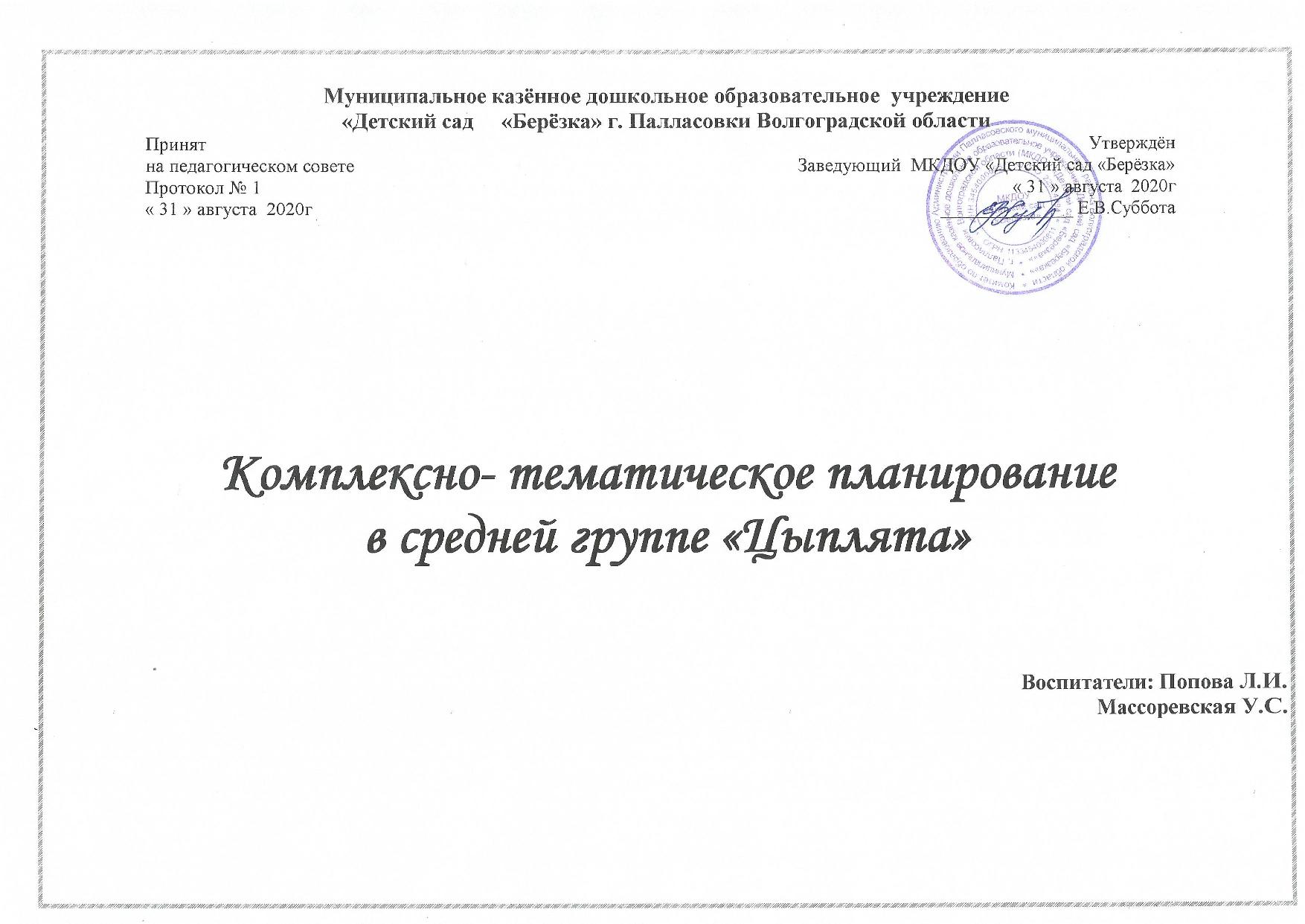 Пояснительная записка.Перспективно – календарный план разработан на основе основной  образовательной программы Муниципального казённого дошкольного  образовательного учреждения «Детский сад  Берёзка» г  Палласовки Волгоградской области и программы «Детство»  под редакцией З.А. Михайловой и Т.И.Бабаевой.Целью перспективно- календарного   плана является создание благоприятных условий для полноценного проживания ребенком дошкольного детства, формирование основ базовой культуры личности, всестороннее развитие психических и физических качеств в соответствии с возрастными и индивидуальными особенностями, подготовка к жизни в современном обществе, к обучению в школе, обеспечение безопасности жизнедеятельности дошкольника. Эти цели реализуются в процессе разнообразных видов детской деятельности : игровой, коммуникативной, трудовой, познавательно-исследовательской, продуктивной, музыкально-художественной, чтения.Для достижения целей перспективно - календарного   плана первостепенное значение имеют:забота о здоровье, эмоциональном благополучии и своевременном всестороннем развитии каждого ребенка;создание в группах атмосферы гуманного и доброжелательного отношения ко всем воспитанникам, что позволит растить их общительными, добрыми, любознательными, инициативными, стремящимися к самостоятельности и творчеству;максимальное использование разнообразных видов детской деятельности; их интеграция в целях повышения эффективности образовательного процесса;творческая организация (креативность) воспитательно-образовательного процесса;вариативность использования образовательного материала, позволяющая развивать творчество в соответствии с интересами и наклонностями каждого ребенка;уважительное отношение к результатам детского творчества;единство подходов к воспитанию детей в условиях ДОУ и семьи;соблюдение преемственности в работе детского сада и начальной школы, исключающей умственные и физические перегрузки в содержании образования ребенка дошкольного возраста, обеспечивая отсутствие давления предметного обучения.Перспективно - календарный  план представлен в виде комплексно-тематического планирования с использованием следующих областей развития:физическое развитие;социально - коммуникативное развитие;познавательное  развитие;речевое развитие;художественно-эстетическое развитие.Младшая группа      Младший возраст — важнейший период в развитии дошкольника, который характеризуется высокой интенсивностью физического и психического развития. В это время происходит переход ребенка к новым отношениям с взрослыми, сверстниками, с предметным миром.      В раннем возрасте ребенок многому научился: он освоил ходьбу, разнообразные действия с предметами, у него успешно развивается понимание речи и активная речь, малыш получил ценный опыт эмоционального общения со взрослыми, почувствовал заботу и поддержку. Все это вызывает у него радостное ощущение роста своих возможностей и стремление к самостоятельности.      Психологи обращают внимание на «кризис трех лет», когда младший дошкольник, еще недавно такой покладистый, начинает проявлять нетерпимость к опеке взрослого, стремление настоять на своем требовании, упорство в осуществлении своих целей. Это свидетельствует о том, что прежний тип взаимоотношений взрослого и ребенка должен быть изменен в направлении предоставления дошкольнику большей самостоятельности и обогащения его деятельности новым содержанием. Если же новые отношения с ребенком не складываются, его инициатива не поощряется, самостоятельность постоянно ограничивается, то возникают собственно кризисные явления в системе ребенок- взрослый, что проявляется в капризах, упрямстве, строптивости, своеволии по отношению к взрослым (в контактах со сверстниками этого не происходит).      Характерное для младшего дошкольника требование «я сам», отражает, прежде всего, появление у него новой потребности в самостоятельных действиях, а не фактический уровень возможностей. Поэтому задача взрослого — поддержать стремление к самостоятельности, не погасить его критикой неумелых действий ребенка, не подорвать его веру в собственные силы, высказывая, нетерпение по поводу его медленных и неумелых действий.      Необходимо помочь каждому ребенку заметить рост своих достижений, ощутить радость переживания успеха в деятельности (Я – молодец!). Самостоятельность формируется у младшего дошкольника в совместной деятельности со взрослыми и непосредственно в личном опыте. В совместной деятельности воспитатель помогает ребенку освоить новые способы и приемы действий, показывает пример поведения и отношения. Он постепенно расширяет область самостоятельных действий ребенка с учетом его растущих возможностей и своей положительной оценкой усиливает стремление без помощи взрослого добиться лучшего результата. Под руководством воспитателя дети успешно осваивают умения самообслуживания, культурно-гигиенические навыки, новые предметные и игровые действия. К концу четвертого года жизни младший дошкольник овладевает элементарной культурой поведения во время еды за столом и умывания. Воспитатели приучают детей бережно относиться к своим вещам, правильно пользоваться предметами личной гигиены (носовым платком, полотенцем, расческой).      Под влиянием общения происходят большие изменения в развитии речи: значительно увеличивается запас слов, совершенствуется грамматический строй речи, появляются элементарные высказывания об окружающем. При этом дети не только пользуются простыми, но и сложными предложениями.      Младшие дошкольники любят играть словами, проявляют «словотворчество». Девочки обычно по основным показателям речевого развития превосходят мальчиков (словарный запас, звукопроизношение, беглость речи, понимание и запоминании прочитанного).      Особое внимание уделяем ознакомлению детей с разнообразными способами обследования формы, цвета, величины и других признаков предметов, использованию сенсорных эталонов (круг, квадрат, треугольник). Ребенок оказывается способным не только объединять предметы по внешнему сходству (форма, цвет, величина), но и усваивать общепринятые представления о группах предметов (одежда, посуда, игрушки). Вместе с детьми воспитатели переживают чувство удивления, радости познания мира, своими вопросами побуждает к новым открытиям, к простейшему экспериментированию с предметами и материалами (с водой, снегом, песком, красками, бумагой).      У младших дошкольников возрастает целенаправленность действий. В играх, в предметной и художественной деятельности воспитатели помогают детям принимать цель и связывать результат с поставленной целью (построить домик для гномика— гномик  радуется построенному домику; слепить бублик для куклы  Кати— куклу угощаем бубликами). Так повышается осознанность действий и усиливается детская самостоятельность. Речь сопровождает практические действия ребенка, но еще не выполняет планирующей функции. В 4 года дети способны представить ход практического действия, но все еще не могут заранее рассказать о действии, которое нужно произвести. В этом им помогает воспитатель. На четвертом году жизни развивается интерес к общению со сверстниками. Взаимоотношения между детьми возникают на основе интереса к действиям с привлекательными предметами, игрушками. Эти действия постепенно приобретают совместный, взаимозависимый характер.      Игра – любимая деятельность младших дошкольников. Задача воспитателя состоит в том, чтобы сделать игру содержанием детской жизни. Игра и игровые приемы сопровождают дошкольников в течение всего времени пребывания в детском саду. Доверие и привязанность к воспитателю — необходимые условия хорошего самочувствия и развития ребенка в детском саду. Младший дошкольник особенно нуждается в материнской поддержке и заботе воспитателя. Он стремится получить эмоциональную оценку взрослого одобрение, похвалу, ласку. В течение дня к каждому ребенку педагог проявляет свое доброе отношение: приласкает, назовет уменьшительным именем. Ощутив любовь воспитателя, младший дошкольник становится более уверенным и общительным, с удовольствием подражает действиям взрослого. Учитывая важнейшую роль общения со взрослыми в полноценном развитии младших дошкольников, воспитатель ежедневно общается с каждым ребенком — индивидуально или в маленькой подгруппе детей (2—3 ребенка). Это обязательное условие организации жизни в младших группах. Дети активно овладевают способами игровой деятельности – игровыми действиями с игрушками и предметами-заместителями, приобретают первичные умения ролевого поведения. Новый игровой опыт воспитатель передает ребенку в совместной с ним игре. Младший дошкольник охотно подражает показываемым ему игровым действиям. В играх дети воспроизводят цепочку игровых эпизодов, отражая преимущественно бытовые сюжеты (дочки-матери, врач, шофер и пр.).      Воспитатели привлекают малышей к общим хороводным и образным имитационным играм, к парным поручениям, внимательно наблюдают за тем, как развивается общение со сверстниками у каждого ребенка, и соответственно обогащают детский опыт. Ежедневно в группе воспитатели организуют разные формы общения детей и разные игры (сюжетные, режиссерские, подвижные, дидактические, театрализованные). Обязательным является время свободных игр по самостоятельному выбору и желанию детей. Здоровый, нормально физически развивающийся ребенок четвертого года жизни обычно бывает подвижным, жизнерадостным, любознательным. Он много играет, двигается, с удовольствием принимает участие во всех делах. Младшие дошкольники усваивают некоторые нормы и правила поведения, связанные с определенными разрешениями и запретами («можно», «нужно», «нельзя»), могут увидеть несоответствие поведения другого ребенка нормам и правилам поведения. Следует учитывать, что взаимоотношения детей, отличаются нестабильностью, зависят от ситуации и требуют постоянного внимания воспитателя. Он приучает спокойно, не мешая друг другу играть рядом, объединяться в игре с общей игрушкой, развивать игровой сюжет из нескольких взаимосвязанных по смыслу эпизодов, участвовать в несложной совместной практической деятельности. Воспитатели побуждают детей доброжелательно относиться к окружающим, проявлять эмоциональную отзывчивость, без чего невозможно правильное социальное развитие. Умение воспитателя ярко передать свои чувства и вызвать у детей эмоциональный отклик является необходимым условием пробуждения сопереживания. Воспитатели показывают детям пример доброго отношения к окружающим: как утешить обиженного, угостить, обрадовать, помочь, помогают малышам увидеть в мимике и жестах проявление яркого эмоционального состояния людей. Своим одобрением и примером воспитатели поддерживают стремление к положительным поступкам, способствуют становлению положительной самооценки, которой ребенок начинает дорожить.      Основной образовательной единицей педагогического процесса является образовательная игровая ситуация, т.е. такая форма совместной  деятельности педагога и детей, которая планируется и организуется педагогом с целью решения определенных задач развития и воспитания с учетом возрастных особенностей и интересов детей. Планируя развивающую ситуацию, воспитателю необходимо согласовывать содержание разных разделов программы, добиваться комплексности, взаимосвязи образовательных областей. К примеру, развивающая проблемно-игровая ситуация «Кукла Катя заболела?», используется не только для освоения детьми опыта проявления сочувствия, помощи и представлений о здоровье сберегающем поведении, но и для решения других задач: - обогащения представлений о предметах быта и их назначении: из какой чашки удобнее напоить куклу, какое одеяльце или подушечку выбрать, какие предметы для ухода за больной необходимо подобрать и пр. - освоения приемов сравнения предметов по разным признакам или их группировки: отобрать для куклы из общего набора посуды только маленькие чашку, блюдце, ложечку, тарелочку; или выбрать по желанию куклы только яблочки определенного размера и формы и т.п. - отражения эмоционального отношения к выздоравливающей кукле в музыкальной игре «Любимая кукла» и в лепке – «Делаем угощение для куклы Кати». -освоения представлений о домашних животных – ситуация «Кот Василий и котенок Пушок пришли проведать нашу Катюшу». -развития детской речи, знакомства с новыми литературными произведениями и иллюстрациями: выздоравливающая кукла хочет услышать сказку или, оправившись после болезни, участвует вместе с детьми в речевой или театрализованной игре. При таком подходе единое образовательное содержание, повторяясь в разном виде, лучше осмысливается и осваивается детьми. Помогают в осуществлении образовательной деятельности единые игровые персонажи (например, зайчонок Пух, веселая бельчонок Шустрик), которые в течение недели становятся инициаторами и участниками интересных событий, проблемных ситуаций, образных игр-импровизаций, экспериментирования, наблюдений и разговоров. СЕНТЯБРЬОБЛАСТЬ  «ФИЗИЧЕСКОЕ РАЗВИТИЕ»ОБЛАСТЬ « ХУДОЖЕСТВЕННО - ЭСТЕТИЧЕСКОЕ  РАЗВИТИЕ»ООД «Художественное творчество»ОБЛАСТЬ «РЕЧЕВОЕ РАЗВИТИЕ»Чтение  художественной литературыЗвуковая культура речи.Для заучивания наизусть.ООД «Коммуникация»ОБЛАСТЬ «ПОЗНАВАТЕЛЬНОЕ  РАЗВИТИЕ»ООД по познавательному  развитию ФЦКМООД по познавательному развитию ФЭМПОБЛАСТЬ «СОЦИАЛЬНО – КОММУНИКАТИВНОЕ РАЗВИТИЕ»СОЦИАЛИЗАЦИЯ                                                                                                    ВОСПИТАНИЕ В ИГРЕТруд.БезопасностьОрганизованная образовательная деятельность.Познание ФЭМППознание ФЦКМКоммуникацияХудожественное творчествоИндивидуальная работаРабота с родителями. 1.Групповое родительское собрание «Задачи воспитания и обучения на учебный год. Выбор родительского комитета»;2. Оформление уголка для родителей: режим дня, сетка занятий, возрастные особенности детей; 3. Составление социального паспорта семьи;4.Помощь в организации и участие родителей в осенней ярмарке;5.Привлечение родителей к изготовлению «Лэпбуков» различной тематики.4. Консультации «Возрастные психологические особенности младшего дошкольника»;5. Беседа «О соблюдении режима дня в детском саду и дома»; 6. Консультация «Воспитание культурно – гигиенических навыков у детей младшего дошкольного возраста».7.Ежедневные беседы о питании, сне, играх детей, о том, на что родителям следует обратить внимание, об успехах на занятиях.ОКТЯБРЬОБЛАСТЬ «ФИЗИЧЕСКОЕ РАЗВИТИЕ»ОБЛАСТЬ  «ХУДОЖЕСТВЕННО-ТВОРЧЕСКОЕ РАЗВИТИЕ»ООД «Художественное творчество»ОБЛАСТЬ «РЕЧЕВОЕ РАЗВИТИЕ»Чтение  художественной литературыЗвуковая культура речи.Для заучивания наизусть.ООД «Коммуникация»ОБЛАСТЬ «ПОЗНАВАТЕЛЬНОЕ РАЗВИТИЕ» ООД  по познавательному развитию ФКЦМООД по познавательному развитию ФЭМПОБЛАСТЬ «СОЦИАЛЬНО – КОММУНИКАТИВНОЕ РАЗВИТИЕ»СОЦИАЛИЗАЦИЯВОСПИТАНИЕ В ИГРЕТрудБезопасностьОрганизованная образовательная деятельностьПознание ФЭМППознание ФЦКМКоммуникацияХудожественное творчествоИндивидуальная работаРабота с родителями1.Консультация «Одежда детей в группе и на улице».2. Наглядная агитация «Уголок здоровья»;3. Беседа «О необходимости развития мелкой моторики рук»;4. Беседа «О необходимости регулярного посещения детского сада»;5.Помощь родителей в совершенствовании предметно – развивающей среды в группе;6. Памятка для родителей по оздоровлению детей в осенний период;7. Фотовыставка «Вот такой урожай!» 8. Консультация «Как вести здоровый образ жизни вместе с ребенком?».НОЯБРЬОБЛАСТЬ «ФИЗИЧЕСКОЕ РАЗВИТИЕ»ОБЛАСТЬ «ХУДОЖЕСТВЕННО-ТВОРЧЕСКОЕ РАЗВИТИЕ»ООД «Художественное творчество»ОБЛАСТЬ « РЕЧЕВОЕ РАЗВИТИЕ»Чтение художественной литературыЗвуковая культура речи.Для заучивания наизусть.ООД «Коммуникация»ОБЛАСТЬ «ПОЗНАВАТЕЛЬНОЕ РАЗВИТИЕ»ООД по познавательному  развитию ФЦКМООД по познавательному развитию ФЭМПОБЛАСТЬ « СОЦИАЛЬНО – КОММУНИКАТИВНОЕ РАЗВИТИЕ»СОЦИАЛИЗАЦИЯВОСПИТАНИЕ В ИГРЕТрудБезопасностьОрганизованная  образовательная деятельность.КоммуникацияПознание ФЦКМПознание ФЭМПХудожественное творчествоИндивидуальная работаРабота с родителями1. Консультация «Как развивать речь младших дошкольников».2. Консультация «Как дошкольнику подружиться с математикой».3. Консультация «Профилактика гриппа – оздоровление детей в детском саду и дома»;4. Организация совместного чаепития с родителями;5. Фотовыставка «Мамочка моя»;6. Папка – передвижка. «Нашим дорогим мамам посвящается!».7. Анкета «Закаливание детей дома».8. Консультация «Закаливание детей 3- 4 лет».9. Памятка «Что за прелесть эти сказки!». Рекомендации о чтении сказок детям дома. ДЕКАБРЬОБЛАСТЬ «ФИЗИЧЕСКОЕ РАЗВИТИЕ»ОБЛАСТЬ «ХУДОЖЕСТВЕННО-ТВОРЧЕСКОЕ РАЗВИТИЕ»ООД «Художественное творчество»ОБЛАСТЬ «РЕЧЕВОЕ РАЗВИТИЕ»Чтение художественной литературыЗвуковая культура речи.Для заучивания наизусть.ООД «Коммуникация»ОБЛАСТЬ «ПОЗНАВАТЕЛЬНОЕ РАЗВИТИЕ»ООД по познавательному развитию ФЦКМООД по познавательному развитию ФЭМПОБЛАСТЬ « СОЦИАЛЬНО – КОММУНИКАТИВНОЕ РАЗВИТИЕ»СОЦИАЛИЗАЦИЯВоспитание в игре.Организованная  образовательная деятельность.КоммуникацияПознание ФКЦМПознание ФЭМПХудожественное творчествоИндивидуальная работаРабота с родителями. 1. Помощь родителей в подготовке костюмов к новогоднему утреннику;2. Консультация «Зачем и как учить стихи»;3. Беседа «О правилах поведения на празднике»;4. Мастер класс с родителями ДОУ. Работа с фетром, брошь «Мышка» символ 2020 года.5. Привлечение родителей к совместному украшению группы к Новому году, изготовлению костюмов, новогодних подарков. 6. Утренник «Здравствуй, праздник Новогодний»;7. Помощь родителей в расчистке снега на участках;8. Конкурс поделок к Новому году.9. Индивидуальные беседы с родителями по возникшим вопросам.ЯНВАРЬОБЛАСТЬ «ФИЗИЧЕСКОЕ РАЗВИТИЕ»ОБЛАСТЬ « ХУДОЖЕСТВЕННО- ЭСТЕТИЧЕСКОЕ РАЗВИТИЕ»ООД «Художественное творчество»ОБЛАСТЬ «РЕЧЕВОЕ РАЗВИТИЕ»Ознакомление с художественной литературойЗвуковая культура речи.ДЛЯ ЗАУЧИВАНИЯ НАИЗУСТЬООД «Коммуникация»ОБЛАСТЬ «ПОЗНАВАТЕЛЬНОЕ РАЗВИТИЕ»ООД по  познавательному развитию ФЦКМОБЛАСТЬ «СОЦИАЛЬНО – КОММУНИКАТИВНОЕ РАЗВИТИЕ»СоциализацияВоспитание в игре.Игры для развития познавательной активностиТРУДБЕЗОПАСНОСТЬОрганизованная  образовательная деятельностьКоммуникацияПознание ФЦКМПознание ФЭМПХудожественное творчествоИНДИВИДУАЛЬНАЯ РАБОТАРабота с родителями 1.Привлечь родителей к изготовлению ледяных построек на участке детского сада 2.Беседа «О зимнем досуге с детьми».3.Рекомендация для родителей по теме:«Зимние игры и забавы»;«Зимующие птицы».4.Памятка для родителей  «Воспитываем уважение к старшим».5.Внеплановыеиконсультация или беседы.6.Предложить родителям изготовить  кормушки для птиц.7. Акция «Птичья столовая»8. Памятка «Закаливание – путь к здоровью»9. Консультация «Что делать, когда ребенок плачет?»ФЕВРАЛЬОБЛАСТЬ «ФИЗИЧЕСКОЕ РАЗВИТИЕ»ОБЛАСТЬ «ХУДОЖЕСТВЕННО- ЭСТЕТИЧЕСКОЕ РАЗВИТИЕ»ООД «Художественное творчество»ОБЛАСТЬ «РЕЧЕВОЕ РАЗВИТИЕ»Ознакомление с художественной литературойЗвуковая культура речи.ДЛЯ ЗАУЧИВАНИЯ НАИЗУСТЬООД «Коммуникация»ОБЛАСТЬ «ПОЗНАВАТЕЛЬНОЕ РАЗВИТИЕ»ООД по познавательному развитию ФЦКМООД по познавательному развитию ФЭМПОБЛАСТЬ «СОЦИАЛЬНО – КОММУНИКАТИВНОЕ РАЗВИТИЕ»СоциализацияВоспитание в игреИГРЫ ДЛЯ РАЗВИТИЯ ПОЗНАВАТЕЛЬНОЙ АКТИВНОСТИТрудБезопасностьОрганизованная образовательная деятельностьКоммуникацияПознавательное развитие ФКЦМПознавательное развитие ФЭМПХудожественное творчествоИНДИВИДУАЛЬНАЯ РАБОТАРабота с родителями.
1. Совместное изготовление сюрпризов «Подарок для папы».
2. Консультация «Как научить ребёнка убирать игрушки?».
3. Групповое развлечение «День защитника отечества»4. Стенгазета « Мы будущие защитники отечества»5.Беседа «Плохие слова. Как отучить ребенка ругаться».6.Оформить праздничное поздравление к празднику пап.7.Подобрать стихи о папе, дедушке.8.Индивидуальные беседы с папами «Кого вы считаете главным в воспитании ребенка?».9.Рекомендации родителям о закреплении знаний детей о времени года «Зима».10.Рекомендация для родителей по теме:«23 февраля»;«Конец зимы».МАРТОБЛАСТЬ «ФИЗИЧЕСКОЕ РАЗВИТИЕ»ОБЛАСТЬ «ХУДОЖЕСТВЕННО-ЭСТЕТИЧЕСКОЕ РАЗВИТИЕ»ООД «Художественное творчество»ОБЛАСТЬ «РЕЧЕВОЕ РАЗВИТИЕ»Ознакомление с художественной литературойЗвуковая культура речи.ДЛЯ ЗАУЧИВАНИЯ НАИЗУСТЬООД «Коммуникация»ОБЛАСТЬ «ПОЗНАВАТЕЛЬНОЕ РАЗВИТИЕ»ООД по познавательному развитию ФЦКМООД по познавательному развитию ФЭМПОБЛАСТЬ «СОЦИАЛЬНО – КОММУНИКАТИВНОЕ РАЗВИТИЕ»СоциализацияВоспитание в игре.ИГРЫ ДЛЯ РАЗВИТИЯ ПОЗНАВАТЕЛЬНОЙ АКТИВНОСТИТрудБезопасностьОрганизованная образовательная деятельностьКоммуникацияПознавательное развитие ФЦКМПознавательное развитие ФЭМП	Художественное творчествоИндивидуальная работаРабота с родителями 1. Беседа с родителями о внешнем виде детей.2. Беседа на тему: «Ваш ребенок»3. Оформить выставку работ «Портрет моей мамочки».4. Оформить памятку «Материнские заповеди».5.Оформить приглашение на праздник – 8 Марта.                                                                         6. Праздник, посвященный Женскому дню 8 Марта, с участием родителей.7. Родительское собрание «Детские капризы».8. Консультация на тему  «Растим детей здоровыми».        9. Оформление родительского уголка на весеннюю тему.10.Участие родителей в создании развивающей среды.АПРЕЛЬОБЛАСТЬ «ФИЗИЧЕСКОЕ РАЗВИТИЕ»ОБЛАСТЬ «ХУДОЖЕСТВЕННО-ТВОРЧЕСКОЕ РАЗВИТИЕ»ООД  «Художественное творчество»ОБЛАСТЬ «РЕЧЕВОЕ РАЗВИТИЕ»Чтение  художественной литературы.Звуковая культура речи. Для заучивания наизустьООД «Коммуникация»ОБЛАСТЬ «ПОЗНАВАТЕЛЬНОЕ РАЗВИТИЕ»ООД по  познавательному развитию ФЦКМООД по познавательному развитию ФЭМПОБЛАСТЬ «СОЦИАЛЬНО – КОММУНИКАТИВНОЕ РАЗВИТИЕ»Социализация Воспитание в игре.ИГРЫ ДЛЯ РАЗВИТИЯ ПОЗНАВАТЕЛЬНОЙ АКТИВНОСТИТрудБезопасностьОрганизованная образовательная деятельностьКоммуникацияПознавательное развитие ФЦКМПознавательное развитие ФЭМПХудожественное творчествоИндивидуальная работаРабота с родителями 1.Беседа с родителями об использовании нетрадиционных средств в изобразительной деятельности.2.Беседа «Детский рисунок – ключ к внутреннему миру ребенка»3.Беседа – опрос «Самочувствие вашего ребенка».4.Привлечь родителей к изготовлению атрибутов для игр на прогулке.5.Памятка для родителей  «Как предупредить авитаминоз весной».6.Привлечь  родителей к субботнику на участке группы.7.Беседа с родителями  о предстоящей диагностике на конец учебного года.8.Привлечь родителей к благоустройству группового участка.9.Беседа «Как одеть ребенка весной».10.Наглядная информация «Весенние стихи», «Приметы и пословицы о весне».11.Индивидуальные беседы с родителями по возникшим вопросам. МАЙОБЛАСТЬ «ФИЗИЧЕСКОЕ РАЗВИТИЕ»ОБЛАСТЬ «ХУДОЖЕСТВЕННО-ТВОРЧЕСКОЕ РАЗВИТИЕ»ООД «ХУДОЖЕСТВЕННОЕ ТВОРЧЕСТВО»ОБЛАСТЬ «РЕЧЕВОЕ РАЗВИТИЕ»Чтение  художественной литературыЗвуковая культура речи.ООД «Коммуникация»ОБЛАСТЬ «ПОЗНАВАТЕЛЬНОЕ РАЗВИТИЕ»ООД «по познавательному развитию ФЦКМ»ООД «по познавательному развитию ФЭМП»ОБЛАСТЬ « СОЦИАЛЬНО – КОММУНИКАТИВНОЕ РАЗВИТИЕ»Социализация Воспитание в игре.ИГРЫ ДЛЯ РАЗВИТИЯ ПОЗНАВАТЕЛЬНОЙ АКТИВНОСТИТруд.БезопасностьОрганизованная  образовательная  деятельность.КоммуникацияПознавательное развитие ФКЦМПознавательное развитие ФЭМПХудожественное творчествоИндивидуальная работаРабота с родителями.1.Консультация  «Воспитание у детей дошкольного возраста здорового образа жизни».2.Беседа «Солнце хорошо, но в меру».3.Родительское собрание «Наши успехи и достижения».4.Беседа «Как уберечься от укусов насекомых».5.Информация «Солнце, воздух и вода – наши лучшие друзья!» (Солнечные и воздушные ванны, профилактика теплового удара).6.Беседа «Осторожно: тепловой и солнечный удар».7.Консультирование родителей по вопросам профилактики кишечных инфекций.8.Беседы с родителями о предстоящем летнем периоде: требования к одежде, режим дня в летний период и др.9.Привлечь родителей к благоустройству территории  детского сада (ремонт оборудования, посадка цветов на клумбе, работа на огороде и т.д.).10.Предложить родителям принять участие в сборе игрушек, не нужных дома, для игр на прогулке.11.Индивидуальные беседы с родителями по возникшим вопросам. 1 неделя2 неделя3 неделя4 неделя1. Утренняя гимнастика1. Утренняя гимнастика1. Утренняя гимнастика1. Утренняя гимнастика     № 1 «Комплекс ОРУ «Дружная семья» (см. папку)     № 1 «Комплекс ОРУ «Дружная семья» (см. папку)№2 Комплекс ОРУ «Весёлые погремушки» (см. папку)  №2 Комплекс ОРУ «Весёлые погремушки» (см. папку)  2. Дыхательная гимнастика2. Дыхательная гимнастика2. Дыхательная гимнастика2. Дыхательная гимнастика1.Глубокий вдох - выдох через нос с произношением звука: «ш-ш-ш» (рот плотно закрыт). 2.«Надуй шар». Встать, ноги врозь, держа в руках воображаемый шар. На счет «раз, два» — сделать глубокий вдох через рот. На счет «три, четыре» — усиленный выдох через рот, имитируя движениями рук увеличивающийся шар. Повторить 3—4 раза в медленном темпе. 1.Глубокий вдох - выдох через нос с произношением звука: «ш-ш-ш» (рот плотно закрыт). 2.«Надуй шар». Встать, ноги врозь, держа в руках воображаемый шар. На счет «раз, два» — сделать глубокий вдох через рот. На счет «три, четыре» — усиленный выдох через рот, имитируя движениями рук увеличивающийся шар. Повторить 3—4 раза в медленном темпе. 1.«Ку-ка-ре-ку». И.п. ноги врозь, руки опущены. Поднимают руки в стороны, а затем хлопают ими по бедрам и, выдыхая, произносят «ку-ка-ре-ку».2.«Ветерок». Сесть на полу, ноги по-турецки. На счет «раз, два» сделать глубокий вдох через нос и рот; «три, четыре» — продолжительны выдох (поочередно медленно - быстро), имитирующий ветер. Повторить 4 -5 раз. 1.«Ку-ка-ре-ку». И.п. ноги врозь, руки опущены. Поднимают руки в стороны, а затем хлопают ими по бедрам и, выдыхая, произносят «ку-ка-ре-ку».2.«Ветерок». Сесть на полу, ноги по-турецки. На счет «раз, два» сделать глубокий вдох через нос и рот; «три, четыре» — продолжительны выдох (поочередно медленно - быстро), имитирующий ветер. Повторить 4 -5 раз. 3. Пальчиковая гимнастика.3. Пальчиковая гимнастика.3. Пальчиковая гимнастика.3. Пальчиковая гимнастика.1. Ладони на столе (на счет "раз-два" пальцы врозь - вместе.) 2. Ладошка - кулачок - ребро (на счет "раз, два, три"). 3. Пальчики здороваются (на счет "раз-два-три-четыре-пять" соединяются пальцы обеих рук: большой с большим, указательный с указательным и т.д.) 4. Человечек (указательный и средний пальцы правой, а потом левой руки бегают по столу). 5. Дети бегут наперегонки (движения, как и в четвертом упражнении, но выполняют обе руки одновременно).1. Ладони на столе (на счет "раз-два" пальцы врозь - вместе.) 2. Ладошка - кулачок - ребро (на счет "раз, два, три"). 3. Пальчики здороваются (на счет "раз-два-три-четыре-пять" соединяются пальцы обеих рук: большой с большим, указательный с указательным и т.д.) 4. Человечек (указательный и средний пальцы правой, а потом левой руки бегают по столу). 5. Дети бегут наперегонки (движения, как и в четвертом упражнении, но выполняют обе руки одновременно).Пальчик-мальчик, где ты был? 
С этим братцем в лес ходил. 
С этим братцем щи варил. 
С этим братцем кашу ел. 
С этим братцем песни пел. Взрослый показывает большой палец правой руки и говорит, как бы обращаясь к нему: прикасается кончиком большого пальца к кончикам всех пальцев от указательного до мизинца. У жирафов пятна, пятна, пятна, пятнышки везде. У жирафов пятна, пятна, пятна, пятнышки везде.                   (Хлопаем по всему телу ладонями. )На лбу, ушах, на шее, на локтях, На носах, на животах, на коленях и носках.                             (Обоими указательными пальцами дотрагиваемся до соответст-вующих частей тела.) Раз, два, три, четыре, пять!Будем мы грибы искать.Первый гриб – боровик,Полезай в лукошко!Подосиновик стоит На высокой ножке.Подберезовик нашлиПод березой прямо.И масленок прячется,Вот какой упрямый!
 У жирафов пятна, пятна, пятна, пятнышки везде. У жирафов пятна, пятна, пятна, пятнышки везде.                   (Хлопаем по всему телу ладонями.) На лбу, ушах, на шее, на локтях, На носах, на животах, на коленях и носках.                             (Обоими указательными пальцами дотрагиваемся до соответствующих частей тела. Пальчик-мальчик, где ты был? 
С этим братцем в лес ходил. 
С этим братцем щи варил. 
С этим братцем кашу ел. 
С этим братцем песни пел. Взрослый показывает большой палец правой руки и говорит, как бы обращаясь к нему: прикасается кончиком большого пальца к кончикам всех пальцев от указательного до мизинца.4. Гимнастика после сна.4. Гимнастика после сна.4. Гимнастика после сна.4. Гимнастика после сна.1.«Потягушки» - И.п.: лёжа на спине, на вдохе вытянутся руки – вверх над головой. Дыхание задерживается, руки и ноги максимально растянуты. На выдохе, ребенок расслабляется и произносит: «Фуу».1.«Котёнок» - И.п.: лёжа в позе спящей кошечки, «клубочек». Котенок встает на колени и выгибает спину со звуком «ш-ш-ш» (3 раза).1.«Потягушки» - И.п.: лёжа на спине, на вдохе вытянутся руки – вверх над головой. Дыхание задерживается, руки и ноги максимально растянуты. На выдохе, ребенок расслабляется и произносит:«Фуу»1.«Котёнок» - И.п.: лёжа в позе спящей кошечки, «клубочек». Котенок встает на колени и выгибает спину со звуком «ш-ш-ш» (3 раза).2. Разминочные упражнения в постели: самомассаж. Воспитатель предлагает разбудить руки и напомнить им, что сегодня у них праздник.
- поглаживают руки от кистей вверх;
- растирают ладони, снимают и надевают браслеты;
Руки будят лицо:
- дети потирают глаза, брови, нос и уши.
Лицо развеселилось: дети гримасничают языком, губами, улыбаются.
Руки будят ноги: поглаживают их, похлопывают. Руки приглашают ноги на праздник.
А теперь разбудим живот:
- круговыми движениями погладим живот;
- отбросим одеяло и закроемся одеялом(2-3 раза).2. Разминочные упражнения в постели: самомассаж. Воспитатель предлагает разбудить руки и напомнить им, что сегодня у них праздник.
- поглаживают руки от кистей вверх;
- растирают ладони, снимают и надевают браслеты;
Руки будят лицо:
- дети потирают глаза, брови, нос и уши.
Лицо развеселилось: дети гримасничают языком, губами, улыбаются.
Руки будят ноги: поглаживают их, похлопывают. Руки приглашают ноги на праздник.
А теперь разбудим живот:
- круговыми движениями погладим живот;
- отбросим одеяло и закроемся одеялом(2-3 раза).2. Разминочные упражнения в постели: самомассаж. Воспитатель предлагает разбудить руки и напомнить им, что сегодня у них праздник.
- поглаживают руки от кистей вверх;
- растирают ладони, снимают и надевают браслеты;
Руки будят лицо:
- дети потирают глаза, брови, нос и уши.
Лицо развеселилось: дети гримасничают языком, губами, улыбаются.
Руки будят ноги: поглаживают их, похлопывают. Руки приглашают ноги на праздник.
А теперь разбудим живот:
- круговыми движениями погладим живот;
- отбросим одеяло и закроемся одеялом(2-3 раза).2. Разминочные упражнения в постели: самомассаж. Воспитатель предлагает разбудить руки и напомнить им, что сегодня у них праздник.
- поглаживают руки от кистей вверх;
- растирают ладони, снимают и надевают браслеты;
Руки будят лицо:
- дети потирают глаза, брови, нос и уши.
Лицо развеселилось: дети гримасничают языком, губами, улыбаются.
Руки будят ноги: поглаживают их, похлопывают. Руки приглашают ноги на праздник.
А теперь разбудим живот:
- круговыми движениями погладим живот;
- отбросим одеяло и закроемся одеялом(2-3 раза).3.Ходьба по корригирующим и солевым дорожкам.3.Ходьба по корригирующим и солевым дорожкам.3.Ходьба по корригирующим и солевым дорожкам.3.Ходьба по корригирующим и солевым дорожкам.5. Спортивные игры и упражнения, п/игры5. Спортивные игры и упражнения, п/игры5. Спортивные игры и упражнения, п/игры5. Спортивные игры и упражнения, п/игры«Догони мяч»«Догони зайку»«Пузырь»«Поймай мяч»п/ игра «Коза рогатая»идет коза рогатая,за малыми ребятами.Игра «Эхо»Мы в лес пойдем, грибов найдем.Ребят громко позовем: Ау!Ау!Ау!Никто не отзывается, лишь эхо откликается.Игра «Сапожки»Нарядились ножки в новые сапожки.Вы, шагайте, ножки, прямо по дорожке.Вы шагайте,топайте,По лужам не шлепайте,В грязь не заходите, сапожки берегите. п/и «Карусели»Еле, еле, еле, еле закружились карусели, а потом, потом, потом, всё бегом, бегом, бегом. Тише, тише не спешите, карусель остановите.6.  Физкультурные занятия.6.  Физкультурные занятия.6.  Физкультурные занятия.6.  Физкультурные занятия.7. Физминутка7. Физминутка7. Физминутка7. ФизминуткаМы хлопаем в ладоши, хлоп, хлоп                       хлопки над головой
Мы топаем ногами, топ, топ                                  высоко поднимаем колени
Качаем головой                                                      головой вперед -  назад подвигать
Мы руки поднимаем, мы руки опускаем             руки поднять, опустить
Мы низко приседаем и прямо мы встаем            присесть и подпрыгнуть
Руки вниз, на бочок.
Разжимаем – в кулачок
Руки вверх и в кулачокРазжимаем на бочок
На носочки поднимайся
Приседай и выпрямляйся
Ноги вместе,  ноги врозь.Мы хлопаем в ладоши, хлоп, хлоп                       хлопки над головой
Мы топаем ногами, топ, топ                                  высоко поднимаем колени
Качаем головой                                                      головой вперед -  назад подвигать
Мы руки поднимаем, мы руки опускаем             руки поднять, опустить
Мы низко приседаем и прямо мы встаем            присесть и подпрыгнуть
Руки вниз, на бочок.
Разжимаем – в кулачок
Руки вверх и в кулачокРазжимаем на бочок
На носочки поднимайся
Приседай и выпрямляйся
Ноги вместе,  ноги врозь.На горе стоит лесок                                                       круговые движения руками
Он не низок не высок                                                   сесть, встать, руки вверх
Удивительная птица подает нам голосок                   глаза и руки вверх, потянуться         
По тропинке два туриста
Шли домой из далека                                                        ходьба на месте
Говорят: «Такого свиста, мы не слышали пока»              плечи поднятьНа горе стоит лесок                                                       круговые движения руками
Он не низок не высок                                                   сесть, встать, руки вверх
Удивительная птица подает нам голосок                   глаза и руки вверх, потянуться         
По тропинке два туриста
Шли домой из далека                                                        ходьба на месте
Говорят: «Такого свиста, мы не слышали пока»              плечи поднять8. Приобщение к гигиенической культуре8. Приобщение к гигиенической культуре8. Приобщение к гигиенической культуре8. Приобщение к гигиенической культуреЗнакомство детей  друг с другом и с группой.Учить ласково и приветливо здороваться и прощаться.Знакомство детей  друг с другом и с группой.Учить ласково и приветливо здороваться и прощаться.Продолжать учить умываться аккуратно, правильно пользоваться полотенцем.Д/и «Кукла Маша заболела».Продолжать учить умываться самостоятельно, правильно пользоваться полотенцем.Игра –занятие «В гостях у матрешки»Закрепление у детей умения пользоваться расческой.Закрепление с детьми навыка мытья рук с мылом.Закрепление у детей  умения пользоваться своевременно носовым платком.ПотешкаЧистая водичка умоет Саше личико,Анечке – ладошки,А пальчики – Антошке.9. Закаливание9. Закаливание9. Закаливание9. ЗакаливаниеСолнечные и воздушные ванны.Проветривание группы, спальни.Хождение по дорожкам здоровья.Солнечные и воздушные ванны.Проветривание группы, спальни.Хождение по дорожкам здоровья.Солнечные и воздушные ванны.Проветривание группы, спальни.Хождение по дорожкам здоровья.Солнечные и воздушные ванны.Проветривание группы, спальни. Хождение по дорожкам здоровья.1 неделя2 неделя3 неделя4 неделяЗанятия по изобразительной деятельности.Занятия по изобразительной деятельности.Занятия по изобразительной деятельности.Занятия по изобразительной деятельности.Самостоятельная творческая деятельностьСамостоятельная творческая деятельностьСамостоятельная творческая деятельностьСамостоятельная творческая деятельность- Постройки из мокрого песка- Раскрашивание иллюстраций  раскрасок- Рисование мелками на асфальте- Рисование карандашом дождика.- Просматривание книг с иллюстрациями- Рисование прутиками мокром песке-Рисование по трафарету- Раскрашивание раскрасок- Рисование мелками на асфальте- Лепка из пластилина.- Постройки из мокрого песка- Просматривание книг с иллюстрациями- Рисование мелками на асфальте3. Музыкальные занятия.3. Музыкальные занятия.3. Музыкальные занятия.3. Музыкальные занятия.4. Музыкально – театрализованные игры.4. Музыкально – театрализованные игры.4. Музыкально – театрализованные игры.4. Музыкально – театрализованные игры.Угадай, кто позвал.Громко – тихо.Весело – грустно.Угадай, где звенит.5. Праздники и развлечения5. Праздники и развлечения5. Праздники и развлечения5. Праздники и развлеченияНастольный театр «Репка»По плану муз. руководителяНастольный театр «Курочка Ряба»По плану муз. руководителя6. Конструирование6. Конструирование6. Конструирование6. КонструированиеПостройка скамейки из строительных кубиков.Дорожки длинные  и короткие.Стол и стул для маленьких котят.Игры с кубиками.Рисование «Мой Весёлый звонкий мяч»стр.42, Леонова Н.Н.Рисование «Матрешки – крошки» стр.30, Волчкова В.Н.Рисование «Подарим помощнику воспитателя красивые ведра». стр.43, Леонова Н.Н.Рисование «Осень» стр.45, Леонова Н.Н.Лепка «Пищащий комочек» (глина) стр.101, Леонова Н.Н.Аппликация «Большие и маленькие мячи» стр.136 Леонова Н.Н.Лепка «Мой весёлый звонкий мяч» стр.103, Леонова Н.Н.Аппликация «Яблоко с листочками» стр.137, Леонова Н.Н.Песенка «Жили у бабуси…»Потешка «Кисонька – мурысонька»Стихи А. Барто «Игрушки»Чтение сказки «Теремок»Чтение рассказа В. Сутеева «Цыпленок и утенок»Чтение сказки «Курочка Ряба»Чтение потешки «Умница, Катенька»Чтение Й.Чапека «Кукла Яринка»Голосовое упражнение  «Спелые фрукты»Груши падают на траву – бам,бам,бам (громко)Сливы падают на траву – бам. Бам, бам (тихо)Вишни падают на траву – бам, бам,бам (шепотом)Жил был Шум. Ел шум (хрум, хрум, хрум)Ел суп (хлюп, хлюп, хлюп)Спал так (храп, храп, храп)Шёл Шум (бум, бум, бум)Водичка, водичка,  Умой мое личико.                                                          Чтобы глазки блестели,      Чтобы щечки краснели,   Чтоб смеялся роток,         Чтоб кусался зубок.                                                                                                                                                                     Вот и осень наступила,Дождик капает с утра.Но погоды не боитсяОзорная детвора.Мы по зонтику возьмемИ во двор гулять пойдем.А в резиновых сапожкахНе промокнут наши ножки.Подними ладошки выше,И сложи над головой.Что же вышло? Вышла крыша,А под крышей мы с тобой.Подними ладошки выше,Поскорее помаши.Что же вышло? Птички вышли.Птички очень хороши.Дождик, дождик, веселей,Капай, капай, не жалей!Ты по зонтику стучи,Только нас не промочи!Дождик, дождик, что ты льешь?Погулять нам не даешь?Ветер, ветерок, ветрище,Ты чего по свету рыщешь?Лучше улицы метиИли мельницы крути!Разучивание колыбельной для куклы:Наша Машенька больна,Но поправится она,Будет с детками играть,Малышей всех развлекать.Здравствуй, солнце золотое!Здравствуй, небо голубое!Здравствуй, вольный ветерок!Здравствуй, маленький дубок!Мы живем в одном краю,Всех я вас приветствую!Солнышко, солнышко,Выгляни в окошко!Солнышко, нарядись,Красное, покажись!Ждут тебя детки, детки – малолетки!Взойди поскорей, освети, обогрей,Телят да ягнят, еще маленьких ребят!Пересказ сказки «Курочка Ряба»,стр.16,  Ушакова О.С.«Рассматривание игрушек-поезда, петуха,коровы, кукушки», стр.18, Ушакова О.С.«Описание игрушек-котёнка, мышонка,жеребёнка, стр.20, Ушакова О.С.Рассматривание картины «Мы играем в кубики и строим дом», стр.23, Ушакова О.С.1 неделя2 неделя3 неделя4 неделяНаблюденияНаблюденияНаблюденияНаблюденияНаблюдение за солнцем (светит, но не такое жаркое, как летом). Спросить: «Где солнышко? Какое оно?» Подставить ладошки солнечным лучам и поиграть с солнечными зайчикамиНаблюдение за осенними цветами (бархатцы, астры)Наблюдения за дождем (послушать, как капли стучат по стеклу, дождик холодный, не такой, как летом).Наблюдения в пасмурный день (небо серое, солнца нет, тучи спрятали солнце).Наблюдение за деревьями. Напомнить детям, что наступила осень. Всю землю покрыли листья. Обратить внимание, что одни листья сразу падают на землю, другие  падают и кружатся  медленно.Наблюдения за небом (оно серое, голубое, чистое, тучи на небе)Наблюдение за ветром (дует, раскачивает деревья, ветки гнутся, листья летят)Опыт по выявлению свойств солнечных лучей: на участок выносятся мокрые резиновые мячи, и дети наблюдают, как мячи постепенно высыхают)Посмотрите вокруг и скажите, что нам подарила осень (солнышко, небо, облака, листья, цветы, овощи, фрукты, ягоды).Наблюдение за погодой.Опыт с водой (переливать воду из одной емкости в другой, упражнение с соломинкой).Наблюдения за птицами (собираются в стаи и улетают в теплые края, только остаются воробьи и голуби, они не боятся холода)Рассматривание картины «Кошка с котятами»Наблюдение за котенком. Чтение сказки С.Маршака «Усатый – полосатый».Объяснить  и разучить приметы «Кошка моется – гостей созывает»Беседа «Расскажем кукле, кто к нам  приходил»Трудовая деятельностьТрудовая деятельностьТрудовая деятельностьТрудовая деятельностьСбор осенних листьев для дальнейшего составления узоров.Посильная помощь в уборке участка, беседки.Совместно с воспитателем собирать на участке природный материал для дальнейшей деятельности с ним..Учить ухаживать за комнатными растениями.Дидактические игрыДидактические игрыДидактические игрыДидактические игрыИ/у «Угадай по  описанию»Д/и «Какой цветок»Д/и «Найди то, что назову»Д/и «Найди такой же листок»Загадывание загадки Осень в гости к нам пришлаИ с собою принесла….Что? Скажите наугад.Ну, конечно, ….. листопад.Дид.игра «Куда села бабочка?»Ах, какая бабочка – кружится, порхает,Кажется, что даже нас не замечает.Только посмотрите, вот она садится Саше на ладошку, к Оленьке на спинку и т.д.Подвижная игра «Гриб, дерево, ягодка»- гриб – приседают, дерево – поднимают руки вверх, ягодка – руки в замок.Упражнение «Осень»Дождь, дождь целый деньБарабанит в стекла.Вся земля, вся земляОт воды промокла. (отстукивают пальцами ритм)«Безопасность в нашей группе».Стр.13. Волчкова В.Н.«Игрушки, которые живут в нашей группе». Стр.24. . Волчкова В.Н.«Вот поезд наш идёт» стр.134, Бондаренко Т.М.«Мишка», стр.8, Ефанова З.А.«Один, много, мало», стр. 19, Маклакова Е.С.«Столько же, больше, меньше», Стр.39. Волчкова В.Н.Понятия «столько же», «больше», «меньше». Стр.48. . Волчкова В.Н.«Длиннее, короче», стр. 21, МаклаковаЕ.С.1 неделя2 неделя3 неделя4 неделяЗапомнить и правильно говорить свое имя и фамилию, знать пол. Беседа с детьми о своей группе. Знакомство с физкультурным и музыкальным залами.Воспитание самостоятельности в самообслуживании, в соблюдении опрятности в одежде.Познакомить с правилами обращения с опасными предметами, оберегать свое тело и лицо, бережно относиться к другим.Беседа «Кошка и собака – наши соседи».Беседа «Что есть в детском саду»Выполнение  к.г.н. под песенку:Носик, носик! Где ты носик?Ротик, ротик! Где ты ротик?Щечка, щечка! Где ты щечка?Глазки, глазки! Где вы глазки?Будут чистыми ребятки.Мытье рук с потешкой:Закатаем рукава, открываем кран – вода.Взяли в руки мыло, чтоб микробов смыло.Моем пальцы и ладошки!Посмотрите, крошки, на свои ладошки.А у нас ладошки! Чистые ладошки!1 неделя2 неделя3 неделя4 неделяСюжетно – ролевые игры.Сюжетно – ролевые игры.Сюжетно – ролевые игры.Сюжетно – ролевые игры.«Собираюсь в детский сад»«Семья»«Детский сад»«Семья»Дидактические игры.Дидактические игры.Дидактические игры.Дидактические игры.«Подбери по цвету, форме»«Угадай, что в мешочке»«Мозаика»«Чудесный мешочек«Кто что делает»«Чей домик»Театрализованные игры.Театрализованные игры.Театрализованные игры.Театрализованные игры.Настольный театр «Репка»Драматизация сказки «Репка»Кукольный театр «Курочка Ряба»Музыкально – дидактические игры.Музыкально – дидактические игры.Музыкально – дидактические игры.Музыкально – дидактические игры.«Громко – тихо».«Где звенит колокольчик?»«Весело – грустно».«Угадай, что звучит?»- Уборка оборудования после игры с песком.- уборка участка от мусора.- сбор разлетевшихся от ветра бумаги, опавших веток.- поиск и сбор красивых по форме камешков.- сбор выносного материала и игрушек перед уходом в группу.- приучать элементарным трудовым действиям: протирать игрушки .- сбор совочками песка вокруг песочницы.- рассматривание камешков в песочнице, выделение их особенностей.- предложить погулять с куколками на участке.- детям помочь взрослым убирать с клумбы высохшие растения.- уборка игрушек перед уходом на прогулку.-  оказание помощи своим сверстникам при одевании на прогулку.- соберем листья и сделаем салют.Беседа  о безопасности в группе.Рассмотреть насекомых и поговорить о их вреде и пользе .Закреплять представления детей о правилах дорожного движения.Беседа о том, что наденет кукла, выходя на прогулку.«Один, много, мало», стр. 19, Маклакова Е.С.«Столько же, больше, меньше», Стр.39. Волчкова В.Н.Понятия «столько же», «больше», «меньше». Стр.48. . Волчкова В.Н.«Длиннее, короче», стр. 21, МаклаковаЕ.С.«Безопасность в нашей группе».Стр.13. Волчкова В.Н.«Игрушки, которые живут в нашей группе». Стр.24. . Волчкова В.Н.«Вот поезд наш идёт» стр.134, Бондаренко Т.М.«Мишка», стр.8, Ефанова З.А.Пересказ сказки «Курочка Ряба»,стр.16,  Ушакова О.С.«Рассматривание игрушек-поезда, петуха, коровы, кукушки», стр.18, Ушакова О.С.«Описание игрушек-котёнка, мышонка,жеребёнка, стр.20, Ушакова О.С.Рассматривание картины «Мы играем в кубики и строим дом», стр.23, Ушакова О.С.Рисование «Мой Весёлый звонкий мяч»стр.42, Леонова Н.Н.Рисование «Матрешки – крошки» стр.30, Волчкова В.Н.Рисование «Подарим помощнику воспитателя красивые ведра». стр.43, Леонова Н.Н.Рисование «Осень» стр.45, Леонова Н.Н.Лепка «Пищащий комочек» (глина) стр.101, Леонова Н.Н.Аппликация «Большие и маленькие мячи» стр.136 Леонова Н.Н.Лепка «Мой весёлый звонкий мяч» стр.103, Леонова Н.Н.Аппликация «Яблоко с листочками» стр.137, Леонова Н.Н.Повторить песенку «Жили у бабуси»Беседа «Покажем Мишке наш уголок игрушек»Вспомнить содержание сказок.Закрепить умение застёгивать сандалииЗакрепить умение называть  количество: один и много.Повторить потешку «Кисонька – мурысенька»Беседа о том, как нужно общаться друг с другом.Индив.задание «Похвали себя»Повторить цвета  Помощь в узнавании геометрических фигур, использовать волшебные фонарики ВоскобовичаУчить  детей в ориентировке в пространстве. ( перед стульчиком) Учить детей  отвечать на вопросы взрослых и сверстников.1 неделя2 неделя3 неделя4 неделя1. Утренняя гимнастика1. Утренняя гимнастика1. Утренняя гимнастика1. Утренняя гимнастикаКомплекс ОРУ «Разноцветные мячи» (см. папку)Комплекс ОРУ «Разноцветные мячи» (см. папку)Комплекс ОРУ «Надо чисто умываться по утрам и вечерам» (см. папку)Комплекс ОРУ «Надо чисто умываться по утрам и вечерам» (см. папку)2. Дыхательная гимнастика2. Дыхательная гимнастика2. Дыхательная гимнастика2. Дыхательная гимнастика1. «ЧАСИКИ»
Стоя, ноги слегка расставить, руки опустить. Размахивая прямыми руками вперед и назад, произносить «тик-так». Повторить 10—12 раз.2. «ТРУБАЧ»
Сидя, кисти рук сжаты в трубочку, подняты вверх. Медленно выдыхая, громко произносить «п-ф-ф-ф». Повторить 4—5 раз.3. «ПЕТУХ»
Встать прямо, ноги врозь, руки опустить. Поднять руки в стороны, а затем хлопать ими по бедрам. Выдыхая, произносить «ку-ка-ре-ку». Повторить 5—6 раз.4. «КАША КИПИТ» Сидя, одна рука лежит на животе, другая—на груди. Втягивая живот — вдох, выпячивая живот — выдох. Выдыхая, громко произносить «ф-ф-ф-ф-ф». Повторить 3—4 раза.5. «ПАРОВОЗИК» Ходить по комнате, делая попеременные движения руками и приговаривая «чух-чух-чух». Повторять в течение 20—30 секунд.1. «ЧАСИКИ»
Стоя, ноги слегка расставить, руки опустить. Размахивая прямыми руками вперед и назад, произносить «тик-так». Повторить 10—12 раз.2. «ТРУБАЧ»
Сидя, кисти рук сжаты в трубочку, подняты вверх. Медленно выдыхая, громко произносить «п-ф-ф-ф». Повторить 4—5 раз.3. «ПЕТУХ»
Встать прямо, ноги врозь, руки опустить. Поднять руки в стороны, а затем хлопать ими по бедрам. Выдыхая, произносить «ку-ка-ре-ку». Повторить 5—6 раз.4. «КАША КИПИТ» Сидя, одна рука лежит на животе, другая—на груди. Втягивая живот — вдох, выпячивая живот — выдох. Выдыхая, громко произносить «ф-ф-ф-ф-ф». Повторить 3—4 раза.5. «ПАРОВОЗИК» Ходить по комнате, делая попеременные движения руками и приговаривая «чух-чух-чух». Повторять в течение 20—30 секунд.1. «НА ТУРНИКЕ» Стоя, ноги вместе, гимнастическую палку держать в обеих руках перед собой. Поднять палку вверх, подняться на носки—вдох, палку опустить назад на лопатки—длинный выдох. Выдыхая, произносить «ф-ф-ф-ф-ф». Повторить 3—4 раза.2. «ШАГОМ МАРШ!» Стоя, гимнастическая палка в руках. Ходьба, высоко поднимая колени. На 2 шага—вдох, на 6—8 шагов — выдох. Выдыхая, произносить «ти-ш-ш-ше». Повторять в течение 1,5 минуты.3. «НАСОС»
Встать прямо, ноги вместе, руки опущены. Вдох, затем наклон туловища в сторону—выдох, руки скользят вдоль туловища, при этом громко произносить «с-с-с-с-с», «с-с-с-с». Повторить 6—8 наклонов в каждую сторону.4. «РЕГУЛИРОВЩИК» Стоя, ноги расставлены на ширину плеч, одна рука поднята вверх, другая отведена в сторону. Вдох носом, затем поменять положение рук и во время удлиненного выдоха произносить «р-р-р-р-р». Повторить 5—6 раз.5. «ЛЕТЯТ МЯЧИ» Стоя, руки с мячом подняты вверх. Бросить мяч от груди вперед. Произносить, выдыхая, длительное «у-х-х-х-х». Повторить 5—6 раз.1. «НА ТУРНИКЕ» Стоя, ноги вместе, гимнастическую палку держать в обеих руках перед собой. Поднять палку вверх, подняться на носки—вдох, палку опустить назад на лопатки—длинный выдох. Выдыхая, произносить «ф-ф-ф-ф-ф». Повторить 3—4 раза.2. «ШАГОМ МАРШ!» Стоя, гимнастическая палка в руках. Ходьба, высоко поднимая колени. На 2 шага—вдох, на 6—8 шагов — выдох. Выдыхая, произносить «ти-ш-ш-ше». Повторять в течение 1,5 минуты.3. «НАСОС»
Встать прямо, ноги вместе, руки опущены. Вдох, затем наклон туловища в сторону—выдох, руки скользят вдоль туловища, при этом громко произносить «с-с-с-с-с», «с-с-с-с». Повторить 6—8 наклонов в каждую сторону.4. «РЕГУЛИРОВЩИК» Стоя, ноги расставлены на ширину плеч, одна рука поднята вверх, другая отведена в сторону. Вдох носом, затем поменять положение рук и во время удлиненного выдоха произносить «р-р-р-р-р». Повторить 5—6 раз.5. «ЛЕТЯТ МЯЧИ» Стоя, руки с мячом подняты вверх. Бросить мяч от груди вперед. Произносить, выдыхая, длительное «у-х-х-х-х». Повторить 5—6 раз.3. Пальчиковая гимнастика.3. Пальчиковая гимнастика.3. Пальчиковая гимнастика.3. Пальчиковая гимнастика.1. Флажок (большой палец вытянуть вверх, остальные соединить вместе). 2. Птички (поочередно большой палец соединяется с остальными). 3. Гнездо (соединить обе руки в виде чаши, пальцы плотно сжать). 4. Цветок (пальцы разъединены). 5. Корни растения (прижать корни - руки тыльной стороной друг к другу, опустить пальцы вниз).Мы капусту рубим, рубим,Мы морковку трем, трем,Мы капусту солим, солим,А потом жмем, жмем.1. Флажок (большой палец вытянуть вверх, остальные соединить вместе). 2. Птички (поочередно большой палец соединяется с остальными). 3. Гнездо (соединить обе руки в виде чаши, пальцы плотно сжать). 4. Цветок (пальцы разъединены). 5. Корни растения (прижать корни - руки тыльной стороной друг к другу, опустить пальцы вниз).Шли по лесу два ежа, шли тихонько не спеша, чуть шуршали листьями, травкой зубки чистили4. Гимнастика после сна.4. Гимнастика после сна.4. Гимнастика после сна.4. Гимнастика после сна.1Разминочные упражнения в постели: - самомассаж. - поглаживание  руки от кистей вверх;
- растирание  ладоней, снятие  и надевание  браслета;
- дети потирают глаза, брови, нос и уши.
- дети гримасничают языком, губами, улыбаются.
-  поглаживают ноги , похлопывают. 
- круговыми движениями поглаживают живот;
- отбрасывают одеяло и закрываются одеялом (2-3 раза).1Разминочные упражнения в постели: - самомассаж. - поглаживание  руки от кистей вверх;
- растирание  ладоней, снятие  и надевание  браслета;
- дети потирают глаза, брови, нос и уши.
- дети гримасничают языком, губами, улыбаются.
-  поглаживают ноги , похлопывают. 
- круговыми движениями поглаживают живот;
- отбрасывают одеяло и закрываются одеялом (2-3 раза).1Разминочные упражнения в постели: - самомассаж. - поглаживание  руки от кистей вверх;
- растирание  ладоней, снятие  и надевание  браслета;
- дети потирают глаза, брови, нос и уши.
- дети гримасничают языком, губами, улыбаются.
-  поглаживают ноги , похлопывают. 
- круговыми движениями поглаживают живот;
- отбрасывают одеяло и закрываются одеялом (2-3 раза).1Разминочные упражнения в постели: - самомассаж. - поглаживание  руки от кистей вверх;
- растирание  ладоней, снятие  и надевание  браслета;
- дети потирают глаза, брови, нос и уши.
- дети гримасничают языком, губами, улыбаются.
-  поглаживают ноги , похлопывают. 
- круговыми движениями поглаживают живот;
- отбрасывают одеяло и закрываются одеялом (2-3 раза).«Солнечные зайчики»)«Солнечные зайчики»)Общеразвивающие упражнения (убрать из-под головы подушку, одеяло откинуть):
- И.п.: Лёжа на спине, руки вдоль туловища. Спокойно сделать глубокий вдох-выдох(3-4 раза);
- И.п.: Лёжа на спине, руки вдоль туловища. Потянуться, как котята, руки вверх(3-4 раза);
- И.п.: Лёжа на спине. Повернуться на правый бок, лечь на спину, повернуться на левый бок, руки вверх(3-4 раза);
- И.п.: Лёжа на спине, руки под головой. Протянуть правую ногу пяткой вперёд, носок на себя. Тоже левой ногой(3-4 раза);
- И.п.: Лёжа на спине, руки воль туловища. Поднять руки вверх, вернуться в исходное положение(3-4 раза);
 - И.п.: Лежа на спине. Упражнение «Велосипед»Общеразвивающие упражнения (убрать из-под головы подушку, одеяло откинуть):
- И.п.: Лёжа на спине, руки вдоль туловища. Спокойно сделать глубокий вдох-выдох(3-4 раза);
- И.п.: Лёжа на спине, руки вдоль туловища. Потянуться, как котята, руки вверх(3-4 раза);
- И.п.: Лёжа на спине. Повернуться на правый бок, лечь на спину, повернуться на левый бок, руки вверх(3-4 раза);
- И.п.: Лёжа на спине, руки под головой. Протянуть правую ногу пяткой вперёд, носок на себя. Тоже левой ногой(3-4 раза);
- И.п.: Лёжа на спине, руки воль туловища. Поднять руки вверх, вернуться в исходное положение(3-4 раза);
 - И.п.: Лежа на спине. Упражнение «Велосипед»3.Пробежка по  дорожкам  здоровья: весёлые ноги идут по дороге; ловкие ноги идут по дороге; забавные, озорные, ноги идут по дороге.3.Ходьба по корригирующим и солевым дорожкам.3. .Пробежка по  дорожкам  здоровья: весёлые ноги идут по дороге; ловкие ноги идут по дороге; забавные, озорные, ноги идут по дороге.3.Ходьба по корригирующим и солевым дорожкам.5. Спортивные игры и упражнения, п/игры5. Спортивные игры и упражнения, п/игры5. Спортивные игры и упражнения, п/игры5. Спортивные игры и упражнения, п/игры«Догони мяч»«Пузырь»«Солнышко и дождик»«Подпрыгни выше»6.  Физкультурные занятия.6.  Физкультурные занятия.6.  Физкультурные занятия.6.  Физкультурные занятия.7. Физминутка7. Физминутка7. Физминутка7. ФизминуткаЗаинька, попляши,
Серенький попляши.
Кружком, бочком повернись!                                                 покружиться
Заинька, топни ножкой, 
Серенький, топни ножкой!                                                     топнуть ногой
Кружком, бочком повернись!                                                покружиться
Заинька, бей в ладоши!
Серенький, бей в ладоши!                                                      похлопать в ладоши
Кружком, бочком повернись.                                                покружиться.Заинька, попляши,
Серенький попляши.
Кружком, бочком повернись!                                                 покружиться
Заинька, топни ножкой, 
Серенький, топни ножкой!                                                     топнуть ногой
Кружком, бочком повернись!                                                покружиться
Заинька, бей в ладоши!
Серенький, бей в ладоши!                                                      похлопать в ладоши
Кружком, бочком повернись.                                                покружиться.Облако.
Беленькое облако                                      Округленные руки перед собойПоднялось над крышей                           Поднять руки над головойУстремилось облакоВыше, выше, выше                                    Подтянуться руками вверх;                                                           Плавные покачивания                                                                     руками над  головой из        стороны в сторонуВетер это облакоЗацепил за кручу.Превратилось облако в грозовую тучу.    Руками описать через стороны вниз большой                                                                       круг и опустить их; присесть.Облако.
Беленькое облако                                      Округленные руки перед собойПоднялось над крышей                           Поднять руки над головойУстремилось облакоВыше, выше, выше                                    Подтянуться руками вверх;                                                           Плавные покачивания                                                                     руками над  головой из        стороны в сторонуВетер это облакоЗацепил за кручу.Превратилось облако в грозовую тучу.    Руками описать через стороны вниз большой                                                                       круг и опустить их; присесть.8. Приобщение к гигиенической культуре8. Приобщение к гигиенической культуре8. Приобщение к гигиенической культуре8. Приобщение к гигиенической культуреПродолжать учитьаккуратно умываться и мыть руки, правильно пользоваться полотенцем.Учить ласково и приветливо здороваться и прощаться со взрослыми.Продолжать учить умываться самостоятельно, правильно пользоваться полотенцем.Учить  вытирать руки насухо и вешать полотенце на место.9. Закаливание9. Закаливание9. Закаливание9. ЗакаливаниеСолнечные и воздушные ванны.Проветривание группы, спальни.Умывание прохладной водой.Контрастные  воздушные ванны.Проветривание группы, спальни.Солнечные и воздушные ванны.Проветривание группы, спальни.Солнечные и воздушные ванны.Проветривание группы, спальни.1 неделя2 неделя3 неделянеделяЗанятия по изобразительной деятельности.Занятия по изобразительной деятельности.Занятия по изобразительной деятельности.Занятия по изобразительной деятельности.2.Самостоятельная творческая деятельность2.Самостоятельная творческая деятельность2.Самостоятельная творческая деятельность2.Самостоятельная творческая деятельностьРисование карандашами осенних листьев.Рисование палочками на прогулке кругов разной величины.Раскрашивание  раскрасок  карандашами.Рассматривание иллюстраций «Овощи»Лепка овощей круглой формы из пластилина.Рассказывание сказки «Курочка Ряба».Д/и «Найди круглые предметы».Игры со строительным материалом.3. Музыкальные занятия.3. Музыкальные занятия.3. Музыкальные занятия.3. Музыкальные занятия.4. Музыкально – театрализованные игры.4. Музыкально – театрализованные игры.4. Музыкально – театрализованные игры.4. Музыкально – театрализованные игры.Угадай, где звенитЭтюд «Ветерок»Громко – тихо.Хороводная игра «Заинька»5. Праздники и развлечения5. Праздники и развлечения5. Праздники и развлечения5. Праздники и развлеченияПо плану муз. руководителяНастольный театр «Волк и козлята»По плану муз.руководителяВечер отгадывания загадок.6. Конструирование6. Конструирование6. Конструирование6. КонструированиеПостроим из кубиков лавочки для наших кукол.Построим диванчик для мишек.Широкие и узкие дорожки.Строим мостик из фигурного строительного материалаРисование «Однажды хозяйка с базара пришла…», стр.46, Леонова Н.Н.Рисование «Красивый полосатый коврик», стр.49, Леонова Н.Н.«Разноцветные шарики для Винни Пуха, стр.51, Леонова Н.Н.Рисование «Красивые тарелочки», стр.53, Леонова Н.Н.Лепка «Консервируем фрукты», стр.104, Леонова Н.Н.Аппликация «Листопад, листопад, листья по ветру летят…», стр.139, Леонова Н.Н.Лепка «Угостим новых знакомых оладушками», стр. 60, Волчкова В.Н.Аппликация «Грибок», стр.141, Леонова Н.Н.Чтение песенок, потешек «Сорока – сорока», «Огуречик».Чтение сказки «У страха глаза велики».Заучивание стихотворения «Ветер по морю гуляет».Ветер по морю гуляет,И кораблик подгоняет,он На раздутых парусах.Чтение сихотворенияСкажите, почему мой другСпит без подушки, ест без рук,Зимой без валенок гуляет,А если рад – хвостом виляет?Чтение потешки- Собака, что лаешь?-Волков пугаю.- Собака, что хвост поджала?- Волков боюсь.Разучивание пальчиковой гимнастики- Рыбки плавали, нырялиВ чистой свеженькой воде.То сожмутся, разожмутся,То зароются в песке.Чтение потешкиЛюли, люли,люлюшки,Прилетели гулюшки,Гули гуливают, Саша засыпает.Разучивание стихотворенияЗаливаю в бак бензин, я поеду не один,Приглашаю всех гостей, приглашаю всех детей,Быть шофером нелегко, мы поедем далеко.Учить отчетливо произносить слова и простые фразыСловесно-речевая игра «Надуваем воздушный шарик»Продолжать учить отчётливо проговаривать слова и простые фразыДидактическое упражнение «Ветерок»Огуречик, огуречик,	Не ходи на тот конечик.            Там мышка живет,Тебе хвостик отгрызет.Петушок, петушок,Подари мне гребешок.Ну, пожалуйста, прошу,Я кудряшки расчешу.Творятся в мире чудеса – Сегодня днем я встретил пса!Красивого, огромного,Совсем – совсем  бездомного!И я привел его домой,Кормил вареной колбасой,Теперь мы с ним играем:И прыгаем, и лаем!Скачет, скачет воробей,Кличет маленьких детей, Киньте крошек воробью,Я вам песенку спою: Чик – чирик!Воробей, чего ты ждешь?Крошек хлебных не клюешь?- Я давно заметил крошки,Да боюсь сердитой кошки.- Здравствуй, киса! Как дела?Что же ты от нас ушла?- не могу я с вами жить,Хвостик негде положить,Ходите, зеваете,На хвостик наступаете.Машина, машина моя,Работаю ловко педалями я,Машину веду у всех на виду,Катаюсь на ней во дворе и в саду.Пекарь, пекарь, из мукиИспеки нам колобки,Да сушки – Ванюшке,Да баранки – Танюшке,Да бублики – Гришке,Да крендель- Иришке.Солнечные зайчики Играют на стене.Помани их пальчиком –Пусть бегут к тебе.Дождик, дождик,Кап, кап, кап,Мокрые дорожки.Все равно пойдем гулять, Наденем сапожки.Чтоб тебе помочьПуть пройти опасный,Горят и день, и ночь,Зеленый, желтый, красный.«Описание внешнего вида куклы Оли», стр.25,Ушакова О.С.«Составление сюжетного рассказа по набору игрушек совместно с воспитателем», стр.29, Ушакова О.С.Пересказ сказки «Репка», стр. 38,Ушакова О.С.Описание предметов одежды куклы Оли, стр.40, Ушакова О.С.1 неделя2 неделя3 неделя4 неделяНаблюденияНаблюденияНаблюденияНаблюденияНаблюдение за небом (чистое, голубое, тучи на небе).Наблюдения за неживой природой (дождливых дней больше, чем солнечных, стало холоднее)Наблюдения за ветром.Наблюдения за птицами (собираются в стаи и улетают в теплые края, только остаются воробьи и голуби, они не боятся холода)Наблюдение за деревьями. Ввести понятие «листопад».  Всю землю покрыли листья. Обратить внимание, что одни листья сразу падают на землю, другие  падают и кружатся  медленно.Наблюдения за тем, куда прячутся насекомые. ( паук – в пень, бабочки – под кору деревьев, пчелки – в дупло, жуки – в кору).Наблюдение за погодой. (Какая погода? Есть ли солнце? Тепло ли? Как одеваются люди?)Наблюдение за птицами на участке, учить различать и называть части тела птиц.Наблюдение за транспортом, проезжающих мимо детского сада, учить различать виды транспорта и называть их.Наблюдение за кошкой -  расширять представления о внешнем виде, поведении.Наблюдение за птицами- расширить представление о птицах, обратить внимание на особенности поведения птиц.Наблюдение за собакой -  расширять представления о внешнем виде, поведении.Экскурсия к проезжей части дороги и наблюдение за транспортом.Рассматривание осеннего дерева, познакомить с характерными особенностями осенних листьев.Наблюдение за небом  и беседа: Есть ли облака на небе? Почему потемнело? Что гремит?  Что сделал дождь?Наблюдение за погодой, отметить изменения в природе.Беседа о грузовом транспорте, учить различать грузовой транспорт по внешнему виду.наблюдение за трудом дворника – воспитывать уважение к труду людей, учить приходить на помощь.Продолжать наблюдения за работой дворника, учить уважать труд взрослых.Опыт по наблюдению за ветром (почему качаются деревья, почему вертятся вертушки)Наблюдение за небом познакомить с понятиями «облако» и «туча», рассмотреть особенности облаков осенью.Наблюдения за птицами (собираются в стаи и улетают в теплые края, только остаются воробьи и голуби, они не боятся холода)Наблюдение за дождем (струйки воды бегут по стеклам, стуча по окнам, на дорогах лужи)Рассматривание картины «Собака со щенятами»Чтение стихотворений о собаке.Беседа «Как мы одеваемся осенью»Беседа «Для чего нужны сапожки?»Трудовая деятельностьТрудовая деятельностьТрудовая деятельностьТрудовая деятельностьСбор осенних листьев.Кормление птиц крошками хлеба вместе с детьми.Помощь в уборке участка, беседкиСовместно с воспитателем  учиться ухаживать за комнатными растениями.Предложить найти на участке самый большой и самый маленький листок и сплести из них венок на земле.Дидактические игрыДидактические игрыДидактические игрыДидактические игрыД/и «Где спряталась рыбка»Д/и «Кто что делает?»П/и «Лохматый пес»Д/и «Найди то, что назову»«Осень золотая», стр.62, Волчкова В.Н.Образовательная ситуация «Листочки кружатся , летят…», стр. 137, Бондаренко Т.М. «Дикие животные», стр. 100, Волчкова В.Н.Как дикие животные к зиме готовятся», стр.101 Волчкова В.Н.Закрепление понятий «один, много, больше, меньше», стр.5,. Волчкова В.Н.Свойства предметов. Счет до 2. стр.66, Волчкова В.Н.Счет до двух. Цифры 1, 2. стр.75, Волчкова В.Н.Круг. Свойства круга. стр.84, Волчкова В.Н.1 неделя2 неделя3 неделя4 неделяФормировать навыки общения с близкими малышу людьми (бабушка, дедушка, брат, сестра)Экскурсия по детскому саду (познакомить с его расположением, с названием)Составление рассказа «Моя семья»Беседа «Дом, в котором мы живем»Беседа «У нас в гостях бабушка».Беседа «Каждой вещи свое место»Рассмотреть альбом «Моя семья»Познакомить с терминами «квартира», «адрес».1 неделя2 неделя3 неделя4 неделяСюжетно – ролевые игры.Сюжетно – ролевые игры.Сюжетно – ролевые игры.Сюжетно – ролевые игры.«Мы пассажиры автобуса»«Семья»«Детский сад»«Больница»Дидактические игрыДидактические игрыДидактические игрыДидактические игры«Чего не хватает?»«Покажи правильно» «Сложи картинку»«Чудесный мешочек»Театрализованные игрыТеатрализованные игрыТеатрализованные игрыТеатрализованные игрыПальчиковые игры Драматизация сказки «Теремок»Чтение песенок, потешек.Настольный театр «Теремок»Музыкально – дидактические игрыМузыкально – дидактические игрыМузыкально – дидактические игрыМузыкально – дидактические игры«Слушай и хлопай»«Весело – грустно»«Громко – тихо»«Солнышко и туча»Предложить покормить птиц хлебными крошками.Предложить детям самостоятельно убрать игрушки.Предложить подмести веранду.Посильная помощь дворнику в уборке территории участка.Уборка сухих веток на участке.Показать детям, как правильно размещать одежду на стульчиках,  снимать носочки.Самообслуживание в процессе одевания и раздевания.Беседа «Совместный труд детей и взрослых»Обучение безопасному поведению в группе: не толкаться, не отбирать игрушки.Правила безопасного поведения во время выхода на прогулку.Беседа «Правила поведения на участке»Беседа «Кошка и собака наши соседи»Закрепление понятий «один, много, больше, меньше». Стр.58. Волчкова В.Н.Свойства предметов. Счет до 2. Стр.66. Волчкова В.Н.Счет до двух. Цифры 1,2. Стр.75. Волчкова В.Н.Круг. Свойства круга. Стр.84. Волчкова В.Н.«Осень золотая», стр.62, Волчкова В.Н.Образовательная ситуация «Листочки кружатся, летят…», стр. 137, Бондаренко Т.М.«Дикие животные», стр. 100, Волчкова В.Н.Как дикие животные к зиме готовятся?», стр.101 Волчкова В.Н.«Описание внешнего вида куклы Оли», стр.25,Ушакова О.С.«Составление сюжетного рассказа по набору игрушек совместно с воспитателем», стр.29, Ушакова О.С.Пересказ сказки «Репка», стр. 38,Ушакова О.С.Описание предметов одежды куклы Оли, стр.40, Ушакова О.С.Рисование «Однажды хозяйка с базара пришла…», стр.46, Леонова Н.Н.Рисование «Красивый полосатый коврик», стр.49, Леонова Н.Н.«Разноцветные шарики для Винни Пуха, стр.51, Леонова Н.Н.Рисование «Красивые тарелочки», стр.53, Леонова Н.Н.Лепка «Консервируем фрукты», стр.104, Леонова Н.Н.Аппликация «Листопад, листопад, листья по ветру летят…», стр.139, Леонова Н.Н.Лепка «Угостим новых знакомых оладушками», стр. 60, Волчкова В.Н.Аппликация «Грибок», стр.141, Леонова Н.Н.Повторение  стихотворений А.Барто из цикла «Игрушки»Беседа о том, что дети  видели по дороге в детский садБеседа по ознакомлению с помещениями детского сада.Повторить стихотворение об осени.Д/и «Как тебя зовут?»Повторить цветаПовторить слова песни об осени.Рассмотреть кубики разного цвета и разной формы.1 неделя2 неделя3 неделя4 неделя1. Утренняя гимнастика1. Утренняя гимнастика1. Утренняя гимнастика1. Утренняя гимнастика     № 5 стр.51.   (Общеразвивающие упражнения в д/с)     № 5 стр.51.   (Общеразвивающие упражнения в д/с)     №6  стр. 52. (Общеразвивающие упражнения в д/с)     №6  стр. 52. (Общеразвивающие упражнения в д/с)2. Дыхательная гимнастика2. Дыхательная гимнастика2. Дыхательная гимнастика2. Дыхательная гимнастика1«ЛЕТЯТ МЯЧИ» Стоя, руки с мячом подняты вверх. Бросить мяч от груди вперед. Произносить, выдыхая, длительное «у-х-х-х-х». Повторить 5—6 раз.2. . «ВЫРАСТИ БОЛЬШОЙ»
Встать прямо, ноги вместе, поднять руки вверх, хорошо потянуться, подняться на носки—вдох, опустить руки-вниз, опуститься на всю ступню — выдох. Выдыхая, произносить «у-х-х-х-х». Повторить 4—5 раз.3. «ЛЫЖНИК»Имитация ходьбы на лыжах в течение 1,5—2 минут. На выдохе произносить «м-м-м-м-м».4. «МАЯТНИК»
Стоя, ноги расставлены на ширину плеч, палку держать за спиной на уровне нижних углов лопаток. Наклонять туловище в стороны. При наклоне—выдох, произносить «т-у-у-у-х-х».
Повторить 3—4 наклона в каждую сторону.5.  «ГУСИ ЛЕТЯТ» Медленная ходьба в течение 1—2 минут. Поднимать руки в стороны — вдох, руки вниз—выдох, произносить «г-у-у у-у».6. «СЕМАФОР»
Сидя, ноги сдвинуты вместе. Поднимать руки в стороны—вдох, медленно опускать вниз—длительный выдох, произносить «с-с-с-с-с». Повторить 3—4 раза.1. «ЛЕТЯТ МЯЧИ» Стоя, руки с мячом подняты вверх. Бросить мяч от груди вперед. Произносить, выдыхая, длительное «у-х-х-х-х». Повторить 5—6 раз.2. . «ВЫРАСТИ БОЛЬШОЙ»
Встать прямо, ноги вместе, поднять руки вверх, хорошо потянуться, подняться на носки—вдох, опустить руки-вниз, опуститься на всю ступню — выдох. Выдыхая, произносить «у-х-х-х-х». Повторить 4—5 раз.3.. «ЛЫЖНИК»Имитация ходьбы на лыжах в течение 1,5—2 минут. На выдохе произносить «м-м-м-м-м».4.  «МАЯТНИК»
Стоя, ноги расставлены на ширину плеч, палку держать за спиной на уровне нижних углов лопаток. Наклонять туловище в стороны. При наклоне—выдох, произносить «т-у-у-у-х-х».
Повторить 3—4 наклона в каждую сторону.5. «ГУСИ ЛЕТЯТ» Медленная ходьба в течение 1—2 минут. Поднимать руки в стороны — вдох, руки вниз—выдох, произносить «г-у-у у-у».6. «СЕМАФОР»
Сидя, ноги сдвинуты вместе. Поднимать руки в стороны—вдох, медленно опускать вниз—длительный выдох, произносить «с-с-с-с-с». Повторить 3—4 раза.1. «Петушок».Стоя, руки опущены, ноги слегка расставлены.  Руки поднимаем в стороны, после чего резко хлопаем ими по бедрам. Выдыхаем, произнося «ку-ка-ре-ку». Повторяем 5-6 раз.2. «Каша кипит». Садимся на пол, одна рука лежит на груди, другая - на животе. Вдох - втягиваем живот, выдох - выпячиваем живот, громко произнося «ф-ф-ф». Повторяем упражнение 3-4 раза.3. «Насос». Исходное положение - стоя, руки опущены, ноги вместе. Делаем глубокий вдох, после чего – наклоняем туловище в сторону – выдох, громко произнося «с-с-с». Делаем в каждую сторону по 6-8 наклонов4. «Паровозик». Ходим по комнате, делая руками попеременные движения и приговаривая при этом «чух-чух-чух». Повторяем на протяжении 20-30 секунд.5. «Расту большой». Становимся прямо, ноги вместе, руки подняты вверх. Вдох – становимся на носки, хорошо потягиваемся, выдох – опускаем руки вниз, опускаемся на всю ступню. Выдыхая, произносим «у-х-х». Повторяем упражнение 4-5 раз.1. «Петушок».Стоя, руки опущены, ноги слегка расставлены.  Руки поднимаем в стороны, после чего резко хлопаем ими по бедрам. Выдыхаем, произнося «ку-ка-ре-ку». Повторяем 5-6 раз.2. «Каша кипит». Садимся на пол, одна рука лежит на груди, другая - на животе. Вдох - втягиваем живот, выдох - выпячиваем живот, громко произнося «ф-ф-ф». Повторяем упражнение 3-4 раза.3. «Насос». Исходное положение - стоя, руки опущены, ноги вместе. Делаем глубокий вдох, после чего – наклоняем туловище в сторону – выдох, громко произнося «с-с-с». Делаем в каждую сторону по 6-8 наклонов4. «Паровозик». Ходим по комнате, делая руками попеременные движения и приговаривая при этом «чух-чух-чух». Повторяем на протяжении 20-30 секунд.5. «Расту большой». Становимся прямо, ноги вместе, руки подняты вверх. Вдох – становимся на носки, хорошо потягиваемся, выдох – опускаем руки вниз, опускаемся на всю ступню. Выдыхая, произносим «у-х-х». Повторяем упражнение 4-5 раз.3. Пальчиковая гимнастика.3. Пальчиковая гимнастика.3. Пальчиковая гимнастика.3. Пальчиковая гимнастика.1. Флажок (большой палец вытянуть вверх, остальные соединить вместе). 2. Птички (поочередно большой палец соединяется с остальными). 3. Гнездо (соединить обе руки в виде чаши, пальцы плотно сжать). 4. Цветок (то же, но пальцы разъединены). 5. Корни растения (прижать корни - руки тыльной стороной друг к другу, опустить пальцы вниз).Этот пальчик - дедушка, 
Этот пальчик - бабушка, 
Этот пальчик - папочка, 
Этот пальчик - мамочка, 
Этот пальчик - я,
Вот и вся моя семья. Детям предлагается согнуть пальцы левой руки в кулачок, затем, слушая потешку, по очереди разгибать их, начиная с большого пальца.1. Флажок (большой палец вытянуть вверх, остальные соединить вместе). 2. Птички (поочередно большой палец соединяется с остальными). 3. Гнездо (соединить обе руки в виде чаши, пальцы плотно сжать). 4. Цветок (то же, но пальцы разъединены). 5. Корни растения (прижать корни - руки тыльной стороной друг к другу, опустить пальцы вниз).Этот пальчик - дедушка, 
Этот пальчик - бабушка, 
Этот пальчик - папочка, 
Этот пальчик - мамочка, 
Этот пальчик - я,
Вот и вся моя семья. Детям предлагается согнуть пальцы левой руки в кулачок, затем, слушая потешку, по очереди разгибать их, начиная с большого пальца.1. Пчела (указательным пальцем правой, а затем и левой руки вращать вокруг). 2. Пчелы (то же упражнение выполняется двумя руками). 3. Лодочка (концы пальцев направить вперед, прижать руки ладонями друг к другу, слегка приоткрыв их). 4. Солнечные лучи (скрестить пальцы, поднять руки вверх, расставить пальцы). 5. Пассажиры в автобусе (скрещенные пальцы обращены вниз, тыльные стороны рук вверх, большие пальцы вытянуты вверх).Этот пальчик хочет спать, 
Этот пальчик - прыг в кровать! 
Этот пальчик прикорнул, 
Этот пальчик уж заснул. 
Тише, пальчик, не шуми, 
Братиков не разбуди ... 
Встали пальчики, ура! 
В детский сад идти пора. Поднять левую руку ладонью к себе и в соответствии с текстом загибать правой рукой по очереди пальцы левой руки, начиная с мизинца. Затем обратиться к большому пальцу, разогнуть все пальчики. 1. Пчела (указательным пальцем правой, а затем и левой руки вращать вокруг). 2. Пчелы (то же упражнение выполняется двумя руками). 3. Лодочка (концы пальцев направить вперед, прижать руки ладонями друг к другу, слегка приоткрыв их). 4. Солнечные лучи (скрестить пальцы, поднять руки вверх, расставить пальцы). 5. Пассажиры в автобусе (скрещенные пальцы обращены вниз, тыльные стороны рук вверх, большие пальцы вытянуты вверх).Этот пальчик хочет спать, 
Этот пальчик - прыг в кровать! 
Этот пальчик прикорнул, 
Этот пальчик уж заснул. 
Тише, пальчик, не шуми, 
Братиков не разбуди ... 
Встали пальчики, ура! 
В детский сад идти пора. Поднять левую руку ладонью к себе и в соответствии с текстом загибать правой рукой по очереди пальцы левой руки, начиная с мизинца. Затем обратиться к большому пальцу, разогнуть все пальчики.4. Гимнастика после сна.4. Гимнастика после сна.4. Гимнастика после сна.4. Гимнастика после сна.1Разминочные упражнения в постели: - самомассаж. - поглаживание  руки от кистей вверх;
- растирание  ладоней, снятие  и надевание  браслета;
- дети потирают глаза, брови, нос и уши.
- дети гримасничают языком, губами, улыбаются.
-  поглаживают ноги , похлопывают. 
- круговыми движениями поглаживают живот;
- отбрасывают одеяло и закрываются одеялом (2-3 раза).1Разминочные упражнения в постели: - самомассаж. - поглаживание  руки от кистей вверх;
- растирание  ладоней, снятие  и надевание  браслета;
- дети потирают глаза, брови, нос и уши.
- дети гримасничают языком, губами, улыбаются.
-  поглаживают ноги , похлопывают. 
- круговыми движениями поглаживают живот;
- отбрасывают одеяло и закрываются одеялом (2-3 раза).1Разминочные упражнения в постели: - самомассаж. - поглаживание  руки от кистей вверх;
- растирание  ладоней, снятие  и надевание  браслета;
- дети потирают глаза, брови, нос и уши.
- дети гримасничают языком, губами, улыбаются.
-  поглаживают ноги , похлопывают. 
- круговыми движениями поглаживают живот;
- отбрасывают одеяло и закрываются одеялом (2-3 раза).1Разминочные упражнения в постели: - самомассаж. - поглаживание  руки от кистей вверх;
- растирание  ладоней, снятие  и надевание  браслета;
- дети потирают глаза, брови, нос и уши.
- дети гримасничают языком, губами, улыбаются.
-  поглаживают ноги , похлопывают. 
- круговыми движениями поглаживают живот;
- отбрасывают одеяло и закрываются одеялом (2-3 раза).«Мы проснулись»(выполнять сидя на кровати, ноги по - турецки)«Мы проснулись»(выполнять сидя на кровати, ноги по - турецки)ЛистопадПадают, падают листья,В нашем саду листопад.                                  Взмахи руками.Желтые, красные листьяПо ветру вьются, летят.                                    Повороты вокруг себя.2.«Вырастем большими». На счет «раз, два» подняться на носки, руки в стороны, вверх, ладонями вовнутрь, потянуться — глубокий вдох через нос; на счет «три, четыре» — руки вниз, сгибая ноги в коленях, наклониться вперед — выдох через рот. Повторить в медленном темпе 3-4раза. ЛистопадПадают, падают листья,В нашем саду листопад.                                  Взмахи руками.Желтые, красные листьяПо ветру вьются, летят.                                    Повороты вокруг себя.2.«Вырастем большими». На счет «раз, два» подняться на носки, руки в стороны, вверх, ладонями вовнутрь, потянуться — глубокий вдох через нос; на счет «три, четыре» — руки вниз, сгибая ноги в коленях, наклониться вперед — выдох через рот. Повторить в медленном темпе 3-4раза. 3.Пробежка по  дорожкам  здоровья: весёлые ноги идут по дороге; ловкие ноги идут по дороге; забавные, озорные, ноги идут по дороге.3.Ходьба по корригирующим и солевым дорожкам3. .Пробежка по  дорожкам  здоровья: весёлые ноги идут по дороге; ловкие ноги идут по дороге; забавные, озорные, ноги идут по дороге.3.Ходьба по корригирующим и солевым дорожкам.5. Спортивные игры и упражнения, п/игры5. Спортивные игры и упражнения, п/игры5. Спортивные игры и упражнения, п/игры5. Спортивные игры и упражнения, п/игрыПробеги и не задень.Лохматый пес.Карусели.Перепрыгни ручеек.6.  Физкультурные занятия.6.  Физкультурные занятия.6.  Физкультурные занятия.6.  Физкультурные занятия.7. Физминутка7. Физминутка7. Физминутка7. ФизминуткаЦок – цок – цок – стучу копытом.Ш – ш – ш – ш – как ветер я лечу.Все дороги мне открыты.Все увидеть я хочу.У – у – у – гуляет ветер.Капли падают дождя.Обжигает зноем солнце.Это лишь бодрит меня.Цок – цок – цок – стучу копытом.Ш – ш – ш – ш – как ветер я лечу.Все дороги мне открыты.Все увидеть я хочу.У – у – у – гуляет ветер.Капли падают дождя.Обжигает зноем солнце.Это лишь бодрит меня.От зеленого причала оттолкнулся пароход                               встать
Он шагнул назад вперед                                                              шаг назад
А потом шагнул вперед                                                               шаг вперед
И поплыл, поплыл по речке                                                       движения руками
Набирая полный ход                                                                   ходьба на месте. Раз, два - выше голова
Три, четыре - руки, ноги шире
Пять, шесть - тихо сесть.От зеленого причала оттолкнулся пароход                               встать
Он шагнул назад вперед                                                              шаг назад
А потом шагнул вперед                                                               шаг вперед
И поплыл, поплыл по речке                                                       движения руками
Набирая полный ход                                                                   ходьба на месте. Раз, два - выше голова
Три, четыре - руки, ноги шире
Пять, шесть - тихо сесть.8. Приобщение к гигиенической культуре8. Приобщение к гигиенической культуре8. Приобщение к гигиенической культуре8. Приобщение к гигиенической культуреУчить своевременно пользоваться носовым платком.  Воспитывать опрятность   у  детей,   учить  следить   за внешним  видом.Учить своевременно пользоваться носовым платком.     Воспитывать опрятность   у  детей,   учить  следить   за внешним  видом. Приучать детей правильно сидеть за столом во время еды, аккуратно есть, тщательно, бесшумно пережевывать пищу.Приучать детей правильно сидеть за столом во время еды, аккуратно есть, тщательно, бесшумно пережевывать пищу.Поощрять детей обращаться к воспитателям по имени - отчествуД/и «Для чего это нужно»Д/у «Маша полощет рот водой»9. Закаливание9. Закаливание9. Закаливание9. ЗакаливаниеУмывание прохладной водой.Проветривание группы, спальни.Умывание прохладной водой.Проветривание группы, спальни.Умывание прохладной водой.Проветривание группы, спальни.Умывание прохладной водой.Проветривание группы, спальни.1 неделя2 неделя3 неделянеделяЗанятия по изобразительной деятельности.Занятия по изобразительной деятельности.Занятия по изобразительной деятельности.Занятия по изобразительной деятельности.Самостоятельная творческая деятельностьСамостоятельная творческая деятельностьСамостоятельная творческая деятельностьСамостоятельная творческая деятельность-предложить заполнить пластиковые бутылки горохом, фасолью, бобами.-предложить собрать и засушить листья, обращая внимание на разную  их  форму- рассмотреть иллюстрации, открытки на тему «Цветы»- побуждать рисовать с помощью пальчиков- самостоятельное экспериментирование детей с красками- предложить смастерить из спичечных коробок шкаф для гномика.- организовать выставку картин с осенним пейзажем- сделать аппликацию из засушенных листьев3. Музыкальные занятия.3. Музыкальные занятия.3. Музыкальные занятия.3. Музыкальные занятия.4. Музыкально – театрализованные игры.4. Музыкально – театрализованные игры.4. Музыкально – театрализованные игры.4. Музыкально – театрализованные игры.5. Праздники и развлечения5. Праздники и развлечения5. Праздники и развлечения5. Праздники и развлеченияПо плану муз.руководителяРассказывание сказки «Волк и козлята»По плану муз.руководителяВечер загадок и отгадок6. Конструирование6. Конструирование6. Конструирование6. КонструированиеМебель для матрешекВорота высокие и низкиеВорота широкие и узкиеПостройка забора вокруг предметаРисование «Избушка трёх медведей», стр. 105, Волчкова В.Н.Рисование «Как белочка грибы к зиме сушила», стр.96, Волчкова В.Н.Рисование «Осенний дождь, стр.54, Леонова Н.Н.Рисование «Полотенце для мамочки», стр.57, Леонова Н.Н.Лепка «Чашка парного молока для детёнышей животных», стр.107, Леонова Н.Н.Аппликация «Листопад, листопад, листья по ветру летят.., стр.139, Леонова Н.Н.Лепка «Грибы на пенёчке», стр.109, Леонова Н.Н.Аппликация «Грибок», стр.141, Леонова Н.Н.Чтение стихотворения Б.Заходера «Ежик»Чтение сказки «Пых»Чтение сказки «Два жадных медвежонка»Рассказывание стиха К.Чуковского «Мойдодыр»Заучивание стихотворения «Зайка серенький сидит»Чтение стихотворения Е.Еремеева «Спать ложатся все»Чтение стихотворения И.Токмаковой «Ветрено, ветрено…»Чтение стихов об осенид/и «Что звучит?»Игра «Пёрышко, лети»«Змейка»-развитие правильного речевого дыхания – длительное произнесение на одном выдохе согласного звука Ш.Насос- развитие правильного речевого дыхания – длительное произнесение на одном выдохе согласного звука С.Идет коза рогатая,Идет коза бодатая,За малыми ребятами.Забодает, забодает.Горит на солнышке флажок,Как будто я огонь зажег.Тень – тень – потетень,В огороде – то  плетень.В избе печка топится,Бабушка торопится:Она репу печет,По тарелочкам кладет.Дождь, дождь, целый деньБарабанит в стекла.Вся земля, вся земляОт воды промокла.Петя, Петенька, петух,Что за перья, что за пух!Разноцветный, весь цветной,И кричит как заводной:- Ку – ка – ре – ку!Вышли мышки как – то разПосмотреть,который час.Раз –два – три – четыре,Мыши дернули за гири.Вдруг раздался страшный звон – убежали мышки вон.- Кар, - кричит ворона. – Кар!Ставь, соседка, самовар – р!Не жалей заварки!Принимай подарки!Нарядились ножкиВ новые сапожки.Вы шагайте, ножки,Прямо по дорожке.Вы шагайте, топайте,По лужам не шлепайте,В грязь не заходите, Сапожки берегите.«Описание предметов одежды куклы Оли», стр.40,Ушакова О.С.«Составление описательных рассказов об игрушках- мишке и мышке», стр.43, Ушакова О.С.Образовательная ситуация «Трусливый заяц», стр.139 Бондаренко Т.М.Составление описательного рассказа об игрушках-кошке, мышке и мишке, стр.45, Ушакова О.С.1 неделя2 неделя3 неделя4 неделяНаблюденияНаблюденияНаблюденияНаблюденияПродолжать наблюдать за солнцем.За птицами (собираются в стаи и улетают в теплые края, воробьи и другие птицы остаются – они не боятся холода)Наблюдение за ветром. (дует, деревья раскачиваются, гнутся ветки, летят листья)Наблюдение за небом (чистое, голубое, серое, тучи на небе)Погода (дождливая, ненастная, солнечная, ветреная)Начать знакомство со свойствами льда (лед хрупкий, тонкий, тает от тепла)Рассматривание картинки с изображением ежика, учить отмечать особенности внешнего вида и поведения животного.Наблюдение за дождем: показать простейшие связи между явлениями в природе.Наблюдение за ветром, учить определять направление ветра, его силу.Наблюдение за птицами, сравнение голубя и воробья.Наблюдение за хмурой осенней погодой.Наблюдение за птицами: учить различать больших и маленьких птиц. Отмечать характерные особенности их поведения и внешнего вида.Наблюдение за воздухом: Что такое воздух? Кто – нибудь его видел? Почему мы его не видим?  Как показать, что мы дышим?Опыт: легкий – тяжелый, определение предметов по весу.Наблюдение за опавшими листьями.Наблюдение за небом. Таким ли было небо летом? Что изменилось?Наблюдение за кустарником: дать представление об основных частях кустарника, о том, что растения – живые существа, очень хрупкие и ранимые.Наблюдение за состоянием погоды: учить отмечать  изменения погоды, развивать внимание, наблюдательность.Наблюдение за дождем из окна.Вынести на улицу вертушки и обсудить, почему они вертятся и почему качаются деревья.Опыт: Где теплее» (с улицы занести воду из лужи и сравнить с водой в группе)Опыт: снег от тепла тает - взять снег в ладошку и смотреть, как он начнет таять.Опыт «Наш язычок – наш помощник»БеседыБеседыБеседыБеседыЧтение рассказа В.Бианки «Холодно в лесу зимой»Беседа «О жизни животных в лесу» с рассматриванием иллюстрацийЧтение стихотворения  А. Толстого «Осень. Обсыпается наш бедный сад»Беседа «Что изменилось в нашей одежде»Трудовая деятельностьТрудовая деятельностьТрудовая деятельностьТрудовая деятельностьСбор осенних листьев, уборка участкаУборка веранды. Найти самый большой и самый маленький листок.Уход за комнатными растениями (рыхление, протирание листьев, полив)Рассматривание рыбки в аквариуме.Рассматривание картин «Заяц»Рассматривание  иллюстраций с комнатными растениями.Дидактические игрыДидактические игрыДидактические игрыДидактические игрыИгровая ситуация «Колобок знакомится с дикими животными»П/и «У медведя во бору»Д/и «Кто как кричит»П/и «Раздувайся, мой шар»«Домашние животные» , стр.111, Волчкова В.Н.«Домашние животные и их детеныши», стр.112. Волчкова В.Н.«Домашние птицы, стр.121, Волчкова В.Н.«Дикие птицы», стр.122. Волчкова В.Н.«Шире, уже», стр.24, Маклакова Е.С.Определение количества:1,2,3, много, стр.29,  Маклакова Е.С.«Круг», стр. 31,Маклакова Е.С.«Квадрат», стр.33, Маклакова Е.С.1 неделя2 неделя3 неделя4 неделяУчить правильно называть свое имя, фамилию, знать имена родителей, сестер и братьев. Сравнивать себя с другими детьми и взрослыми.Познакомить детей с трудом помощника воспитателя. Воспитывать уважение к труду взрослых, вызывать желание быть активными ее помощниками.Рассмотреть альбом с фотографиями с изображением близких им взрослых людей. Индивидуальные беседы о бабушках.Формировать первые представления о семье.1 неделя2 неделя3 неделя4 неделяСюжетно – ролевые игры.Сюжетно – ролевые игры.Сюжетно – ролевые игры.Сюжетно – ролевые игры.«В гостях у матрешки»«Детский сад»«Магазин»«Семья»Дидактические игрыДидактические игрыДидактические игрыДидактические игрыд/и «Найди фигуру»д/и «Собери овощи и фрукты»«Мозаика» д/и «Сложи узор»Театрализованные игрыТеатрализованные игрыТеатрализованные игрыТеатрализованные игрыНастольный театр «Репка»Настольный театр «Курочка Ряба»«Возьмём мишку на прогулку»«Где мы были мы не скажем, а что делали покажем»Музыкально – дидактические игрыМузыкально – дидактические игрыМузыкально – дидактические игрыМузыкально – дидактические игры«Что понравилось, возьми, принеси и назови»«Лошадки» (развитие чувства ритма)«Послушный бубен»(развитие динамического слуха и чувства ритма)«Гуляй-отдыхай» (развитее музыкальных представлений)Посильная помощь взрослым в уборке участка.Сгребание сухих листьев в кучу: учить пользоваться граблями.Учить бережному отношению к книгам: показать, как можно отремонтировать книгу.д/и «Кому это нужно?»Закрепить элементарные правила безопасности при приеме пищи.Рассказать о правилах безопасного поведения при общении с животными.Формировать знания о правилах дорожного движения.Беседа: «Огонь - добрый и злой» «Описание предметов одежды куклы Оли», стр.40, Ушакова О.С.  «Составление описательных рассказов об игрушках- мишке и мышке», стр.43, Ушакова О.С.Образовательная ситуация «Трусливый заяц», стр.139 Бондаренко Т.М.Составление описательного рассказа об игрушках-кошке, мышке и мишке, стр.45, Ушакова О.С. «Домашние животные», стр.111, Волчкова В.Н.«Домашние животные и их детеныши», стр.112. Волчкова В.Н.«Домашние птицы, стр.121, Волчкова В.Н.«Дикие птицы», стр.122. Волчкова В.Н.«Шире, уже», стр.24, Маклакова Е.С.Определение количества:1,2,3, много, стр.29,  Маклакова Е.С.«Круг», стр. 31,Маклакова Е.С.«Квадрат», стр.33, Маклакова Е.С.Рисование «Избушка трёх медведей», стр. 105, Волчкова В.Н.Рисование «Как белочка грибы к зиме сушила», стр.96, Волчкова В.Н.Рисование «Осенний дождь, стр.54, Леонова Н.Н.Рисование «Полотенце для мамочки», стр.57, Леонова Н.Н.Лепка «Чашка парного молока для детёнышей животных», стр.107, Леонова Н.Н.Аппликация «Листопад, листопад, листья по ветру летят.., стр.139, Леонова Н.Н.Лепка «Грибы на пенёчке», стр.109, Леонова Н.Н.Аппликация «Грибок», стр.141, Леонова Н.Н.Повторить название домашних животных.Повторить  стихотворение о козе.Заучить слова считалкиПовторить стихотворение об осени.Д/и «Как зовут твоего друга»Предложить вспомнить имена братьев или сестёр.Повторить слова песни об осени.Д/и «Найди такой же»Д/и «Что лишнее» (по цвету)Закрепить порядок одевания с отдельными детьмиПродолжать учить застёгивать сандалииПродолжать учить использовать столовые приборы во время еды1 неделя2 неделя3 неделя4 неделя1. Утренняя гимнастика1. Утренняя гимнастика1. Утренняя гимнастика1. Утренняя гимнастика     № 7 стр.52.   (Общеразвивающие упражнения в д/с)     № 7 стр.52.   (Общеразвивающие упражнения в д/с)     №8 стр. 52. (Общеразвивающие упражнения в д/с)     №8 стр. 52. (Общеразвивающие упражнения в д/с)2. Дыхательная гимнастика2. Дыхательная гимнастика2. Дыхательная гимнастика2. Дыхательная гимнастика 1. ПУЗЫРИКИ. 
Пусть малыш сделает глубокий вдох через нос, надует «щёчки – пузырики» и медленно выдыхает через чуть приоткрытый рот. Повторить 2 – 3 раза.
 2. НАСОСИК.
Малыш ставит руки на пояс, слегка приседает – вдох, выпрямляется – выдох. Постепенно приседания становятся ниже, вдох и выдох длительнее. Повторить 3 – 4 раза.
 3. ГОВОРИЛКА. 
Вы задаёте вопросы, малыш отвечает. 
Как разговаривает паровозик? Ту – ту – ту — ту. 
Как машинка гудит? Би – би. Би – би. 
Как « дышит» тесто? Пых – пых – пых. 
Можно ещё попеть гласные звуки: о-о-о-о-ооо, у-у-у-уууу.

1.ПУЗЫРИКИ. 
Пусть малыш сделает глубокий вдох через нос, надует «щёчки – пузырики» и медленно выдыхает через чуть приоткрытый рот. Повторить 2 – 3 раза.
 2. НАСОСИК.
Малыш ставит руки на пояс, слегка приседает – вдох, выпрямляется – выдох. Постепенно приседания становятся ниже, вдох и выдох длительнее. Повторить 3 – 4 раза.
 3. ГОВОРИЛКА. 
Вы задаёте вопросы, малыш отвечает. 
Как разговаривает паровозик? Ту – ту – ту — ту. 
Как машинка гудит? Би – би. Би – би. 
Как « дышит» тесто? Пых – пых – пых. 
Можно ещё попеть гласные звуки: о-о-о-о-ооо, у-у-у-уууу.
ВЕТЕРОК. 
Я ветер сильный, я лечу, 
Лечу, куда хочу (руки опущены, ноги слегка расставлены, вдох через нос) 
Хочу налево посвищу (повернуть голову налево, губы трубочкой и подуть) 
Могу подуть направо (голова прямо, вдох, голова направо, губы трубочкой, выдох) 
Могу и вверх (голова прямо, вдох через нос, выдох через губы трубочкой, вдох) 
И в облака (опустить голову, подбородком коснуться груди, спокойный выдох через рот) 
Ну а пока я тучи разгоняю (круговые движения руками). 
КУРОЧКИ. 
Выполняйте вместе с малышом. Встаньте, наклонитесь, свободно свесьте руки-«крылья» и опустите голову. Произносим: «Так-так-так» и одновременно похлопываем по коленкам. Выдох. Выпрямитесь, поднимите руки вверх – вдох. ВЕТЕРОК. 
Я ветер сильный, я лечу, 
Лечу, куда хочу (руки опущены, ноги слегка расставлены, вдох через нос) 
Хочу налево посвищу (повернуть голову налево, губы трубочкой и подуть) 
Могу подуть направо (голова прямо, вдох, голова направо, губы трубочкой, выдох) 
Могу и вверх (голова прямо, вдох через нос, выдох через губы трубочкой, вдох) 
И в облака (опустить голову, подбородком коснуться груди, спокойный выдох через рот) 
Ну а пока я тучи разгоняю (круговые движения руками). 
КУРОЧКИ. 
Выполняйте вместе с малышом. Встаньте, наклонитесь, свободно свесьте руки-«крылья» и опустите голову. Произносим: «Так-так-так» и одновременно похлопываем по коленкам. Выдох. Выпрямитесь, поднимите руки вверх – вдох. 3. Пальчиковая гимнастика.3. Пальчиковая гимнастика.3. Пальчиковая гимнастика.3. Пальчиковая гимнастика.1.«фонарик» -руки вверх. Соединить подушечками все пальцы над центром ладони. Пальцы врозь, руки напряжены.«Здравствуй, пальчик» - руки подняты вверх, пальцы сжаты в кулак. Большой палец вверх. Присоединить большие пальцы друг к другу.1.  «фонарик» -руки вверх. Соединить подушечками все пальцы над центром ладони. Пальцы врозь, руки напряжены.2.«Здравствуй, пальчик» - руки подняты вверх, пальцы сжаты в кулак. Большой палец вверх. Присоединить большие пальцы друг к другу.«Зайцы»Скачет зайка косой (указ. и сред. пальцы                   правой руки вверх, остальные                   соединить.)Под высокой сосной (ладонь правой                   руки вверх, пальцы широко                   расставлены)Под другой сосной  (обратно то же)Скачет зайка другой.«Зайцы»Скачет зайка косой (указ. и сред. пальцы                   правой руки вверх, остальные                   соединить.)Под высокой сосной (ладонь правой                   руки вверх, пальцы широко                   расставлены)Под другой сосной  (обратно то же)Скачет зайка другой.4. Гимнастика после сна.4. Гимнастика после сна.4. Гимнастика после сна.4. Гимнастика после сна.1Разминочные упражнения в постели: - самомассаж. - поглаживание  руки от кистей вверх;
- растирание  ладоней, снятие  и надевание  браслета;
- дети потирают глаза, брови, нос и уши.
- дети гримасничают языком, губами, улыбаются.
-  поглаживают ноги , похлопывают. 
- круговыми движениями поглаживают живот;
- отбрасывают одеяло и закрываются одеялом (2-3 раза).1Разминочные упражнения в постели: - самомассаж. - поглаживание  руки от кистей вверх;
- растирание  ладоней, снятие  и надевание  браслета;
- дети потирают глаза, брови, нос и уши.
- дети гримасничают языком, губами, улыбаются.
-  поглаживают ноги , похлопывают. 
- круговыми движениями поглаживают живот;
- отбрасывают одеяло и закрываются одеялом (2-3 раза).1Разминочные упражнения в постели: - самомассаж. - поглаживание  руки от кистей вверх;
- растирание  ладоней, снятие  и надевание  браслета;
- дети потирают глаза, брови, нос и уши.
- дети гримасничают языком, губами, улыбаются.
-  поглаживают ноги , похлопывают. 
- круговыми движениями поглаживают живот;
- отбрасывают одеяло и закрываются одеялом (2-3 раза).1Разминочные упражнения в постели: - самомассаж. - поглаживание  руки от кистей вверх;
- растирание  ладоней, снятие  и надевание  браслета;
- дети потирают глаза, брови, нос и уши.
- дети гримасничают языком, губами, улыбаются.
-  поглаживают ноги , похлопывают. 
- круговыми движениями поглаживают живот;
- отбрасывают одеяло и закрываются одеялом (2-3 раза).СнегопадБелый снег, пушистый.                            Взмахи руками.В воздухе кружится                                  Повороты вокруг себя. И на землю тихоПадает, ложится.                                      Опуститься на корточки.СнегопадБелый снег, пушистый.                            Взмахи руками.В воздухе кружится                                  Повороты вокруг себя. И на землю тихоПадает, ложится.                                      Опуститься на корточки.Вечер зимний в небе синем                   (встать )Звезды синие зажег                                (встать на носки, потянуться).Ветви сыплют синий иней                     (потряхивая руками, потихоньку сесть)На приснеженный снежок.Вечер зимний в небе синем                   (встать )Звезды синие зажег                                (встать на носки, потянуться).Ветви сыплют синий иней                     (потряхивая руками, потихоньку сесть)На приснеженный снежок.3.Пробежка по  дорожкам  здоровья весёлые ноги идут по дороге; ловкие ноги идут по дороге; забавные, озорные, ноги идут по дороге.3.Ходьба по корригирующим и солевым дорожкам3. .Пробежка по  дорожкам  здоровья весёлые ноги идут по дороге; ловкие ноги идут по дороге; забавные, озорные, ноги идут по дороге.3.Ходьба по корригирующим и солевым дорожкам.5. Спортивные игры и упражнения, п/игры5. Спортивные игры и упражнения, п/игры5. Спортивные игры и упражнения, п/игры5. Спортивные игры и упражнения, п/игрыИгра «Лохматый пес».Игра «Зайка беленький сидит».п/и «Воробушки и автомобиль»п/и «Воробушки и автомобиль»6.  Физкультурные занятия.6.  Физкультурные занятия.6.  Физкультурные занятия.6.  Физкультурные занятия.7. Физминутка7. Физминутка7. Физминутка7. ФизминуткаРыбки плавали, нырялиВ чистой тепленькой воде.То сойдутся, разойдутсяТо зароются в песке.Ветер дует нам в лицо,Закачалось деревцо.Ветерок все тише, тише,Деревцо все выше, выше.Рыбки плавали, нырялиВ чистой тепленькой воде.То сойдутся, разойдутсяТо зароются в песке.Ветер дует нам в лицо,Закачалось деревцо.Ветерок все тише, тише,Деревцо все выше, выше.На полянку, на лужокТихо падает снежок.Кружатся снежинки, белые пушинки.Полетели, понеслись,И под елку улеглись.Тихо спят снежинки, белые пушинки.Но подул тут ветерок,Закружился наш снежок.Кружатся снежинки, белые пушинки.На полянку, на лужокТихо падает снежок.Кружатся снежинки, белые пушинки.Полетели, понеслись,И под елку улеглись.Тихо спят снежинки, белые пушинки.Но подул тут ветерок,Закружился наш снежок.Кружатся снежинки, белые пушинки.8. Приобщение к гигиенической культуре8. Приобщение к гигиенической культуре8. Приобщение к гигиенической культуре8. Приобщение к гигиенической культуреФормировать навыки еды: не крошить хлеб, не проливать пищу, пережевывать пищу с закрытым    ртом.Приучать детей правильно сидеть за столом во время еды, аккуратно есть, тщательно, бесшумно пережевывать пищу.Закреплять умение пользоваться столовыми приборами, салфеткой.Учить тому, что, чем и как едят (хлеб, котлета, салат, суп, каша).9. Закаливание9. Закаливание9. Закаливание9. ЗакаливаниеУмывание прохладной водой.Проветривание группы, спальни.Умывание прохладной водой.Проветривание группы, спальни.Умывание прохладной водой.Проветривание группы, спальни.Умывание прохладной водой.Проветривание группы, спальни.1 неделя2 неделя3 неделянеделяЗанятия по изобразительной деятельности.Занятия по изобразительной деятельности.Занятия по изобразительной деятельности.Занятия по изобразительной деятельности.Самостоятельная творческая деятельностьСамостоятельная творческая деятельностьСамостоятельная творческая деятельностьСамостоятельная творческая деятельность-на прогулке предложить сгрести снег в одно место,  утрамбовать его и украсить флажком.Предложить нарисовать улитку с помощью большой пуговицы (обвести пуговицу, внутри круга нарисовать спираль, дорисовать головку с рожками и туловище).Учить при закрашивании регулировать силу нажима на карандаш.Учить создавать изображение светофора.Изготовить вместе с детьми украшения на елку (цепочка из полосок)3. Музыкальные занятия.3. Музыкальные занятия.3. Музыкальные занятия.3. Музыкальные занятия.4. Музыкально – театрализованные игры.4. Музыкально – театрализованные игры.4. Музыкально – театрализованные игры.4. Музыкально – театрализованные игры.5. Праздники и развлечения5. Праздники и развлечения5. Праздники и развлечения5. Праздники и развлеченияИнсценирование стихотворения Барто «Тихо, тихо снег идет»По плану музыкального руководителяТеатр игрушек «Курочка Ряба»По плану муз. руководителя6. Конструирование6. Конструирование6. Конструирование6. КонструированиеГорка для куклы КатиВолшебная змейкаЛесенка для петушка.«Угости слона конфеткой»(конструирование из бумаги)Рисование «Вьюга-завируха», стр.59, Леонова Н.Н.Рисование «Корм для птичек», стр.61, Леонова Н.Н.Рисование «Праздничная ёлочка», стр.63, Леонова Н.Н.Рисование «Серпантин танцует», стр.65, Леонова Н.Н.Лепка «Снег идёт», стр.111, Леонова Н.Н.Аппликация «Птицы наши друзья», стр.144, Леонова Н.Н.Лепка «Новогодние игрушки», стр.113, Леонова Н.Н.Аппликация «Новогодняя ёлочка», стр.147, Леонова Н.Н.Заучить потешку «Солнышко – ведрышко»Чтение сказки «Зайкина избушка» с последующей драматизацией.Заучивание стихотворения А.Барто «Встали девочки в кружок».Чтение рассказа К.Ушинского «Петушок с семьей»Заучивание потешки «Уж ты, зимушка – зима»Чтение рассказа Сутеева «Цыпленок и утенок»Долбит дятел в лесу сук,Раздается: тук – тук – тук!«Сдуй шарик» (развитие правильного речевого дыхания)«Узнай по голосу»«Позови свою маму»Встали девочки в кружок, Встали и примолкли.Дед Мороз огни зажегНа высокой елке.Наша елка высока,Наша елка велика,Выше папы, выше мамыДостает до потолка.Птичьи гнезда опустели,Птицы к югу улетели,Оказался всех храбрейНаш дворовый воробей.Холода не испугался,С нами на зиму остался.Трудно птицам зимовать,Надо птицам помогать.Как на горке - снег, снег,И под горкой - снег, снег,И на елке – снег, снег,И под елкой – снег, снег,А под снегом спит медведь.Тише, тише. Не шуметь!В рукавичках маленькихВ рукавичках маленьких
Спрятаны ладошки.
Помоги на валенки
Мне надеть калошки…Ночью выпал первый снег.
Мы оделись раньше всех.
Я санки качу —
Гулять хочу.З. Александрова.ПотешкаНаша Маша маленька,
На ней шубка аленька,
Опушка бобровая.
Маша чернобровая.Где мой пальчик?Маша варежку надела. 
- Ой, куда я пальчик дела? 
Нету пальчика, пропал, 
В свой домишко не попал! 
Маша варежку сняла. 
- Поглядите-ка, нашла! 
Ищешь, ищешь – и найдёшь. 
Здравствуй, пальчик! 
Как живёшь?Н. Саконская СчиталкаШли бараны по дороге, 
Промочили в луже ноги. 
Раз, два, три, четыре, пять, 
Стали ноги вытирать, 
Кто платочком, кто тряпицей, 
Кто дырявой рукавицей.Комплексное занятие «Весёлые зверята», стр.36, Стефанова Л.Н.Составление рассказа по картине «Катаемся на санках», стр.47, Ушакова О.С.«Что в мешке у Буратино?», стр.52, Ушакова О.С.Составление описательного рассказа о животных по картинкам, стр.55, Ушакова Е.С.1 неделя2 неделя3 неделя4 неделяНаблюденияНаблюденияНаблюденияНаблюденияНаблюдения за снегопадом.Наблюдения за зимующими птицами (строение тела, повадки)Наблюдения за погодой (холодно, солнечно, идет снег, морозно)Наблюдения за ветром (дует ветер, снежинки поднимаются и начинается метель)Наблюдения за свойствами снега (от тепла тает, бывает липкий и рассыпчатый)Предложить повесить кормушки для птиц и положить корм.Наблюдения за солнцем (солнце светит мало и не греет)Опыт: набрать снег в баночку и поставить в теплое место. Что произойдет?Обратить внимание детей на то, что снег грязный, хотя и с виду он белый. Снег бывает липкий и рассыпчатый)Опыт: вынести растаявший снег на балкон и оставить там. Что случится с водой и почему?Опыт: «Ухо – орган слуха».Чтение рассказа Я.Акима «Первый снег»Заучивание стихотворения З. Александровой  «Снежок»Беседа «Игры детей зимой»Заучивание стихотворения И.Токмаковой «Как на горке снег, снег…»Трудовая деятельностьТрудовая деятельностьТрудовая деятельностьТрудовая деятельностьПолив комнатных растений под руководством взрослого.Подкармливание птиц.Расчистка дорожек. Сгребание снега и лепка из него различных форм.Рассматривание картины «Лошадь с жеребенком»Выставка картин с зимним пейзажем.Дидактические игрыДидактические игрыДидактические игрыДидактические игрыП/и «Снег кружится»Д/и «Когда это бывает»Рисование зимы с помощью обводок и трафаретов.Загадывание загадок о зиме.« Что мы носим?» стр. 68,Ефанова З.А.«Одежда, обувь, головные уборы», стр.81, Ефанова З.А.«Зимняя  одежда», стр.84, Ефанова З.А.«В лесу родилась ёлочка», стр.160, Волчкова В.Н.«Число и цифра 2, стр. 35, Маклакова Е.С.«Треугольник», стр.38, Маклакова Е.С.Число и цифра 3, стр.40, Маклакова Е.С.«Ранжирование по высоте», стр.45, Маклакова Е.С.1 неделя2 неделя3 неделя4 неделяВоспитывать потребность делиться своими впечатлениями, наблюдениями.Учить обращаться к взрослым  людям  на «вы».Знакомить детей с трудом сотрудников д/сада, предлагая при визите им оказывать внимание.Экскурсия по д/саду.Игра «Магазин фруктов и овощей».Беседа «Что можно купить в магазине»Рассматривание иллюстраций с достопримечательностями города Палласовки.Беседа о том, в каких местах они бывали.1 неделя2 неделя3 неделя4 неделяСюжетно – ролевые игры.Сюжетно – ролевые игры.Сюжетно – ролевые игры.Сюжетно – ролевые игры.«Семья»«Больница»«Магазин»«Детский сад»Дидактические игрыДидактические игрыДидактические игрыДидактические игры«Сложи цветок»«Чудесный мешочек»«Укрась елочку»«Чего не стало»Театрализованные игрыТеатрализованные игрыТеатрализованные игрыТеатрализованные игрыНастольный театр «Два жадных медвежонка»«Где мы были мы не скажем, а что делали покажем»Игры с куклами «пальчикового театра»Хороводная игра «Бабушка Маланья»Музыкально – дидактические игрыМузыкально – дидактические игрыМузыкально – дидактические игрыМузыкально – дидактические игры«Совушка –сова»«Танец с флажками»« Капельки» Настольный театр «Теремок»Комплексное занятие «Весёлые зверята», стр.36, Стефанова Л.Н.Составление рассказа по картине «Катаемся на санках», стр.47, Ушакова О.С.«Что в мешке у Буратино?», стр.52, Ушакова О.С.Составление описательного рассказа о животных по картинкам, стр.55, Ушакова Е.С.« Что мы носим?» стр. 68,Ефанова З.А.«Одежда, обувь, головные уборы», стр.81, Ефанова З.А.Волчкова В.Н. «Зимняя  одежда», стр.84, Ефанова З.А. «В лесу родилась ёлочка», стр.160, Волчкова В.Н.«Число и цифра 2, стр. 35, Маклакова Е.С.«Треугольник», стр.38, Маклакова Е.С.Число и цифра 3, стр.40, Маклакова Е.С.«Ранжирование по высоте», стр.45, Маклакова Е.С.Рисование «Вьюга-завируха», стр.59, Леонова Н.Н.Рисование «Корм для птичек», стр.61, Леонова Н.Н.Рисование «Праздничная ёлочка», стр.63, Леонова Н.Н.Рисование «Серпантин танцует», стр.65, Леонова Н.Н.Лепка «Снег идёт», стр.111, Леонова Н.Н.Аппликация «Птицы наши друзья», стр.144, Леонова Н.Н.Лепка «Новогодние игрушки», стр.113, Леонова Н.Н.Аппликация «Новогодняя ёлочка», стр.147, Леонова Н.Н.Закрепить счет до 3.Повторить  стихотворение о козе.Заучить слова новогодней песни с отдельными детьми.Повторить слова потешки: «Как на горке снег, снег…»Упражнять отдельных детей в прыжках через «кочку»Закрепить умение угадывать цифры.Повторить стихотворения о зиме. Д/и «Найди такой же»1 неделя2 неделя3 неделя4 неделя1. Утренняя гимнастика1. Утренняя гимнастика1. Утренняя гимнастика1. Утренняя гимнастика     № 9 стр.53  (Общеразвивающие упражнения в д/с)     №1 стр. 58. (Общеразвивающие упражнения в д/с)     №1 стр. 58. (Общеразвивающие упражнения в д/с)2. Дыхательная гимнастика2. Дыхательная гимнастика2. Дыхательная гимнастика2. Дыхательная гимнастикаУ мишки дом огромный (выпрямиться, встать на носочки, поднять руки вверх, потянуться, посмотреть наруки, вдох) 
У мышки – очень маленький (присесть, обхватить руками колени, опустить голову, выдох с произнесением звука ш-ш-ш) 
Мышка ходит в гости к мишке (походить на носочках) 
Он же к ней не попадёт. "Пузырики"       Ребенок делает глубокий вдох носом, надувает щечки-«пузырики» и медленно выдыхает воздух приоткрытым ртом. Упражнение можно повторить 2 – 3 раза."Трубач"
Выполняется сидя. Ребенок складывает кисти рук  в трубочку, подносит ко рту и  поднимает практически кверху. На медленном выдохе произносит «пфффф», «пфффф». Повторить 4 – 5 раз."Паровозик"
Малыш ходит по комнате, попеременно двигая согнутыми в локтях руками и приговаривая «чух-чух-чух». Повторять в течение 20 – 30 секунд.

Упражнение. КОСИМ ТРАВУ.
Предложите малышу «покосить траву»: ноги на ширине плеч, руки опущены. Вы читаете стишок, а ребёнок, произнося «зу-зу» машет руками влево – выдох, вправо – вдох.
Зу-зу, зу-зу,
Косим мы траву.
Зу-зу, зу-зу,
И налево взмахну.
Зу-зу, зу-зу,
Вместе быстро, очень быстро
Мы покосим всю траву.
Зу-зу, зу-зу.
Пусть ребёнок встряхнёт расслабленными руками, повторить с начала 3 – 4 раза.На вдохе погладьте носик от кончика к переносице. На выдохе - постучите кончиком указательного пальца по крыльям носа (5-7 раз) 2. Закрыть левую ноздрю пальцем, сделать 5-8 вдохов и выдохов через правую ноздрю. Затем закрыть пальцем правую ноздрю и сделать 5-8 выдохов через левую. 3. Сделать спокойный вдох через нос. Выдыхая, тягуть звук "м-м-м-м-м" с закрытым ртом, при этом постукивая кончиками пальцев по крыльям носа. 4. Сделать спокойный вдох через нос. На выдохе протянуть "ба-бо-бу". 5. Сделать спокойный вдох через нос. На выдохе протянуть "г-м-м-м-м" с закрытым ртом. Упражнение. КОСИМ ТРАВУ.
Предложите малышу «покосить траву»: ноги на ширине плеч, руки опущены. Вы читаете стишок, а ребёнок, произнося «зу-зу» машет руками влево – выдох, вправо – вдох.
Зу-зу, зу-зу,
Косим мы траву.
Зу-зу, зу-зу,
И налево взмахну.
Зу-зу, зу-зу,
Вместе быстро, очень быстро
Мы покосим всю траву.
Зу-зу, зу-зу.
Пусть ребёнок встряхнёт расслабленными руками, повторить с начала 3 – 4 раза.На вдохе погладьте носик от кончика к переносице. На выдохе - постучите кончиком указательного пальца по крыльям носа (5-7 раз) 2. Закрыть левую ноздрю пальцем, сделать 5-8 вдохов и выдохов через правую ноздрю. Затем закрыть пальцем правую ноздрю и сделать 5-8 выдохов через левую. 3. Сделать спокойный вдох через нос. Выдыхая, тягуть звук "м-м-м-м-м" с закрытым ртом, при этом постукивая кончиками пальцев по крыльям носа. 4. Сделать спокойный вдох через нос. На выдохе протянуть "ба-бо-бу". 5. Сделать спокойный вдох через нос. На выдохе протянуть "г-м-м-м-м" с закрытым ртом.3. Пальчиковая гимнастика.3. Пальчиковая гимнастика.3. Пальчиковая гимнастика.3. Пальчиковая гимнастика.1.Потешка "БЕЛКА"Сидит белка на тележке, 
Продает она орешки, 
Лисичке-сестричке, 
Воробью, синичке, 
Мишке толстопятому, 
Заиньке усатому.Взрослый и дети при помощи левой руки загибают по очереди пальцы правой руки, начиная с большого пальца.2.Пчела (указательным пальцем правой, а затем и левой руки вращать вокруг). 3. Лодочка (концы пальцев направить вперед, прижать руки ладонями друг к другу, слегка приоткрыв их). 4. Солнечные лучи (скрестить пальцы, поднять руки вверх, расставить пальцы). 5. Пассажиры в автобусе (скрещенные пальцы обращены вниз, тыльные стороны рук вверх, большие пальцы вытянуты вверх).1. Замок (на счет "раз" - ладони вместе, а насчет "два" - пальцы соединяются в "замок"). 2. Лиса и заяц (лиса "крадется" - все пальцы медленно шагают по столу вперед; заяц "убегает" - перебирая пальцами, быстро движутся назад). 3. Паук (пальцы согнуты, медленно перебираются по столу). 4. Бабочка (ладони соединить тыльной стороной, махать пальцами, плотно сжатыми вместе). 5. Счет до четырех (большой палец соединяется поочередно со всеми остальными).6. Этот пальчик хочет спать,Это пальчик прыг в кровать,Этот пальчик прикорнул,Этот пальчик уж заснул. 1. Замок (на счет "раз" - ладони вместе, а насчет "два" - пальцы соединяются в "замок"). 2. Лиса и заяц (лиса "крадется" - все пальцы медленно шагают по столу вперед; заяц "убегает" - перебирая пальцами, быстро движутся назад). 3. Паук (пальцы согнуты, медленно перебираются по столу). 4. Бабочка (ладони соединить тыльной стороной, махать пальцами, плотно сжатыми вместе). 5. Счет до четырех (большой палец соединяется поочередно со всеми остальными).4. Гимнастика после сна.4. Гимнастика после сна.4. Гимнастика после сна.4. Гимнастика после сна.1Разминочные упражнения в постели: - самомассаж. - поглаживание  руки от кистей вверх;
- растирание  ладоней, снятие  и надевание  браслета;
- дети потирают глаза, брови, нос и уши.
- дети гримасничают языком, губами, улыбаются.
-  поглаживают ноги , похлопывают. 
- круговыми движениями поглаживают живот;
- отбрасывают одеяло и закрываются одеялом (2-3 раза).1Разминочные упражнения в постели: - самомассаж. - поглаживание  руки от кистей вверх;
- растирание  ладоней, снятие  и надевание  браслета;
- дети потирают глаза, брови, нос и уши.
- дети гримасничают языком, губами, улыбаются.
-  поглаживают ноги , похлопывают. 
- круговыми движениями поглаживают живот;
- отбрасывают одеяло и закрываются одеялом (2-3 раза).1Разминочные упражнения в постели: - самомассаж. - поглаживание  руки от кистей вверх;
- растирание  ладоней, снятие  и надевание  браслета;
- дети потирают глаза, брови, нос и уши.
- дети гримасничают языком, губами, улыбаются.
-  поглаживают ноги , похлопывают. 
- круговыми движениями поглаживают живот;
- отбрасывают одеяло и закрываются одеялом (2-3 раза).1Разминочные упражнения в постели: - самомассаж. - поглаживание  руки от кистей вверх;
- растирание  ладоней, снятие  и надевание  браслета;
- дети потирают глаза, брови, нос и уши.
- дети гримасничают языком, губами, улыбаются.
-  поглаживают ноги , похлопывают. 
- круговыми движениями поглаживают живот;
- отбрасывают одеяло и закрываются одеялом (2-3 раза).СнегопадБелый снег, пушистый.                            Взмахи руками.В воздухе кружится                                  Повороты вокруг себя. И на землю тихоПадает, ложится.                                      Опуститься на корточки.СнегопадБелый снег, пушистый.                            Взмахи руками.В воздухе кружится                                  Повороты вокруг себя. И на землю тихоПадает, ложится.                                      Опуститься на корточки.Вечер зимний в небе синем                   (встать )Звезды синие зажег                                (встать на носки, потянуться).Ветви сыплют синий иней                     (потряхивая руками, потихоньку сесть)На приснеженный лесокВечер зимний в небе синем                   (встать )Звезды синие зажег                                (встать на носки, потянуться).Ветви сыплют синий иней                     (потряхивая руками, потихоньку сесть)На приснеженный лесок3.Пробежка по  дорожкам  здоровья весёлые ноги идут по дороге; ловкие ноги идут по дороге; забавные, озорные, ноги идут по дороге.3.Ходьба по корригирующим и солевым дорожкам3.Пробежка по  дорожкам  здоровья весёлые ноги идут по дороге; ловкие ноги идут по дороге; забавные, озорные, ноги идут по дороге.3.Ходьба по корригирующим и солевым дорожкам.5. Спортивные игры и упражнения, п/игры5. Спортивные игры и упражнения, п/игры5. Спортивные игры и упражнения, п/игры5. Спортивные игры и упражнения, п/игрыИгры – забавы с санками, снежками.Игры – забавы с санками, снежками.п/и «Снежинки и ветер», «Лохматый пес»п/и «По ровненькой дорожке», «Воробушки и кот»п/и «Мыши в кладовой»6.  Физкультурные занятия (по плану физинструктора)6.  Физкультурные занятия (по плану физинструктора)6.  Физкультурные занятия (по плану физинструктора)6.  Физкультурные занятия (по плану физинструктора)7. Физминутка7. Физминутка7. Физминутка7. ФизминуткаКак на горке снег, снег,           (встаем на носочки, руки вверх)
И под горкой снег, снег.          (приседаем)
И на елке снег, снег,               (встаем, руки в стороны)
И под елкой снег, снег.           (обхватываем себя руками)
А под снегом спит медведь,     (покачались из стороны в сторону, руки согнутые в локтях, перед грудью, ладони от себя)
Тише, тише, не шуметь            (пальчик к губам, шепотом)Как на горке снег, снег,           (встаем на носочки, руки вверх)
И под горкой снег, снег.          (приседаем)
И на елке снег, снег,               (встаем, руки в стороны)
И под елкой снег, снег.           (обхватываем себя руками)
А под снегом спит медведь,     (покачались из стороны в сторону, руки согнутые в локтях, перед грудью, ладони от себя)
Тише, тише, не шуметь            (пальчик к губам, шепотом)Зимушка-зимаЗдравствуй Зимушка-зима!           (кланяемся)
Что в подарок принесла?            (разводим руки в стороны)
Белый снег пушистый,                (приседаем, проводим руками по воображаемому снегу)
Иней серебристый                     (встаём, поднимаем руки вверх)
Лыжи, санки и коньки,               (имитируем движения лыжников и конькобежцев)
И на ёлке огоньки!                     (поднимаем руки вверх, крутим «фонарики»)Зимушка-зимаЗдравствуй Зимушка-зима!           (кланяемся)
Что в подарок принесла?            (разводим руки в стороны)
Белый снег пушистый,                (приседаем, проводим руками по воображаемому снегу)
Иней серебристый                     (встаём, поднимаем руки вверх)
Лыжи, санки и коньки,               (имитируем движения лыжников и конькобежцев)
И на ёлке огоньки!                     (поднимаем руки вверх, крутим «фонарики»)8. Приобщение к гигиенической культуре8. Приобщение к гигиенической культуре8. Приобщение к гигиенической культуре8. Приобщение к гигиенической культуреПознакомить с разновидностями посуды (чайная, столовая).Продолжать формировать навыки аккуратной еды.Продолжать учить правильно пользовать мылом, смывать его под краном.Продолжать учить снимать одежду в определенной последовательности, выворачивать и вешать на стул.Продолжать воспитывать аккуратность в еде.9. Закаливание9. Закаливание9. Закаливание9. ЗакаливаниеУмывание прохладной водой.Проветривание группы, спальни.Умывание прохладной водой.Проветривание группы, спальни.Умывание прохладной водой.Проветривание группы, спальни.Умывание прохладной водой.Проветривание группы, спальни.1 неделя2 неделянеделянеделяЗанятия по изобразительной деятельности.Занятия по изобразительной деятельности.Занятия по изобразительной деятельности.Занятия по изобразительной деятельности.Самодеятельная творческая деятельностьСамодеятельная творческая деятельностьСамодеятельная творческая деятельностьСамодеятельная творческая деятельностьЗакрашивание раскрасок.Предложить лепить простейшие фигурки из пластилина.Самостоятельное экспериментирование с красками.Предложить из кружочков разного цвета составить бусы для кукол и сделать аппликациюКоллективно сделать панно «Зимой в лесу» (снег из ваты или из бумаги)Предложить рассмотреть свои пальчики и вспомнить, как называется каждый пальчик.3. Музыкальные занятия (по плану муз. руководителя)3. Музыкальные занятия (по плану муз. руководителя)3. Музыкальные занятия (по плану муз. руководителя)3. Музыкальные занятия (по плану муз. руководителя)4. Музыкально – театрализованные игры.4. Музыкально – театрализованные игры.4. Музыкально – театрализованные игры.4. Музыкально – театрализованные игры.«Зверята»цель: формировать у детей навыки звукоподражания.«Угадай по звуку»цель: развивать слуховое внимание детей.«Прятки»цель: развивать навык звукоподражания.5. Праздники и развлечения5. Праздники и развлечения5. Праздники и развлечения5. Праздники и развлеченияПрощание с  ёлочкойПо плану муз. руководителя театральное развлечение: показ русской народной сказки «РУКАВИЧКА»КонструированиеКонструированиеКонструированиеКонструированиеПостройка  гаража из крупного строительного материала.Лесенка для слона(кубики)Строительство «Красивый домик для матрешки»«Лопатка»(предметное рисование) стр.66, Н.Н.ЛеоноваРисование «Снегопад», стр.49 О.В.ПавловаРисование «А у нашего двора снеговик стоял с утра» стр.211 Волчкова В.Н. Лепка «Трудно зайке в лесу зимой. Накормим мы зайку морковкой с тобой, стр.96 О.В.ПавловаАппликация «Красивые салфетки для комнатных растений», стр151Н.Н.ЛеоноваЛепка «Шоколадные конфетки очень любят наши детки», стр 98 О.В.ПавловаВ. Голявкин «Как я встречал Новый год»  РНС«Снегурушка и лиса» Л.Воронкова «Снег идёт»сказка «Гуси-лебеди», обр. М. Боголюбской , С.Я. Маршак «Сказка о глупом мышонке»,
 сказка «Сестрица Аленушка и братец Иванушка».сказка «Бычок – черный бочок, белые копытца», обр. М.Боголюбской , сказка «Волк и семеро козлят, «Зимняя лесная сказка».В.Даль « Девочка-снегурочка» РНС «Морозко»«Мамы разные нужны, мамы всякие нужны» (Руссу В.) А. Барто «Мама уходит на работу»Разгадывание загадок о животных. С.Маршак «Детки в клетке»«Летят снежинки» Цель: формирование плавного длительного выдоха; активизация губных мышц«Листопад» (аналогично проводится игра «Сдуй перышко») Цель: обучение плавному, свободному выдоху; активизация губных мышц.Цо – цо – цо – вышел мальчик на крыльцо (активизация звука «ц»)Коляда, коляда! А бывает коляда Накануне Рождества Коляда пришла Рождество принесла. Коляда, коляда  Отворяйте ворота, Доставайте сундучки, Подавайте пятачки. Хоть рубль, Хоть пятак, Не уйдём из дома так! Дайте нам конфетку, А можно и монетку Не жалейте ничего Накануне рождество!

В январе, в январеМного снега на дворе.Снег на крыше, на крылечке,солнце в небе голубом. В нашем доме топят печку, в небо дым идет столбом                                    С. Маршак Скачет шустрая синица,
Ей на месте не сидится,
Прыг-скок, прыг-скок,
Завертелась, как волчок.Вот присела на минутку,
Почесала клювом грудку,
И с дорожки — на плетень,
Тири-тири, тень-тень-тень.
 А. БартоКак спасаются звери от зимней стужи. Стр.196. Волчкова В.Н.Составление описательного рассказа о животных по картинкам, стр55 О.С. УшаковаПроведение игры «Что в мешке у Буратино?», стр52 О.С. Ушакова1 неделя2 неделя3 неделя4 неделяНаблюденияНаблюденияНаблюденияНаблюденияНаблюдение за погодой  – уточнить знания о зиме, учить выделять и называть сезонные изменения в природе.Наблюдение за снегом – он скрипит под ногами, трещит – углублять представления об окружающем, активизировать наблюдательность.Наблюдение за солнцем в морозный денек – показать, что солнце светит во все времена года неодинаково, а по – разному.Наблюдения за кошкой- отряхивает снег с лапок, прячет нос.Наблюдение за морозом – он все окна разукрасил узором, заморозил  все лужи.Наблюдение за падающим снегом – рассмотреть снежинки и обратить внимание на необычный танец снежинок.Наблюдение за  небом зимой – предложить посмотреть на небо, отметить, какое оно, сделать вывод, что погода ясная, солнечная.Если небо закрыто тучами, то оно хмурое, серое, ненастное.Наблюдение за одеждой людей – обратить внимание на детали и особенности  одежды, ее соответствие сезону.Наблюдение за таянием снега при повышении температуры.Лепка снеговика, выяснить, что снеговик состоит из шаров разной величины.Наблюдения за снегопадом. Выявить свойства снега (снег белый, от тепла тает)Наблюдения за  работой дворника: чистит дорожки, посыпает их песком.Наблюдения за погодой (холодно, солнечно, идет снег, морозно)Рассмотреть льдинки. Сравнить лед и снег – что общего и чем отличаются.Предложить помочь дворнику в уборке снега.Наблюдения за облаками (они плывут по небу, темные, снеговые)Опыт «Разноцветные сосульки»Опыт «Разноцветные сосульки»Наблюдение за деревьями в снегу.Беседа «Новогодний праздник дома»Заучивание стихотворения Р. Кудашовой «Зимняя песенка»Наблюдение за птицами у кормушкиТрудовая деятельностьТрудовая деятельностьТрудовая деятельностьТрудовая деятельностьЧистка и сметание снега с дорожки – воспитывать желание  трудиться, участвовать в общем деле.Кормление птиц – формировать желание помогать птицам в зимний период.Подкармливание птиц в кормушкахПоручения, связанные с трудом в природе. (по показу)Сгребание снега в общую кучу (строим горку)Сооружение снежной горки для кукол – продолжать учить правильно и дружно носить снег.ООД по  познавательному развитию ФЭМПООД по  познавательному развитию ФЭМПООД по  познавательному развитию ФЭМПООД по  познавательному развитию ФЭМПСчет до 4. Число  и цифра 4. Стр.176 Волчкова В.Н.Знакомство с фигурой – квадрат. Стр. 187. Волчкова В.Н.Знакомство с понятием «куб» стр. 197 Волчкова В.Н.Кто нас кормит. Стр.170. Волчкова В.Н.Зима белоснежная. Стр.183 Волчкова В.Н.Зимние развлечения. Стр.206 Волчкова В.Н.1 неделя2 неделя3 неделя4 неделяФормировать представления о различиях внешнего вида (дети – взрослые, мужчина – женщина, мальчик – девочка)Учить понимать социально – эмоциональное  настроение детей и взрослых.Д/и «Угадай эмоцию»Продолжать воспитывать потребность делиться своими впечатлениями.Рассматривание альбомов с фотографиями детей.Беседа о том, во что одеты мальчики и девочки.Беседа о правилах поведения за столом.1 неделя2 неделя3 неделя4 неделяСюжетно – ролевые игры.Сюжетно – ролевые игры.Сюжетно – ролевые игры.Сюжетно – ролевые игры.Больница.ПарикмахерскаяКафеДидактические игрыДидактические игрыДидактические игрыДидактические игры   «Чего не стало?» Цель: упражняться в образовании форм родительного падежа множественного числа «Кто позвал» Цель: развивать слуховое внимание» «Где наши ручки» Цель: упражняться в образовании форм родительного падежа множественного числа существительных.Театрализованные игрыТеатрализованные игрыТеатрализованные игрыТеатрализованные игрыНастольный театр «Два жадных медвежонка»Театр игрушек « Теремок»«Бабушка Маланья» Цель: Развивать внимание, воображение, находчивость, умение создавать образы с помощью мимики, жеста, пластики.Музыкально – дидактические игрыМузыкально – дидактические игрыМузыкально – дидактические игрыМузыкально – дидактические игры«Музыкальный ёжик» Цель: Развивать представления детей о ритме, учить приёмам игры на барабане одной и двумя палочками, ладошками, пальчиками. «Кто поёт» Цель: Различать на слух звуки живой и неживой природы, тренировать слуховую память, обогащать сенсорную эталонную систему детей«Угадай, на чём играю» Цель: Развивать умение различать тембр звучания различных музыкальных детских инструментов.«Найди два одинаковых предмета»«Что изменилось?»«Узор из счетных случаев»Поручения, связанные с хозяйственно-бытовым трудом (по показу)Самообслуживание в процессе одевания и раздевания (пример сверстника)Совместный труд детей и взрослых, ручной труд (объяснение, оказывать помощь воспитателю)Самообслуживание в процессе умывания(игровая ситуация)Ознакомление с трудом взрослых(наблюдение за трудом няни)Поможем няне полить цветы – учить пользоваться лейкой. «Гололед» задачи: закреплять правила безопасности в зимнее время – в гололедБеседа о безопасном поведении во время катания на санках.«Осторожно сосульки (снег с крыши)» задачи: дать знания о том, что сосульки могут быть опасны для человека (если упадут с крыши – травма, если облизывать или есть – ангина); учить подчиняться правилам безопасности, уметь предвидеть опасность.Как спасаются звери от зимней стужи. Стр.196. Волчкова В.Н.Составление описательного рассказа о животных по картинкам, стр55 О.С. УшаковаПроведение игры «Что в мешке у Буратино?», стр52 О.С. УшаковаКто нас кормит. Стр.170. Волчкова В.Н.Зима белоснежная. Стр.183 Волчкова В.Н.Зимние развлечения. Стр.206 Волчкова В.Н.Счет до 4. Число  и цифра 4. Стр.176 Волчкова В.Н.Знакомство с фигурой – квадрат. Стр. 187. Волчкова В.Н.Знакомство с понятием «куб» стр. 197 Волчкова В.Н.«Лопатка»(предметное рисование) стр.66, Н.Н.ЛеоноваРисование «Снегопад», стр.49 О.В.ПавловаРисование «А у нашего двора снеговик стоял с утра» стр.211 Волчкова В.Н. Лепка «Трудно зайке в лесу зимой. Накормим мы зайку морковкой с тобой, стр.96 О.В.ПавловаАппликация «Красивые салфетки для комнатных растений», стр151Н.Н.ЛеоноваЛепка «Шоколадные конфетки очень любят наши детки», стр 98 О.В.ПавловаРассматривание картин о зиме с последующей беседой.Закрепить знания о геометрических фигурах.Повторить названия домашних животных.Закрепить умение рисовать карандашом.Закрепить счет до 3.Повторить слова песен о Новом годе.Заучить стихотворение о зиме.Закрепить порядок мытья рукЗакрепить знания о гигиене человека.1 неделя2 неделя3 неделя4 неделя1. Утренняя гимнастика1. Утренняя гимнастика1. Утренняя гимнастика1. Утренняя гимнастика     № 10 стр.53.   (Общеразвивающие упражнения в д/с)     № 10 стр.53  (Общеразвивающие упражнения в д/с)     №2 стр. 58. (Общеразвивающие упражнения в д/с)     №2 стр. 58. (Общеразвивающие упражнения в д/с)2. Дыхательная гимнастика2. Дыхательная гимнастика2. Дыхательная гимнастика2. Дыхательная гимнастикаСтоя прямо, хлопайте в ладоши вокруг себя, произнося звук «з-з-з-з-з», как будто хотите поймать комара.  Поднести руку ко рту, шевеля пальцами, представьте, что играете на трубе, произнося при этом «ту-ту-ту». Выполнять упражнение 10-20 секунд. Стоя, руки опущены вдоль туловища. На вдоху подняться на носочки как можно выше, захлопать руками по бедрам и произнести «ку-ка-ре-ку» Стоя прямо, ноги на ширине плеч, руки опущены вдоль туловища. Спокойно вдохнуть. На выдохе наклониться влево, скользя рукой по ноге, произносить «с-с-с-с-с». На вдохе вернуться в исходное положение. Выполнить упражнение в другую сторону. Стоя прямо, хлопайте в ладоши вокруг себя, произнося звук «з-з-з-з-з», как будто хотите поймать комара.  Поднести руку ко рту, шевеля пальцами, представьте, что играете на трубе, произнося при этом «ту-ту-ту». Выполнять упражнение 10-20 секунд. Стоя, руки опущены вдоль туловища. На вдоху подняться на носочки как можно выше, захлопать руками по бедрам и произнести «ку-ка-ре-ку» Стоя прямо, ноги на ширине плеч, руки опущены вдоль туловища. Спокойно вдохнуть. На выдохе наклониться влево, скользя рукой по ноге, произносить «с-с-с-с-с». На вдохе вернуться в исходное положение. Выполнить упражнение в другую сторону       ВЕТЕРОК. 
Я ветер сильный, я лечу, 
Лечу, куда хочу (руки опущены, ноги слегка расставлены, вдох через нос) 
Хочу налево посвищу (повернуть голову налево, губы трубочкой и подуть) 
Могу подуть направо (голова прямо, вдох, голова направо, губы трубочкой, выдох) 
Могу и вверх (голова прямо, вдох через нос, выдох через губы трубочкой, вдох) 
И в облака (опустить голову, подбородком коснуться груди, спокойный выдох через рот) 
Ну, а пока я тучи разгоняю. (круговые движения руками)       ВЕТЕРОК. 
Я ветер сильный, я лечу, 
Лечу, куда хочу (руки опущены, ноги слегка расставлены, вдох через нос) 
Хочу налево посвищу (повернуть голову налево, губы трубочкой и подуть) 
Могу подуть направо (голова прямо, вдох, голова направо, губы трубочкой, выдох) 
Могу и вверх (голова прямо, вдох через нос, выдох через губы трубочкой, вдох) 
И в облака (опустить голову, подбородком коснуться груди, спокойный выдох через рот) 
Ну, а пока я тучи разгоняю. (круговые движения руками3. Пальчиковая гимнастика.3. Пальчиковая гимнастика.3. Пальчиковая гимнастика.3. Пальчиковая гимнастика.Целый день тук да тук.Раздается звонкий стук.                         Руки сжаты в кулаки,Молоточки стучат,                                 большой палец поднят вверх.Строим домик для зайчат.  Молоточки стучат,Строим домик для бельчат.             Молоток.Этот дом для белочки,                     молоток  заколачивает гвозди.Этот дом для зайчиков.Как хорошо -  подумал я.                          Развести руки в стороныЧто у меня кругом друзья.                        Сомкнуть с другом в рукопожатии.Целый день тук да тук.Раздается звонкий стук.                         Руки сжаты в кулаки,Молоточки стучат,                                 большой палец поднят вверх.Строим домик для зайчат.  Молоточки стучат,Строим домик для бельчат.             Молоток.Этот дом для белочки,                     молоток  заколачивает гвозди.Этот дом для зайчиков.Как хорошо -  подумал я.                          Развести руки в стороныЧто у меня кругом друзья.                        Сомкнуть с другом в рукопожатии.Этот пальчик хочет спать, 
Этот пальчик – прыг в кровать! 
Этот пальчик прикорнул, 
Этот пальчик уж заснул. 
Тише, пальчик, не шуми, 
Братиков не разбуди … 
Встали пальчики, ура! 
В детский сад идти пора.  2. Пчелы (то же упражнение выполняется двумя руками). 3. Лодочка (концы пальцев направить вперед, прижать руки ладонями друг к другу, слегка приоткрыв их). 4. Солнечные лучи (скрестить пальцы, поднять руки вверх, расставить пальцы). 5. Пассажиры в автобусе (скрещенные пальцы обращены вниз, тыльные стороны рук вверх, большие пальцы вытянуты вверх).Этот пальчик хочет спать, 
Этот пальчик – прыг в кровать! 
Этот пальчик прикорнул, 
Этот пальчик уж заснул. 
Тише, пальчик, не шуми, 
Братиков не разбуди … 
Встали пальчики, ура! 
В детский сад идти пора.  2. Пчелы (то же упражнение выполняется двумя руками). 3. Лодочка (концы пальцев направить вперед, прижать руки ладонями друг к другу, слегка приоткрыв их). 4. Солнечные лучи (скрестить пальцы, поднять руки вверх, расставить пальцы). 5. Пассажиры в автобусе (скрещенные пальцы обращены вниз, тыльные стороны рук вверх, большие пальцы вытянуты вверх).4. Гимнастика после сна.4. Гимнастика после сна.4. Гимнастика после сна.4. Гимнастика после сна.1Разминочные упражнения в постели: - самомассаж. - поглаживание  руки от кистей вверх;
- растирание  ладоней, снятие  и надевание  браслета;
- дети потирают глаза, брови, нос и уши.
- дети гримасничают языком, губами, улыбаются.
-  поглаживают ноги , похлопывают. 
- круговыми движениями поглаживают живот;
- отбрасывают одеяло и закрываются одеялом (2-3 раза).1Разминочные упражнения в постели: - самомассаж. - поглаживание  руки от кистей вверх;
- растирание  ладоней, снятие  и надевание  браслета;
- дети потирают глаза, брови, нос и уши.
- дети гримасничают языком, губами, улыбаются.
-  поглаживают ноги , похлопывают. 
- круговыми движениями поглаживают живот;
- отбрасывают одеяло и закрываются одеялом (2-3 раза).1Разминочные упражнения в постели: - самомассаж. - поглаживание  руки от кистей вверх;
- растирание  ладоней, снятие  и надевание  браслета;
- дети потирают глаза, брови, нос и уши.
- дети гримасничают языком, губами, улыбаются.
-  поглаживают ноги , похлопывают. 
- круговыми движениями поглаживают живот;
- отбрасывают одеяло и закрываются одеялом (2-3 раза).1Разминочные упражнения в постели: - самомассаж. - поглаживание  руки от кистей вверх;
- растирание  ладоней, снятие  и надевание  браслета;
- дети потирают глаза, брови, нос и уши.
- дети гримасничают языком, губами, улыбаются.
-  поглаживают ноги , похлопывают. 
- круговыми движениями поглаживают живот;
- отбрасывают одеяло и закрываются одеялом (2-3 раза).Медвежонок косолапыйСпал в берлоге рядом с мамойА когда весна наступила,Медведица сына будила:            Дети лежат на боку, свернувшись калачиком.- Медвежонок, ты вставайИ зарядку выполняй!С боку на бок повернись,И на спинку ты ложись.            Переворачиваются на другой бок, затем ложатся на спину.     Глазки сонные протриИ головку подними.                  Кулачками протирают глазки, чуть – чуть запрокидывают                                                    голову назад, поднимая подбородок кверху.  Влево, вправо посмотри,Лапки к солнышку тяни.          Повороты головы в стороны, руки поднять вверх.А теперь скорей садисьИ вперед ты наклонись.          Сели на кровати, наклонились, достали ступни ног руками.Нужно лапки разминать,         Разминаем подошвы и пальчики ног Чтобы  бегать и скакать.   А теперь пора вставать,           Встают, идут одеваться.Из берлоги вылезать!Медвежонок косолапыйСпал в берлоге рядом с мамойА когда весна наступила,Медведица сына будила:            Дети лежат на боку, свернувшись калачиком.- Медвежонок, ты вставайИ зарядку выполняй!С боку на бок повернись,И на спинку ты ложись.            Переворачиваются на другой бок, затем ложатся на спину.     Глазки сонные протриИ головку подними.                  Кулачками протирают глазки, чуть – чуть запрокидывают                                                    голову назад, поднимая подбородок кверху.  Влево, вправо посмотри,Лапки к солнышку тяни.          Повороты головы в стороны, руки поднять вверх.А теперь скорей садисьИ вперед ты наклонись.          Сели на кровати, наклонились, достали ступни ног руками.Нужно лапки разминать,         Разминаем подошвы и пальчики ног Чтобы  бегать и скакать.   А теперь пора вставать,           Встают, идут одеваться.Из берлоги вылезать!Жил на свете попугай. Крылья шире расправляй.                           (Руки в стороны, влево, вправо.) Он любил летать всех выше, Выше пальм, жирафов выше.                     (Потянуться на носках, руки вверх.) В гости к деткам прилетал, Вместе с ними отдыхал,                               (Делать приседания.) Прыгал, кланялся, шалил,                            (Наклоны головы или туловища вперед.) С малышами говорил.Жил на свете попугай. Крылья шире расправляй.                           (Руки в стороны, влево, вправо.) Он любил летать всех выше, Выше пальм, жирафов выше.                     (Потянуться на носках, руки вверх.) В гости к деткам прилетал, Вместе с ними отдыхал,                               (Делать приседания.) Прыгал, кланялся, шалил,                            (Наклоны головы или туловища вперед.) С малышами говорил.3.Пробежка по  дорожкам  здоровья весёлые ноги идут по дороге; ловкие ноги идут по дороге; забавные, озорные, ноги идут по дороге.3.Ходьба по корригирующим и солевым дорожкам3. .Пробежка по  дорожкам  здоровья весёлые ноги идут по дороге; ловкие ноги идут по дороге; забавные, озорные, ноги идут по дороге.3.Ходьба по корригирующим и солевым дорожкам.5. Спортивные игры и упражнения, п/игры5. Спортивные игры и упражнения, п/игры5. Спортивные игры и упражнения, п/игры5. Спортивные игры и упражнения, п/игрыИгры – забавы со снежками.Спорт. упр «Пойдём по дорожке»Спорт.  игра «Быстрый мяч»Спорт упр.» Прокати и догони»6.  Физкультурные занятия (по плану физинструктора)6.  Физкультурные занятия (по плану физинструктора)6.  Физкультурные занятия (по плану физинструктора)6.  Физкультурные занятия (по плану физинструктора)7. Физминутка7. Физминутка7. Физминутка7. ФизминуткаМы танцуем со снежками,Посмотрите все на нас.Вот так топаем ногами,Раз – два, раз – два, раз – два!А теперь снежки положимМы под елочку сюда.И теперь в ладошки можноНам похлопать без труда.Осторожно поднимайтесь,Не забудьте взять снежок..Поплясать теперь нам можно,Попляши и встань в кружок.Мы танцуем со снежками,Посмотрите все на нас.Вот так топаем ногами,Раз – два, раз – два, раз – два!А теперь снежки положимМы под елочку сюда.И теперь в ладошки можноНам похлопать без труда.Осторожно поднимайтесь,Не забудьте взять снежок..Поплясать теперь нам можно,Попляши и встань в кружок.Солдатик.На одной ноге постой – кА,Если ты солдатик стойкий,Ногу левую к груди,Да смотри не упади.А теперь постой на  левой,Если ты солдатик смелый.Солдатик.На одной ноге постой – кА,Если ты солдатик стойкий,Ногу левую к груди,Да смотри не упади.А теперь постой на  левой,Если ты солдатик смелый.8. Приобщение к гигиенической культуре8. Приобщение к гигиенической культуре8. Приобщение к гигиенической культуре8. Приобщение к гигиенической культуреПродолжать учить своевременно пользоваться носовым платкомЗакреплять умение держать ложку правильно.Продолжать учить самостоятельно застегивать обувь  и расстегивать9. Закаливание9. Закаливание9. Закаливание9. ЗакаливаниеУмывание прохладной водой.Проветривание группы, спальни.Умывание прохладной водой.Проветривание группы, спальни.Умывание прохладной водой.Проветривание группы, спальни.Умывание прохладной водой.Проветривание группы, спальни.1 неделя2 неделянеделя4 неделяЗанятия по изобразительной деятельности.Занятия по изобразительной деятельности.Занятия по изобразительной деятельности.Занятия по изобразительной деятельности.Самодеятельная творческая деятельностьСамодеятельная творческая деятельностьСамодеятельная творческая деятельностьСамодеятельная творческая деятельностьИзготовление подарков папам к празднику.Предложить расписать одноразовые бумажные тарелочки.Рисование прутиком на снегу «Колеса для машины».Игры детей с мозаикой, пазлами.Продолжать учить рисовать элементы дымковской росписиАппликация на пластилине из крупы и гороха.Предложить с помощью крупной пуговицы нарисовать сороконожку.Обвести ладонь каждого ребенка и дорисовать пальчикам лица.3. Музыкальные занятия (по плану муз. руководителя)3. Музыкальные занятия (по плану муз. руководителя)3. Музыкальные занятия (по плану муз. руководителя)3. Музыкальные занятия (по плану муз. руководителя)4. Музыкально – театрализованные игры.4. Музыкально – театрализованные игры.4. Музыкально – театрализованные игры.4. Музыкально – театрализованные игры.А. Барто «Игрушки» Задачи: Познакомить со стихотворениями.Учить детей при повторном чтении выполнить характерные действия, повторяя за педагогом строки текстаПотешка «Огуречик, огуречик… »Огуречик, огуречик, Не ходи на тот конечик, Там мышка живёт Тебе хвостик отгрызёт! Задачи:Учить детей проговаривать потешку. Освоение ласкового обращения (огуречик, хвостик, мышка).Народная игра: «Зайка серенький сидит»«Где мы были, мы не скажем, а что делали — покажем»Задачи: Поощрять попытки детей участвовать в коллективном разговоре, принимать совместные решения; развивать творческое воображение; побуждать детей к импровизации.5. Праздники и развлечения5. Праздники и развлечения5. Праздники и развлечения5. Праздники и развлеченияПо плану муз. руководителяТворческое развлечение «Волшебные комочки» Цель. Развивать желание создавать собственные образы из пластических материалов. Воспитывать эмоциональную отзывчивость.По плану физ. инструктораГрупповое развлечение «День защитника отечества»Рисование «Смотрит солнышко в окошко», стр.55, Павлова О.В.Рисование «У котика усы», стр.70, Леонова Н.Н.Рисование «Самолеты летят», стр 75, Леонова Н.Н.Рисование «Все сосульки плакали», стр.59, Павлова О.В.Лепка «Снеговик» стр114, Леонова Н.Н.Аппликация «Летящие самолеты (коллективная), стр152, Леонова Н.Н.Лепка «На выставку с папой сегодня пойдем…» стр. 243 Волчкова В.Н.Аппликация «Красивые салфетки для комнатных растений»,стр.151 Леонова Н.Н.  В. Даль «Ворона»  К. И. Чуковского «Цыплёнок»Прослушивание сказки «Снегурочка» А. Ошнуров «В нашей армии»           О. Бундур «Солдат                    Чтение стихотворения «Бей, барабан!» И.Гамазкова. РНС «Петушок и бобовое зёрнышко» Л. Н. Толстой рассказ «Правда всего дороже» В. Маяковский «Что такое хорошо и что такое плохо».Чтение Н. Найденовой «Птичка» Разгадывание загадок о птицах.И. Токмакова «Стоит фонарь на улице. Под ним снежинки кружатся …»                                               Чтение стихотворений о зимеЧтение стихотворений об армии    Т. Боков «Как папа»С. Я. Маршак «Ежели вы вежливы».Д/и «Часы»
Цель: Развивать речевое внимание детей.Игра «Пускание корабликов»
Цель. Добиваться от каждого ребенка умения длительно произносить звук ф на одном выдохе или многократно произносить звук п (п-п-п) на одном выдохе.Игра «Громко — тихо»
Цель. Учить детей менять силу голоса: говорить то громко, то тихо.Д/и «Будь внимательным»
Цель: Закреплять правильное произношение звуков. Развивать интонационную выразительность.Голодно, холодно,
Галки, воробьи?
Голодно, голуби,
Гуленьки мои?
Прилетайте в гости,
Полны у нас горсти!
Клюйте, гостюйте,
Не пугайтесь, клюйте!
Гуль-гуль-гуль! Е. Благинина
Февраль пришел в конце зимы, Холодный он, но рады мы, Ведь очень скоро снег сойдет, Подснежник нежный расцветет.
Красные погоны, 
Новенький мундир. 
По Москве шагает 
Юный командир. 
У него походка 
Гордости полна. 
День своих защитников 
Празднует страна."Прошла Зима" 
Воробей с березы
На дорогу прыг,
Больше нет морозов,
Чик-чирик!
И журчит в канавке
Быстрый ручеек,
И не зябнут лапки,
Скок, скок, скок!
Высохнут овражки,
Прыг-прыг-прыг,
Вылезут букашки,
Чик-чирик  М.КлоковаПересказ сказки К. Чуковского «Цыплёнок», стр57, Ушакова О.С.Составление рассказа по картине «Тролейбус и игрушки», стр. 59, Ушакова О.С.О моем любимом папе. Стр.240. Волчкова В.Н.Карточное планирование январь-май Н.В.Додокина карта №3 «Сказка о веселом язычке»1 неделя2 неделя3 неделя4 неделяНаблюдения   Наблюдение за солнцем (оно появляется чаще, начинает пригревать, светит ярче)Наблюдение за снегом (сухой, не лепится, влажный, хорошо лепится)Предложить поймать снежинку и рассмотреть на ладошке.Наблюдение за птицами (воробей, голубь, синица, им голодно, нужно подкормить)Наблюдение за веточкой тополя (занести в группу и понаблюдать) – привлечь детей к наблюдению за растениями, учить наблюдать изменения.Наблюдение за первыми сосульками (сравнение их по толщине, величине)Наблюдение за вороной (она не только каркает, но и трещит)Наблюдение за капелью.Наблюдение за посаженным луком.Опыт: предложить потрогать стенки дома на солнечной и теневой стороне. Спросить, почему в тени стена холодная, а на солнце теплая.Опыт: внести сосульку в помещение и понаблюдать, как она будет таять.Наблюдение за птицами, прилетающими на участок: голуби.Наблюдение за метелью, слушание, как завывает ветер, как он несет снег, наметает сугробы.Наблюдение за гуляющей одинокой собакой: холодно ли собаке? Почему? Как питается?Наблюдение за птицами на кормушке – какие птицы прилетели, что это за птичка с красной грудкой? Почему улетели птицы?Наблюдение за небом – рассказ воспитателя о том, что небо зимой бывает синее, голубое, серое, рано начинает темнеть.Наблюдение за погодой зимой – уточнить знания о зиме, помочь детям сформулировать выводы о времени года – зиме.Наблюдение за веточками, принесенными в группу.Наблюдение за солнцем.Наблюдение за  сосульками.Наблюдение за птицами – расширять представления детей о зимующих птицах, учить различать их по внешнему виду.Рассматривание картины «Медведь»Рассматривание картины «Свинья с поросятами»Чтение стихотворения  А. Прокофьева «Снегири»Заучивание стихотворения А. Барто «птичка»Беседа «Холодно ли птицам зимой\Трудовая деятельностьПодкормка птиц на прогулке.Сбор снега лопатой в кучу и лепка снеговика.Лепка различных форм из снега.Совместный труд со взрослыми: помощь в посыпании дорожек песком.Расчистка от снега дорожек к кормушкам.Дидактические игры «Какая это птица» «Воробушки и кот» «Кого не стало»«Какая это птица»Если ты заболел, обратитесь к врачу. Стр.216, 217. Волчкова В.Н.Таблетки растут на ветке… стр.227 Волчкова В.Н.Как стать сильным. Стр.238,239 Волчкова В.Н.Наши добрые дела. Стр.246, 248. Волчкова В.Н.Закрепление понятий слева, справа, посередине. Знакомство с понятиями впереди, сзади. Стр. 241 – 243. Волчкова В.Н.Счет до 5. Число и цифра 5. Стр. 231.. Волчкова В.Н.Знакомство с понятиями «впереди, сзади». Счет в пределах 5. Стр.241 Волчкова В.Н.Знакомство с понятием «внутри, снаружи» стр. 250. Волчкова В.Н.1 неделя2 неделя3 неделя4 неделяУчить выделять действия и поступки взрослых, в которых проявляется их забота о других детях, о животных.Поощрять проявление интереса к положительным действиям.Знакомить детей с предметным окружением д/сада.Чаще советоваться с детьми, просить их рассказать о совершенных добрых делах.Продолжать воспитывать привычку доставлять радость другим детям (делиться игрушками, сладостями).Рассматривание иллюстраций с изображением военных, их формы.Беседа «Мой любимый папа»- воспитывать доброе отношение к папе, обучать умению общаться с другими взрослыми.Игровое упражнение «Расскажем Хрюше, как правильно кушать»1 неделя2 неделя3 неделя4 неделяСюжетно – ролевые игры.Сюжетно – ролевые игры.Сюжетно – ролевые игры.Сюжетно – ролевые игры.«Семья»«Больница»«Магазин» «Путешествие по городу»Дидактические игрыДидактические игрыДидактические игрыДидактические игры«Сложи узор» ( танграмм)Игры с камешками Марблс«Мозаика» «Домики» Цель: употреблять названия детенышей животных.Театрализованные игрыТеатрализованные игрыТеатрализованные игрыТеатрализованные игры«Превращение предмета» Цель. Развивать чувство веры и правды, смелость, сообразительность, воображение и фантазию.«Король» (вариант народной игры)» Цель. Развивать действия с воображаемыми предметами, умение действовать согласованно«Одно и то же по разному» Цель. Развивать умение оправдывать свое поведение, свои действия нафантазированными причинами (предлагаемыми обстоятельствами), развивать воображение, веру, фантазию.«Игра с пальчиками» Цель: приобщать детей к театрализованной деятельности; учить их сочетать слова с движениями.Музыкально – дидактические игрыМузыкально – дидактические игрыМузыкально – дидактические игрыМузыкально – дидактические игры«Где мои ребятки» Цель: Упражнять детей в восприятии и различении высоких и низких звуков. Развивать коммуникативные и творческие способности. «Кукла пляшет, кукла спит» Цель: Развивать у детей представление о различном характере музыки (весёлая, жизнерадостная; спокойная, грустная)«Весёлый дождик» Цель: Развивать исполнительские способности, учить правильно держать молоточек. Развивать представление детей о ритме. Слышать и уметь передавать изменение динамики звучания звука.«Кто как ходит» Цель: Слышать и определять характер музыки, развивать музыкальное и ассоциативно-образное восприятие и творческие способности детей.Строительные игры.Строительные игры.Строительные игры.Строительные игры.Дома большие и маленькиеПостройки из мелкого конструктора  «Лего»«Конура для собачки»«Домик для лисички»«Путаница»«Лабиринт»«Чудесный сундучок»«Съедобное -не съедобное»Самообслуживание в процессе умывания. Разыгрывание игровой ситуации «Помоем руки кукле Кате»Самообслуживание в процессе умывания. Наблюдение. Цели: Учить: мыть лицо, насухо вытираться своим, снятым и развернутым полотенцем, аккуратно вешать его на местоПродолжать учить  самостоятельно застегивать пуговицы и расстегивать Чтение стих. «Висит, скучает пуговица»Поручения, связанные с трудом в природе. Наблюдение. Под руководством воспитателя протирать крупные листьяТема:«Зимой на горке» задачи: учить детей подчиняться правилам поведения при катании с горкиТема: «Зимние дороги»задачи: расширить знания детей о правилах поведения на улице, дороге в зимнее времяТема: «Морозы жестокие в этом году» задачи: учить правильно вести себя в морозную погодуТема: «Как был наказан любопытный язычок» задачи: дать детям знания о том, что железные предметы зимой очень опасны, что нельзя к ним прикасаться языком, губами и голыми ручкамиПересказ сказки К. Чуковского «Цыплёнок», стр57, Ушакова О.С.Составление рассказа по картине «Тролейбус и игрушки», стр. 59, Ушакова О.С.О моем любимом папе. Стр.240. Волчкова В.Н.Карточное планирование январь-май Н.В.Додокина карта №3 «Сказка о веселом язычке»Если ты заболел, обратитесь к врачу. Стр.216, 217. Волчкова В.Н.Таблетки растут на ветке… стр.227 Волчкова В.Н.Как стать сильным. Стр.238,239 Волчкова В.Н.Наши добрые дела. Стр.246, 248. Волчкова В.Н.Закрепление понятий слева, справа, посередине. Знакомство с понятиями впереди, сзади. Стр. 241 – 243. Волчкова В.Н.Счет до 5. Число и цифра 5. Стр. 231.. Волчкова В.Н.Знакомство с понятиями «впереди, сзади». Счет в пределах 5. Стр.241 Волчкова В.Н.Знакомство с понятием «внутри, снаружи» стр. 250. Волчкова В.Н.Рисование «Смотрит солнышко в окошко», стр.55, Павлова О.В.Рисование «У котика усы», стр.70, Леонова Н.Н.Рисование «Самолеты летят», стр 75, Леонова Н.Н.Рисование «Все сосульки плакали», стр.59, Павлова О.В.Лепка «Снеговик» стр114, Леонова Н.Н.Аппликация «Летящие самолеты (коллективная), стр152, Леонова Н.Н.Лепка «На выставку с папой сегодня пойдем…» стр. 243 Волчкова В.Н.Аппликация «Красивые салфетки для комнатных растений»,стр.151 Леонова Н.Н.Закрепление понятий «один – много»Повторить стихи ко Дню защитника отечестваУпражнение в умении бегать не наталкиваясь друг на друга1 неделя2 неделя3 неделя4 неделя1. Утренняя гимнастика1. Утренняя гимнастика1. Утренняя гимнастика1. Утренняя гимнастика     № 3 стр.55.   (Общеразвивающие упражнения в д/с)     № 3 стр.55  (Общеразвивающие упражнения в д/с)     №3  стр. 59. (Общеразвивающие упражнения в д/с)     №3 стр. 59. (Общеразвивающие упражнения в д/с)2. Дыхательная гимнастика2. Дыхательная гимнастика2. Дыхательная гимнастика2. Дыхательная гимнастикаПетушок. Исходное положение то же, что и в предыдущем упражнении. Руки поднимаем в стороны, после чего резко хлопаем ими по бедрам. Выдыхаем, произнося «ку-ка-ре-ку». Повторяем 5-6 раз.Каша кипит. Садимся на пол, одна рука лежит на груди, другая - на животе. Вдох - втягиваем живот, выдох - выпячиваем живот, громко произнося «ф-ф-ф». Повторяем упражнение 3-4 раза.Трубач. Садимся на пол или на стул, кисти рук подняты вверх, сжаты в кулачки. Делая медленный вдох, громко произносим «п-ф-ф». Повторяем 4-5 раз.На турнике. Стоим ровно, ноги вместе, обе руки держат перед собой гимнастическую палку. Вдох – поднимаем палку вверх, становимся на носки, длинный выдох – опускаем палку назад на лопатки, произнося «ф-ф-ф». Повторяем 3-4 раза.Паровозик. Ходим по комнате, делая руками попеременные движения и приговаривая при этом «чух-чух-чух». Повторяем на протяжении 20-30 секунд.Насос. Исходное положение - стоя, руки опущены, ноги вместе. Делаем глубокий вдох, после чего – наклоняем туловище в сторону – выдох, громко произнося «с-с-с». Делаем в каждую сторону по 6-8 наклонов.Петушок. Исходное положение то же, что и в предыдущем упражнении. Руки поднимаем в стороны, после чего резко хлопаем ими по бедрам. Выдыхаем, произнося «ку-ка-ре-ку». Повторяем 5-6 раз.Каша кипит. Садимся на пол, одна рука лежит на груди, другая - на животе. Вдох - втягиваем живот, выдох - выпячиваем живот, громко произнося «ф-ф-ф». Повторяем упражнение 3-4 раза.Трубач. Садимся на пол или на стул, кисти рук подняты вверх, сжаты в кулачки. Делая медленный вдох, громко произносим «п-ф-ф». Повторяем 4-5 раз.На турнике. Стоим ровно, ноги вместе, обе руки держат перед собой гимнастическую палку. Вдох – поднимаем палку вверх, становимся на носки, длинный выдох – опускаем палку назад на лопатки, произнося «ф-ф-ф». Повторяем 3-4 раза.Паровозик. Ходим по комнате, делая руками попеременные движения и приговаривая при этом «чух-чух-чух». Повторяем на протяжении 20-30 секунд.Насос. Исходное положение - стоя, руки опущены, ноги вместе. Делаем глубокий вдох, после чего – наклоняем туловище в сторону – выдох, громко произнося «с-с-с». Делаем в каждую сторону по 6-8 наклоновСАМОЛЁТ. 
Рассказывайте стихотворение, а малыш пусть выполняет движения в ритме стиха: 
Самолётик — самолёт(малыш разводит руки в стороны ладошками вверх, поднимает голову, вдох) 
Отправляется в полёт (задерживает дыхание) 
Жу- жу -жу (делает поворот вправо) 
Жу-жу-жу (выдох, произносит ж-ж-ж) 
Постою и отдохну (встает прямо, опустив руки)
Я налево полечу (поднимает голову, вдох) 
Жу – жу – жу (делает поворот влево) 
Жу- жу –жу (выдох, ж-ж-ж) 
Постою и отдохну (встаёт прямо и опускает руки). 
Повторить 2-3 раза
"Потягушки"
Ребенок стоит в положении ноги вместе, руки подняты вверх. На вдохе нужно хорошо потянуться, подняться на носки, на выдохе – опустить руки вниз, встать на всю ступню, произнося «ууууууухххххх». Упражнение повторяется 4 – 5 раз.
"Гуси-лебеди"
Малыш медленно ходит, поднимая руки в стороны на вдохе, опуская вниз на выдохе, и произнося при этом «гууууууу». Выполняется в течение 1 – 3 минут.САМОЛЁТ. 
Рассказывайте стихотворение, а малыш пусть выполняет движения в ритме стиха: 
Самолётик — самолёт(малыш разводит руки в стороны ладошками вверх, поднимает голову, вдох) 
Отправляется в полёт (задерживает дыхание) 
Жу- жу -жу (делает поворот вправо) 
Жу-жу-жу (выдох, произносит ж-ж-ж) 
Постою и отдохну (встает прямо, опустив руки)
Я налево полечу (поднимает голову, вдох) 
Жу – жу – жу (делает поворот влево) 
Жу- жу –жу (выдох, ж-ж-ж) 
Постою и отдохну (встаёт прямо и опускает руки). 
Повторить 2-3 раза
"Потягушки"
Ребенок стоит в положении ноги вместе, руки подняты вверх. На вдохе нужно хорошо потянуться, подняться на носки, на выдохе – опустить руки вниз, встать на всю ступню, произнося «ууууууухххххх». Упражнение повторяется 4 – 5 раз.
"Гуси-лебеди"
Малыш медленно ходит, поднимая руки в стороны на вдохе, опуская вниз на выдохе, и произнося при этом «гууууууу». Выполняется в течение 1 – 3 минут.3. Пальчиковая гимнастика.3. Пальчиковая гимнастика.3. Пальчиковая гимнастика.3. Пальчиковая гимнастика.Репку мы сажали («роете» пальчиками в детской ладошке лунку),Репку поливали (показываете пальчиками, как льется вода из лейки),Вырастала репка (показываете, как растет, выпрямляете постепенно пальчики)Хороша и крепка (оставьте ладони открытыми, а пальцы согните как крючочки)!Тянем-потянем (крючочки левой и правой руки сцепляются и тянут – каждый в свою сторону),Вытянуть не можем (потрясли кистями рук),Кто же нам поможет (прибегают по очереди все герои сказки и помогают тянуть)?Тянем-потянем, тянем-потянем!Ух (расцепили руки, потрясли кистями)!Вытянули репку.2. Ладони на столе (на счет "раз-два" пальцы врозь - вместе.) 3.  Ладошка - кулачок - ребро (на счет "раз, два, три"). 4. Пальчики здороваются (на счет "раз-два-три-четыре-пять" соединяются пальцы обеих рук: большой с большим, указательный с указательным и т.д.) 5. Человечек (указательный и средний пальцы правой, а потом левой руки бегают по столу). 6.  Дети бегут наперегонки (движения, как и в четвертом упражнении, но выполняют обе руки одновременно).Репку мы сажали («роете» пальчиками в детской ладошке лунку),Репку поливали (показываете пальчиками, как льется вода из лейки),Вырастала репка (показываете, как растет, выпрямляете постепенно пальчики)Хороша и крепка (оставьте ладони открытыми, а пальцы согните как крючочки)!Тянем-потянем (крючочки левой и правой руки сцепляются и тянут – каждый в свою сторону),Вытянуть не можем (потрясли кистями рук),Кто же нам поможет (прибегают по очереди все герои сказки и помогают тянуть)?Тянем-потянем, тянем-потянем!Ух (расцепили руки, потрясли кистями)!Вытянули репку.2. Ладони на столе (на счет "раз-два" пальцы врозь - вместе.) 3.  Ладошка - кулачок - ребро (на счет "раз, два, три"). 4. Пальчики здороваются (на счет "раз-два-три-четыре-пять" соединяются пальцы обеих рук: большой с большим, указательный с указательным и т.д.) 5. Человечек (указательный и средний пальцы правой, а потом левой руки бегают по столу). 6.  Дети бегут наперегонки (движения, как и в четвертом упражнении, но выполняют обе руки одновременно).Репку мы сажали («роете» пальчиками в детской ладошке лунку),Репку поливали (показываете пальчиками, как льется вода из лейки),Вырастала репка (показываете, как растет, выпрямляете постепенно пальчики)Хороша и крепка (оставьте ладони открытыми, а пальцы согните как крючочки)!Тянем-потянем (крючочки левой и правой руки сцепляются и тянут – каждый в свою сторону),Вытянуть не можем (потрясли кистями рук),Кто же нам поможет (прибегают по очереди все герои сказки и помогают тянуть)?Тянем-потянем, тянем-потянем!Ух (расцепили руки, потрясли кистями)!Вытянули репку.2. Ладони на столе (на счет "раз-два" пальцы врозь - вместе.) 3.  Ладошка - кулачок - ребро (на счет "раз, два, три"). 4. Пальчики здороваются (на счет "раз-два-три-четыре-пять" соединяются пальцы обеих рук: большой с большим, указательный с указательным и т.д.) 5. Человечек (указательный и средний пальцы правой, а потом левой руки бегают по столу). 6.  Дети бегут наперегонки (движения, как и в четвертом упражнении, но выполняют обе руки одновременно).Репку мы сажали («роете» пальчиками в детской ладошке лунку),Репку поливали (показываете пальчиками, как льется вода из лейки),Вырастала репка (показываете, как растет, выпрямляете постепенно пальчики)Хороша и крепка (оставьте ладони открытыми, а пальцы согните как крючочки)!Тянем-потянем (крючочки левой и правой руки сцепляются и тянут – каждый в свою сторону),Вытянуть не можем (потрясли кистями рук),Кто же нам поможет (прибегают по очереди все герои сказки и помогают тянуть)?Тянем-потянем, тянем-потянем!Ух (расцепили руки, потрясли кистями)!Вытянули репку.2. Ладони на столе (на счет "раз-два" пальцы врозь - вместе.) 3.  Ладошка - кулачок - ребро (на счет "раз, два, три"). 4. Пальчики здороваются (на счет "раз-два-три-четыре-пять" соединяются пальцы обеих рук: большой с большим, указательный с указательным и т.д.) 5. Человечек (указательный и средний пальцы правой, а потом левой руки бегают по столу). 6.  Дети бегут наперегонки (движения, как и в четвертом упражнении, но выполняют обе руки одновременно).4. Гимнастика после сна.4. Гимнастика после сна.4. Гимнастика после сна.4. Гимнастика после сна.1Разминочные упражнения в постели: - самомассаж. - поглаживание  руки от кистей вверх;
- растирание  ладоней, снятие  и надевание  браслета;
- дети потирают глаза, брови, нос и уши.
- дети гримасничают языком, губами, улыбаются.
-  поглаживают ноги , похлопывают. 
- круговыми движениями поглаживают живот;
- отбрасывают одеяло и закрываются одеялом (2-3 раза).1Разминочные упражнения в постели: - самомассаж. - поглаживание  руки от кистей вверх;
- растирание  ладоней, снятие  и надевание  браслета;
- дети потирают глаза, брови, нос и уши.
- дети гримасничают языком, губами, улыбаются.
-  поглаживают ноги , похлопывают. 
- круговыми движениями поглаживают живот;
- отбрасывают одеяло и закрываются одеялом (2-3 раза).1Разминочные упражнения в постели: - самомассаж. - поглаживание  руки от кистей вверх;
- растирание  ладоней, снятие  и надевание  браслета;
- дети потирают глаза, брови, нос и уши.
- дети гримасничают языком, губами, улыбаются.
-  поглаживают ноги , похлопывают. 
- круговыми движениями поглаживают живот;
- отбрасывают одеяло и закрываются одеялом (2-3 раза).1Разминочные упражнения в постели: - самомассаж. - поглаживание  руки от кистей вверх;
- растирание  ладоней, снятие  и надевание  браслета;
- дети потирают глаза, брови, нос и уши.
- дети гримасничают языком, губами, улыбаются.
-  поглаживают ноги , похлопывают. 
- круговыми движениями поглаживают живот;
- отбрасывают одеяло и закрываются одеялом (2-3 раза).Наконец – то мы проснулись                               Протирают глаза кулачками.Сладко, сладко потянулись,                                 Потягиваются.Чтобы сон ушел, зевнули,                                    Зевают.Головой слегка тряхнули.                                    Покачивают головой из стороны в сторону      Плечи поднимали,                                                плечи поднимаютПлечи поднимали,                                                Руки перед грудью, «ножницы».Коленки сгибали,                                                 Согнуть ноги в коленях.К груди прижимали.                                            Обхватить руками ноги, прижатьНосочками подвигали,                                         Носки на себя, от себя поочередно.Ножками подрыгали                                            Вытянуть ноги, потрясти ими.Не хотим мы больше спать                                 Пальчиками или ладошками показать.Будем весело играть                                            Хлопки в ладоши.Наконец – то мы проснулись                               Протирают глаза кулачками.Сладко, сладко потянулись,                                 Потягиваются.Чтобы сон ушел, зевнули,                                    Зевают.Головой слегка тряхнули.                                    Покачивают головой из стороны в сторону      Плечи поднимали,                                                плечи поднимаютПлечи поднимали,                                                Руки перед грудью, «ножницы».Коленки сгибали,                                                 Согнуть ноги в коленях.К груди прижимали.                                            Обхватить руками ноги, прижатьНосочками подвигали,                                         Носки на себя, от себя поочередно.Ножками подрыгали                                            Вытянуть ноги, потрясти ими.Не хотим мы больше спать                                 Пальчиками или ладошками показать.Будем весело играть                                            Хлопки в ладоши."Греем наши ручки" Соединить ладони и потереть ими до нагрева"Проверяем кончик носа" Слегка подергать кончик носа"Сделаем носик тоненьким" Указательными пальцами массировать ноздри"Примазываем ушки, чтоб не отклеились" Растирать за ушами сверху вниз указательными пальцами"Как мычит теленок" Сделаем вдох и на выдохе произносить звук м-м-м, при этом постукивая пальцами по крыльям носа"Сдуем снежинку с ладони" Вдох через нос, выдох через ротНа дворе мороз и ветер,На дворе гуляют дети.                Шагать на месте.Ручки согревают, ручки потирают.Чтоб не зябли ножки, потопаем немножко.Нам мороз не страшен,весело мы пляшем.                     Потирать рукой об руку, топать, приплясывать по тексту."Греем наши ручки" Соединить ладони и потереть ими до нагрева"Проверяем кончик носа" Слегка подергать кончик носа"Сделаем носик тоненьким" Указательными пальцами массировать ноздри"Примазываем ушки, чтоб не отклеились" Растирать за ушами сверху вниз указательными пальцами"Как мычит теленок" Сделаем вдох и на выдохе произносить звук м-м-м, при этом постукивая пальцами по крыльям носа"Сдуем снежинку с ладони" Вдох через нос, выдох через ротНа дворе мороз и ветер,На дворе гуляют дети.                Шагать на месте.Ручки согревают, ручки потирают.Чтоб не зябли ножки, потопаем немножко.Нам мороз не страшен,весело мы пляшем.                     Потирать рукой об руку, топать, приплясывать по тексту.3.Пробежка по  дорожкам  здоровья весёлые ноги идут по дороге; ловкие ноги идут по дороге; забавные, озорные, ноги идут по дороге.3.Ходьба по корригирующим и солевым дорожкам3. .Пробежка по  дорожкам  здоровья весёлые ноги идут по дороге; ловкие ноги идут по дороге; забавные, озорные, ноги идут по дороге.3.Ходьба по корригирующим и солевым дорожкам.5. Спортивные игры и упражнения, п/игры5. Спортивные игры и упражнения, п/игры5. Спортивные игры и упражнения, п/игры5. Спортивные игры и упражнения, п/игрып/и«Догони мяч»Спорт упр. «Проползи не задень»п/и Весёлые мышки» п/и«Воробушки и автомобиль»6.  Физкультурные занятия (по плану физинструктора)6.  Физкультурные занятия (по плану физинструктора)6.  Физкультурные занятия (по плану физинструктора)6.  Физкультурные занятия (по плану физинструктора)7. Физминутка7. Физминутка7. Физминутка7. ФизминуткаМамам дружно помогаем: - (наклоны вперёд, движение рука
                                                     имитирующие   полоскание)
Сами в тазике стираем
И рубашки, и носочки 
Для сыночка и для дочки.
Через двор растянем ловко – (потягивания — руки в стороны)
Для одежды три верёвки.
Светит солнышко-ромашка, - (потягивания —руки вверх)
Скоро высохнут рубашки.Мамам дружно помогаем: - (наклоны вперёд, движение рука
                                                     имитирующие   полоскание)
Сами в тазике стираем
И рубашки, и носочки 
Для сыночка и для дочки.
Через двор растянем ловко – (потягивания — руки в стороны)
Для одежды три верёвки.
Светит солнышко-ромашка, - (потягивания —руки вверх)
Скоро высохнут рубашки.Ну-ка, дружно все присели, - (стоя по кругу, приседают на корточки)
Друг на друга поглядели. – (глядят друг на друга)
И похлопали в ладошки: - (хлопают в ладоши)
Хлоп да хлоп, хлоп да хлоп.
Что у зайцев на макушке?  - (ставят руки на голову, словно ушки)
Пляшут весело там ушки. 
Раз подскок, два подскок –(прыгают на месте)
Поскакали все в лесок. – (скачут врассыпную)Ну-ка, дружно все присели, - (стоя по кругу, приседают на корточки)
Друг на друга поглядели. – (глядят друг на друга)
И похлопали в ладошки: - (хлопают в ладоши)
Хлоп да хлоп, хлоп да хлоп.
Что у зайцев на макушке?  - (ставят руки на голову, словно ушки)
Пляшут весело там ушки. 
Раз подскок, два подскок –(прыгают на месте)
Поскакали все в лесок. – (скачут врассыпную)8. Приобщение к гигиенической культуре8. Приобщение к гигиенической культуре8. Приобщение к гигиенической культуре8. Приобщение к гигиенической культуреПриучать самостоятельно устранять непорядок в одежде или попросить об этом взрослых.Продолжать формировать навыки аккуратной еды: пережевывать пищу с закрытым ртом, не проливать суп, чай.Приучать завязывать шнурки ботинок или просить о помощи сверстников или взрослых.закреплять умение есть аккуратно, брать пищу только ложкой, совершенствовать навыки культуры еды. 9. Закаливание9. Закаливание9. Закаливание9. ЗакаливаниеУмывание прохладной водой.Проветривание группы, спальни.Умывание прохладной водой.Проветривание группы, спальни.Умывание прохладной водой.Проветривание группы, спальни.Умывание прохладной водой.Проветривание группы, спальни.1 неделя2 неделянеделянеделяЗанятия по изобразительной деятельности.Занятия по изобразительной деятельности.Занятия по изобразительной деятельности.Занятия по изобразительной деятельности.Самодеятельная творческая деятельностьСамодеятельная творческая деятельностьСамодеятельная творческая деятельностьСамодеятельная творческая деятельностьПобуждать детей рисовать с помощью техники печатания ладошками.Вызвать у детей интерес к лепке простых предметов, рыбок.Организовать выставку картин с весенним пейзажем.Рассмотреть иллюстрации с изображением разных видов транспорта..Коллективная работа Цветы для мамы (печать ладошкой)Побуждать детей рисовать новым материалом – палочкой с ваткой.Рисование на тему весны.Коллективная работа «Поезд» (аппликация)3. Музыкальные занятия (по плану муз. руководителя)3. Музыкальные занятия (по плану муз. руководителя)3. Музыкальные занятия (по плану муз. руководителя)3. Музыкальные занятия (по плану муз. руководителя)4. Музыкально – театрализованные игры4. Музыкально – театрализованные игры4. Музыкально – театрализованные игры4. Музыкально – театрализованные игрыИгра – ситуация «Забыла девочка котенка покормить, не мог он вспомнить, как покушать попросить» Задачи:Учить отождествлять себя с театральным персонажем; развивать внимательностьТворческие задания на развитие пантомимикиИгра «Зайчата на прогулке»Задания (в руках у детей куклы "би-ба-бо" или обыкновенные игрушки).5. Праздники и развлечения5. Праздники и развлечения5. Праздники и развлечения5. Праздники и развлеченияПо плану муз. руководителяТеатрализация «Репка»Цель. Вызвать желание показать сказку. По плану физ. инструктора.Литературное «Потешки»Цель. Вызвать интерес к народному фольклору, желание читать знакомые потешки. Воспитывать смелость, артистичность.«Цветы для мамочки»(открытка), стр.79, Леонова Н.Н.Рисование «Сосульки», стр. 80, Леонова Н.Н.Рисование «Красивые матрёшки», стр.82, Леонова Н.Н.Рисование «Лошадка», стр.85, Леонова Н.Н..Лепка «Цветы», стр.119, Леонова Н.НАппликация «Букет цветов для мамочки, стр.154, Леонова Н.Н.Лепка «Самолёт летит (пластилинография), стр.120, Леонова Н.Н.Аппликация «Матрешка»,стр. 155, Леонова Н.Н.А. Плещеев «Весна» А.Барто «Все на всех»Чт. РНС по желанию детей. С. Маршак «Перчатки» ЧХЛ: К.И.Чуковский «Федорино горе»Заучивание стихотворения «Перчатки» Чтение рассказа Чарушина «Что за зверь»С. Капутикян «Моя бабушка» РНС«Лиса и журавель»Чтение сказки «Снегурушка и лиса»Дидактическая  игра «Гуси»
Цель: уточнить и закрепить произношение звука а, готовить детей к составлению текста – описания.Дидактическая игра «Научим зайку правильно говорить»
Цель: Развивать интонационную выразительность.Убираем урожай.  Звук[у] Ц е л ь .   Учить  детей  в  зависимости  от  ситуации  пользоваться  громким  или  тихим  голосом. Убираем урожай.  Звук[у]Ц е л ь .   Учить  детей  в  зависимости  от  ситуации  пользоваться  громким  или  тихим  голосом. Говорят, у мамы руки не простые,Говорят, у мамы руки золотые!Погляжу внимательно, погляжу поближе.Маме руки глажу – золота не вижу.Встанет дворник на заре,Все очистит во двореИ кусты обрежет сам,Красота на радость нам!Дни повеселели,Солнышку не спится.Птички радостно запели,В марте к нам весна стучится.Капли падают с крыши,Воздух пахнет весной,Небо кажется выше,Звонче воздух лесной.В поле снег синеватыйПодмывает вода.Грач – разведчик крылатый-Теребит провода.О чем поют воробышкиВ последний день зимы?- Мы выжили! Мы выжили!Мы живы! Живы мы!Солнце ласково смеется,Светит ярче, горячей.И с пригорка звонко льетсяРазговорчивый ручей.Моя любимая мама. Стр.257. Волчкова В.Н.Рассказы о своей семье. Стр.269. Волчкова В.Н.Игрушки в гостях у детей. Стр. 281. Волчкова В.Н.Квартира куклы Светы. Стр.291. Волчкова В.Н.1 неделя2 неделя3 неделя4 неделяНаблюденияНаблюдение за солнцем (оно становится ярче, теплее, согревает землю). Предложить посмотреть на солнце и спросить, почему больно смотреть.Наблюдение за небом (небо чаще бывает голубым, облака светлые. Но зима еще не хочет уходить совсем – по утрам бывает морозно, иногда падает снег, бывает  гололед.Наблюдение за воробьем, за их поведением на участке  – стали чирикать веселее, готовятся вить гнезда. Наблюдение за погодой (солнечная, ветреная, дождливая, появляются тучи, усиливается ветер, льет дождь)Наблюдение за изменением снегового покрова и беседа – что происходит со снегом, почему вытекает вода, что появилось вокруг дерева.Продолжать наблюдение за солнцем (солнце светит ярко, начинает пригревать)Наблюдение за облаками (какого они цвета, какой формы). Предложить найти среди облаков такие, которые похожи на животных)Наблюдение за снегом (снег тает, бегут ручьи)Наблюдения и беседа об изменениях в природе: солнце стало чаще появляться, его лучи светят ярче, снег искрится разноцветными огнями и начал таять, текут ручьи.Наблюдение за поведением птиц – они радуются приходу весны, почему нужна им помощь весной, как мы можем им помочь.Наблюдение  за птицами – расширить представления детей о зимующих и перелетных птицах.Наблюдение за домашними животными – расширить представления о домашних животных и их детенышах, особенностях их поведения и питания.Наблюдение за небом – таким ли было небо зимой, что изменилось.Наблюдение за деревьями – на них набухают почки , скоро появятся листочки.Наблюдение за ручейками –текут ручьи с возвышенных мест вниз, образуются лужи, с утра еще покрытые льдом.Наблюдение за трудом взрослых  весной.Опыт «Веселые кораблики»Беседа «Поливаем комнатные растения»Опыт «Почему по дорогам побежали ручьи».Беседа о птицах.Трудовая деятельностьТрудовая деятельностьТрудовая деятельностьТрудовая деятельностьколлективная очистка участка от остатков снега и мусора;Продолжать подкармливать птиц.Уборка участка от веточек и камушков.Посев семян гороха, лука, укропа. вскапывание песка в песочницеВызывать желание трудиться в коллективе, доводить начатое дело до конца.сбор на участке сухих листьевПриучать к чистоте и порядкуДидактические игрыДидактические игрыД/и «Какой листок»»П/и «Воробушки и автомобиль»Беседа «На что похожи облака».Д/и «Кто во что одет»Мамы есть у всех. Стр.255, 256. Волчкова В.Н.Моя семья. Стр.265, 266. Волчкова В.Н.Едем в гости к бабушке. Стр.278. Волчкова В.Н.Квартира, в которой мы живем. Стр. 289. Волчкова В.Н.«Составление целого из частей», стр. 54Маклакова Е.С.«Установление равенства между двумя группами предметов», стр.56 Маклакова Е.С.«Число и цифра 4», стр.62, Маклакова Е.С.«Овал»,стр.64, Маклакова Е.С.1 неделя2 неделя3 неделя4 неделяФормировать представление о половых различиях (девочка – мальчик, мужчина – женщина) Изменять ролевые поведения в игре в зависимости от роли партнера.Воспитывать привычку проявлять заботу о взрослых, о своих товарищах (делиться сладостями, найти бабушке очки, помочь маме вымыть посуду)Чаще рассказывать своим сверстникам, друг другу о совершенных добрых делах.Просить детей посоветовать, как лучше поступить в той или иной ситуации.1 неделя2 неделя3 неделя4 неделяСюжетно – ролевые игры.Сюжетно – ролевые игры.Сюжетно – ролевые игры.Сюжетно – ролевые игры.«Семья»«Детский сад»«Магазин  игрушек»«Больница»Дидактические игрыДидактические игрыДидактические игрыДидактические игры«Найди квадраты» (круги)«Угадай по голосу»«Подбери по цвету»«Чудесный мешочек» (геометрические фигуры)Театрализованные игрыТеатрализованные игрыТеатрализованные игрыТеатрализованные игрыПальчиковый театр «Теремок»Театрализация сказки «Лиса , кот и петух»Настольный театр «Три поросенка»Перчаточный театр «Репка»Музыкально – дидактические игрыМузыкально – дидактические игрыМузыкально – дидактические игрыМузыкально – дидактические игры«Как бегают зверята»Цель:  Выстукивание кулачками медленного, среднего и быстрого ритмического рисунка.«Птица и птенчики»Цель:  Различать звуки по высоте (до 2 октавы) и низкие (до первой октавы)«Веселый кубик»Цель:  Учить подражать звучанию голосов животных, используя возможности сил и тембра своего голоса.Весело-грустноЦель: различать построение музыкиСтроительные игрыСтроительные игрыСтроительные игрыСтроительные игры«Домик для зайчика»Задачи: развивать умение детей строить домик по своему замыслу, обыгрывать свою постройку. «Самолетик» (бумага)Задачи: формировать умение выполнять поделку из бумаги.«Строим дом»Задачи: развивать представления детей о форме, величине и цвете предметов.«Домик для матрешки»Задачи: формировать умение создавать постройки с внутренним свободным пространством«В магазине зеркал»Цель: развитие наблюдательности, внимания, памяти«Смотри на руки»Цель: развитие произвольного внимания.Игра «Найди заданный предмет на картинке»Игра «Найди такой же»Совместный труд со взрослыми: помогать развешивать полотенца в умывальной.Учить протирать игрушки в группе влажной тряпкой.Сбор и укладывание игрушек для прогулки.Закрепление навыков обувания и одевания.Привлекать детей оказывать помощь воспитателю – собирать игрушки перед уходом из группы.Уход за комнатными растениями – вытирание крупных листьев.Организовать стирку кукольного белья вместе с детьми..Уборка мусора на участке – приучать соблюдать чистоту и порядок.Обучать навыкам дежурства по столовой: учить раскладывать ложки, держа их за ручки.Формировать представление о понятии здоровья и ЗОЖ; режим дня.Беседа о том, что сырые овощи и фрукты нужно мыть водой перед тем, как есть.Беседа о том, почему нельзя разговаривать во время еды.Ситуативные беседы: «Контакты с незнакомыми людьми»Беседа о том, что нельзя трогать чужих кошек с целью безопасности заражения паразитическими болезнями.Моя любимая мама. Стр.257. Волчкова В.Н.Рассказы о своей семье. Стр.269. Волчкова В.Н.Игрушки в гостях у детей. Стр. 281. Волчкова В.Н.Квартира куклы Светы. Стр.291. Волчкова В.Н.Мамы есть у всех. Стр.255, 256. Волчкова В.Н.Моя семья. Стр.265, 266. Волчкова В.Н.Едем в гости к бабушке. Стр.278. Волчкова В.Н.Квартира, в которой мы живем. Стр. 289. Волчкова В.Н.«Составление целого из частей», стр. 54Маклакова Е.С.«Установление равенства между двумя группами предметов», стр.56 Маклакова Е.С.«Число и цифра 4», стр.62, Маклакова Е.С.«Овал»,стр.64, Маклакова Е.С.«Цветы для мамочки»(открытка), стр.79, Леонова Н.Н.Рисование «Сосульки», стр. 80, Леонова Н.Н.Рисование «Красивые матрёшки», стр.82, Леонова Н.Н.Рисование «Лошадка», стр.85, Леонова Н.Н..Лепка «Цветы», стр.119, Леонова Н.НАппликация «Букет цветов для мамочки, стр.154, Леонова Н.Н.Лепка «Самолёт летит (пластилинография), стр.120, Леонова Н.Н.Аппликация «Матрешка»,стр. 155, Леонова Н.Н.Упражнять в использовании в речи предложений с однородными членами.Повторение стихотворений о весне.Беседы по семейным фотографиям о бабушках.Закрепление знаний о животных – д/и «Назови животное из сказки и его детенышей»Упражнять в определении признаков весны.Упражнять детей в выкладывании цветов из игры «Сложи цветок»Предложить игру «Что сначала, что потом».Напоминание детям о соблюдении правил поведения во время еды.1 неделя2 неделя3 неделя4 неделя1. Утренняя гимнастика1. Утренняя гимнастика1. Утренняя гимнастика1. Утренняя гимнастика     №4.  стр.56.   (Общеразвивающие упражнения в д/с)     № 4 стр.56  (Общеразвивающие упражнения в д/с)     № 4  стр. 59. (Общеразвивающие упражнения в д/с)     № 4 стр. 59. (Общеразвивающие упражнения в д/с)2. Дыхательная гимнастика2. Дыхательная гимнастика2. Дыхательная гимнастика2. Дыхательная гимнастикаУпражнение «Часики». Стойка: ноги на ширине плеч, руки на поясе, наклон вправо – тик, наклон влево – так. Слова произносятся громко.  2.    Упражнение «Лягушки».        Вот лягушки по дорожкеСкачут вытянувши ножки. Ква – ква – ква, ква – ква – ква.Скачут вытянувши ножки. (дети стоят в кругу правым или левым боком, прыгают, затем пугаются и прыгают в болото).Упражнение «Мотание».                                                                                Ноги на ширине ступни, руки перед грудью согнуты в локтях, пальцы сжаты в кулаки. Круговые движения руки перед грудью, одна рука  вращается вокруг другой.Упражнение «Часики». Стойка: ноги на ширине плеч, руки на поясе, наклон вправо – тик, наклон влево – так. Слова произносятся громко.  2.    Упражнение «Лягушки».        Вот лягушки по дорожкеСкачут вытянувши ножки. Ква – ква – ква, ква – ква – ква.Скачут вытянувши ножки. (дети стоят в кругу правым или левым боком, прыгают, затем пугаются и прыгают в болото).Упражнение «Мотание».                                                                                Ноги на ширине ступни, руки перед грудью согнуты в локтях, пальцы сжаты в кулаки. Круговые движения руки перед грудью, одна рука  вращается вокруг другой.Упражнение «Мельница»  Ветер дует, завывает, Нашу мельницу вращает.(стойка – наклониться вперед, руки в стороны развести, правой рукой коснуться пола, левую отвести назад в сторону, смена положения рук).Упражнение «Ладошки».Стойка – ноги врозь, руки согнуты перед грудью, локти вниз, ладони вперед, сжимать ладони, выполняя одновременно резкий вдох носом (можно из положения сидя на стуле, лежа на спине).Упражнение «Дровосек»Стоя, руки опущены, кисти взять в замок, ноги на ширине плеч. На счет раз – поднять руки вверх над головой, на счет два – наклониться вперед, опустить руки , имитируя рубку дров.Упражнение «Мельница»  Ветер дует, завывает, Нашу мельницу вращает.(стойка – наклониться вперед, руки в стороны развести, правой рукой коснуться пола, левую отвести назад в сторону, смена положения рук).Упражнение «Ладошки».Стойка – ноги врозь, руки согнуты перед грудью, локти вниз, ладони вперед, сжимать ладони, выполняя одновременно резкий вдох носом (можно из положения сидя на стуле, лежа на спине).Упражнение «Дровосек»Стоя, руки опущены, кисти взять в замок, ноги на ширине плеч. На счет раз – поднять руки вверх над головой, на счет два – наклониться вперед, опустить руки , имитируя рубку дров.3. Пальчиковая гимнастика.3. Пальчиковая гимнастика.3. Пальчиковая гимнастика.3. Пальчиковая гимнастика. С ветки ягодки снимаю,        (Пальцы расслаблены, свисают вниз. Пальцами другой руки погладить                                                          каждый пальчик от основания до самого кончика, как будто снимая с                                                          него воображаемую ягодку.)И в лукошко собираю.          (Обе ладошки сложить перед собой чашечкой.)Будет полное лукошко,        (Одну ладошку, сложенную лодочкой, накрыть другой также сложенной                                                         ладошкой.)Я попробую немножко.        (Одна сложенная ладошка имитирует лукошко, другой рукойЯ поем ещё чуть-чуть,          достать воображаемые ягодки и отправить их в рот.)Лёгким будет к дому путь!  (Имитируя ножки, средний и указательный пальчики на обеих руках                                                         «убегают» как можно дальше.) «Дождь»Что такое? Что мы слышим?                    Постукивают пальцами по ладони другой руки.Это дождь стучит по крыше.А теперь пошел  сильней,И по крыше бьет быстрей. С ветки ягодки снимаю,        (Пальцы расслаблены, свисают вниз. Пальцами другой руки погладить                                                          каждый пальчик от основания до самого кончика, как будто снимая с                                                          него воображаемую ягодку.)И в лукошко собираю.          (Обе ладошки сложить перед собой чашечкой.)Будет полное лукошко,        (Одну ладошку, сложенную лодочкой, накрыть другой также сложенной                                                         ладошкой.)Я попробую немножко.        (Одна сложенная ладошка имитирует лукошко, другой рукойЯ поем ещё чуть-чуть,          достать воображаемые ягодки и отправить их в рот.)Лёгким будет к дому путь!  (Имитируя ножки, средний и указательный пальчики на обеих руках                                                         «убегают» как можно дальше.) «Дождь»Что такое? Что мы слышим?                    Постукивают пальцами по ладони другой руки.Это дождь стучит по крыше.А теперь пошел  сильней,И по крыше бьет быстрей.«Строим дом».Целый день тук да тук.                   Руки сжаты в кулаки, большой палец поднят вверх.Раздается звонкий стук.Молоточки стучат.                          Молоток – молоток заколачивает гвозди.Строим домик для зайчат.Молоточки стучат.Строим домик для бельчат.Этот дом для белочек,Этот дом для зайчиков.«Звездочка»Ладони прижаты друг к другу.Разводить пальцы врозь.- Как хорошо - подумал я,                    развести руки в стороны, сомкнуть с другом в Что у меня кругом друзья.                   рукопожатии.«Строим дом».Целый день тук да тук.                   Руки сжаты в кулаки, большой палец поднят вверх.Раздается звонкий стук.Молоточки стучат.                          Молоток – молоток заколачивает гвозди.Строим домик для зайчат.Молоточки стучат.Строим домик для бельчат.Этот дом для белочек,Этот дом для зайчиков.«Звездочка»Ладони прижаты друг к другу.Разводить пальцы врозь.- Как хорошо - подумал я,                    развести руки в стороны, сомкнуть с другом в Что у меня кругом друзья.                   рукопожатии.4. Гимнастика после сна.4. Гимнастика после сна.4. Гимнастика после сна.4. Гимнастика после сна.1.Разминочные упражнения в постели: - самомассаж. - поглаживание  руки от кистей вверх;
- растирание  ладоней, снятие  и надевание  браслета;
- дети потирают глаза, брови, нос и уши.
- дети гримасничают языком, губами, улыбаются.
-  поглаживают ноги , похлопывают. 
- круговыми движениями поглаживают живот;
- отбрасывают одеяло и закрываются одеялом (2-3 раза).1.Разминочные упражнения в постели: - самомассаж. - поглаживание  руки от кистей вверх;
- растирание  ладоней, снятие  и надевание  браслета;
- дети потирают глаза, брови, нос и уши.
- дети гримасничают языком, губами, улыбаются.
-  поглаживают ноги , похлопывают. 
- круговыми движениями поглаживают живот;
- отбрасывают одеяло и закрываются одеялом (2-3 раза).1.Разминочные упражнения в постели: - самомассаж. - поглаживание  руки от кистей вверх;
- растирание  ладоней, снятие  и надевание  браслета;
- дети потирают глаза, брови, нос и уши.
- дети гримасничают языком, губами, улыбаются.
-  поглаживают ноги , похлопывают. 
- круговыми движениями поглаживают живот;
- отбрасывают одеяло и закрываются одеялом (2-3 раза).1.Разминочные упражнения в постели: - самомассаж. - поглаживание  руки от кистей вверх;
- растирание  ладоней, снятие  и надевание  браслета;
- дети потирают глаза, брови, нос и уши.
- дети гримасничают языком, губами, улыбаются.
-  поглаживают ноги , похлопывают. 
- круговыми движениями поглаживают живот;
- отбрасывают одеяло и закрываются одеялом (2-3 раза). 1.«Потягушки» - И.п.: лёжа на спине, на вдохе вытянутся руки – вверх над головой. Дыхание задерживается, руки и ноги максимально растянуты. На выдохе, ребенок расслабляется и произносит: «Фуууу»2.Точечный массаж с дыхательной гимнастикой  "Моем руки" Движения кистями, как при мытье рук "Шагаем по пальчикам" Указательным и большим пальцами надавливаем на каждый ноготь другой руки "Лебединая шея" Легко поглаживаем от грудного отдела до подбородка "Крепко спим" Вдох через нос, задержка дыхания, выдох через рот "Мы проснулись" Несколько раз зевнуть и потянуться.3.ПрогулкаНа дворе мороз и ветер,На дворе гуляют дети.                         Шагать на месте.Ручки согревают,                                  ручки потирают.                                  Хлопают в ладошиЧтоб не зябли ножки, потопаем немножко.                           Топают ногами.Нам мороз не страшен,весело мы пляшем.                              Потирать рукой об руку, топать, приплясывать по тексту. 1.«Потягушки» - И.п.: лёжа на спине, на вдохе вытянутся руки – вверх над головой. Дыхание задерживается, руки и ноги максимально растянуты. На выдохе, ребенок расслабляется и произносит: «Фуууу»2.Точечный массаж с дыхательной гимнастикой  "Моем руки" Движения кистями, как при мытье рук "Шагаем по пальчикам" Указательным и большим пальцами надавливаем на каждый ноготь другой руки "Лебединая шея" Легко поглаживаем от грудного отдела до подбородка "Крепко спим" Вдох через нос, задержка дыхания, выдох через рот "Мы проснулись" Несколько раз зевнуть и потянуться.3.ПрогулкаНа дворе мороз и ветер,На дворе гуляют дети.                         Шагать на месте.Ручки согревают,                                  ручки потирают.                                  Хлопают в ладошиЧтоб не зябли ножки, потопаем немножко.                           Топают ногами.Нам мороз не страшен,весело мы пляшем.                              Потирать рукой об руку, топать, приплясывать по тексту. 1 .«Потягушки» - И.п.: лёжа на спине, на вдохе вытянутся руки – вверх над головой. Дыхание задерживается, руки и ноги максимально растянуты. На выдохе, ребенок расслабляется и произносит: «Фуууу»2.Точечный массаж с дыхательной гимнастикой  "Моем руки" Движения кистями, как при мытье рук "Шагаем по пальчикам" Указательным и большим пальцами надавливаем на каждый ноготь другой руки "Лебединая шея" Легко поглаживаем от грудного отдела до подбородка "Крепко спим" Вдох через нос, задержка дыхания, выдох через рот "Мы проснулись" Несколько раз зевнуть и потянуться.3.ПрогулкаНа дворе мороз и ветер,На дворе гуляют дети.                         Шагать на месте.Ручки согревают,                                  ручки потирают.                                  Хлопают в ладошиЧтоб не зябли ножки, потопаем немножко.                           Топают ногами.Нам мороз не страшен,весело мы пляшем.                              Потирать рукой об руку, топать, приплясывать по тексту. 1 .«Потягушки» - И.п.: лёжа на спине, на вдохе вытянутся руки – вверх над головой. Дыхание задерживается, руки и ноги максимально растянуты. На выдохе, ребенок расслабляется и произносит: «Фуууу»2.Точечный массаж с дыхательной гимнастикой  "Моем руки" Движения кистями, как при мытье рук "Шагаем по пальчикам" Указательным и большим пальцами надавливаем на каждый ноготь другой руки "Лебединая шея" Легко поглаживаем от грудного отдела до подбородка "Крепко спим" Вдох через нос, задержка дыхания, выдох через рот "Мы проснулись" Несколько раз зевнуть и потянуться.3.ПрогулкаНа дворе мороз и ветер,На дворе гуляют дети.                         Шагать на месте.Ручки согревают,                                  ручки потирают.                                  Хлопают в ладошиЧтоб не зябли ножки, потопаем немножко.                           Топают ногами.Нам мороз не страшен,весело мы пляшем.                              Потирать рукой об руку, топать, приплясывать по тексту.3.Пробежка по  дорожкам  здоровья весёлые ноги идут по дороге; ловкие ноги идут по дороге; забавные, озорные, ноги идут по дороге.3.Ходьба по корригирующим и солевым дорожкам3. .Пробежка по  дорожкам  здоровья весёлые ноги идут по дороге; ловкие ноги идут по дороге; забавные, озорные, ноги идут по дороге.3.Ходьба по корригирующим и солевым дорожкам.5. Спортивные игры и упражнения, п/игры5. Спортивные игры и упражнения, п/игры5. Спортивные игры и упражнения, п/игры5. Спортивные игры и упражнения, п/игры  упр. «Бегите ко мне»      Задачи: Учить детей действовать по сигналу. .п/и «Птички и птенчики»     Задачи: Развивать у детей умение выполнять движения по сигналу воспитателя, запоминать свое место, упражнять в беге в разных направлениях, не задевая друг друга. упр. «По ровненькой дорожке» п/и «Кот и мыши».6.Физкультурные занятия (по плану физинструктора)6.Физкультурные занятия (по плану физинструктора)6.Физкультурные занятия (по плану физинструктора)6.Физкультурные занятия (по плану физинструктора)7. Физминутка7. Физминутка7. Физминутка7. ФизминуткаМы игрушки расписные,Хохотушки вятские,Щеголихи слободские,Кумушки посадские.У нас ручки кренделькомЩёчки будто яблочки.С нами издавна знакомВесь народ на ярмарке.Мы игрушки расписные,Хохотушки вятские,Щеголихи слободские,Кумушки посадские.У нас ручки кренделькомЩёчки будто яблочки.С нами издавна знакомВесь народ на ярмарке.Облако.
Беленькое облако                                     Округленные руки перед собойПоднялось над крышей                            Поднять руки над головойУстремилось облакоВыше, выше, выше                                   Подтянуться руками вверх; плавные                                                                     покачивания руками над  головой из                                                                    стороны в сторонуВетер это облакоЗацепил за кручу.Превратилось облако в грозовую тучу        Руками описать через стороны вниз                                                                         большой круг и опустить их; присесть.Облако.
Беленькое облако                                     Округленные руки перед собойПоднялось над крышей                            Поднять руки над головойУстремилось облакоВыше, выше, выше                                   Подтянуться руками вверх; плавные                                                                     покачивания руками над  головой из                                                                    стороны в сторонуВетер это облакоЗацепил за кручу.Превратилось облако в грозовую тучу        Руками описать через стороны вниз                                                                         большой круг и опустить их; присесть.8. Приобщение к гигиенической культуре8. Приобщение к гигиенической культуре8. Приобщение к гигиенической культуре8. Приобщение к гигиенической культуреКаждой вещи свое место»цель: учить детей наводить порядок в своем шкафу«Мы кушаем»                 цель: воспитывать умения аккуратно кушать, правильно и спокойно сидеть за столом, соблюдая правильную осанку «Чистая расческа»     цель: закреплять умения детей ухаживать за своей расческой. Для чего это делаем?«Оденемся на прогулку»    цель: закреплять навыки одевания и раздевания9. Закаливание9. Закаливание9. Закаливание9. ЗакаливаниеУмывание прохладной водой.Проветривание группы, спальни.Умывание прохладной водой.Проветривание группы, спальни.Умывание прохладной водой.Проветривание группы, спальни.Умывание прохладной водой.Проветривание группы, спальни.1 неделя2 неделянеделянеделяЗанятия по изобразительной деятельности.Занятия по изобразительной деятельности.Занятия по изобразительной деятельности.Занятия по изобразительной деятельности.Самодеятельная творческая деятельностьСамодеятельная творческая деятельностьСамодеятельная творческая деятельностьСамодеятельная творческая деятельностьПредложить рассмотреть и нарисовать дерево.Предложить выложить из гороха и семян орнамент.Составляем узоры с помощью мозаикиПредложить рисовать пальцем на подносах, заполненных крупой разные предметы.Предложить вылепить из пластилина бантик и украсить крупой и семенами.Побуждать детей рисовать с помощью нетрадиционных техник рисования Предложить раскрашивать вырубки  дымковских игрушекПредложить украсить коробки из – под конфет остатками клейкой бумаги.3. Музыкальные занятия (по плану музыкального руководителя)3. Музыкальные занятия (по плану музыкального руководителя)3. Музыкальные занятия (по плану музыкального руководителя)3. Музыкальные занятия (по плану музыкального руководителя)4. Музыкально – театрализованные игры.4. Музыкально – театрализованные игры.4. Музыкально – театрализованные игры.4. Музыкально – театрализованные игры.Игра "Дирижер" (замри) Игра "Маленькая Фея"Проговаривание диалога с различными интонациямиЧто мы делали, не скажем, но зато мы вам покажем5. Праздники и развлечения5. Праздники и развлечения5. Праздники и развлечения5. Праздники и развлеченияИнсценировка сказки«Три медведя»По плану муз. руководителяНастольный театр «Теремок» По плану физинструктора Рисование «Водоросли в Аквариуме», стр. 92, Леонова Н.Н«Зажжем в окнах свет», стр.75,Павлова О.В.«У меня живет козленок, я сама его пасу», стр.71, Павлова О.В.«Одуванчик, одуванчик, стебель тоненький, как пальчик», стр.65, Павлова О.В.Лепка «Филимоновские игрушки», стр.125, Леонова Н.Н.Аппликация «Флажки такие разные», стр.59,Леонова Н.Н.Лепка «Сказка на грядке», стр.127, Леонова Н.Н.Аппликация «Желтый одуванчик» стр. 163, Леонова Н.Н. стихотворение А. Плещеева «Весна»стихотворения  А.Барто «Все на всех С. Капутикян «Моя бабушка» Чт. р.н.с. по желанию детей. Чтение худ лит-ры: С. Маршак «Перчатки»,Маршак «Кошкин дом ; П. Голосов «Сказка о заячьем теремке и опасном коробке»рассказ М. Ильина и Е. Сегала «Машины на нашей улице»Чтение стихов и потешек о солнце, рассматривание иллюстраций. Чтение сказки Ш. Перро «Мальчик с пальчик»ЧХЛ: К.И.Чуковский «Федорино горе» Чтение: русская народная сказка «Лиса и журавель».Б. Житков «Дым» рассказ Н. Пикулаева «Пожарная машина»; К. И Чуковский «Путаница»Э. Милер «Кротик и автомобильчик».Упражнение «Подуем на пушинку»Игра «Часы»Игра «Медвежата едят мед»Игра «Будь внимательным»Игра «Покормим птенчиков»Игра «Забей гвоздик молоточком»Упражнение «Забей мяч в ворота»Упражнение «Заморозим руку»Для заучивания наизусть.На солнышке согрелась ель,Подтаяла сосна.Идет апрель, звенит апрель,В лесу у нас весна.Капли падают с крыши, Воздух пахнет весной, Небо кажется выше,Звонче воздух лесной.В поле снег синеватыйПодмывает вода,Грач – разведчик крылатый – Теребит провода.- Ты, ворона, где была?Что, ворона, принесла?- Я летала на базар,Принесла вам «Кар - кар».Солнце землю осмотрело,Каждый луч оставил след.В мире нет важнее дела,Чем дарить тепло и свет.Под самым карнизом, под самым оконцемЗабралось в сосульки весеннее солнце.Сверкая, бегут по сосулькам слезинкиИ тают сосульки – веселые льдинки.Воробей по лужицеПрыгает и кружится.Перышки взъерошил он,Хвостик распушил.Погода хорошая!Чил – чив – чил!Наш город. Стр.302. Волчкова В.Н.Заучивание стихотворения И.Белоусова «Весенняя гостья», карта 56 Додокина Н.В.Перессказ Белорусской народной сказки «Пых». Описание игрушки, карта 31, Додокина Н.В.Чтение стихотворения Маршака из цикла «Детки в клетке» карта 70, Додокина Н.В.1 неделя2 неделя3 неделя4 неделяНаблюдениеПродолжать наблюдение за небом и солнцем.Продолжать наблюдение за снегом ( мокрый, тает, бегут ручьи)Обратить внимание детей на то, что появляются ручейки, проталины. (утром они покрыты льдом, а к концу прогулки тают)Наблюдение за деревьями (на них набухают почки, скоро появятся листочки)Наблюдение за одеждой людей весной – расширять представления о характерных признаках весенней природы.Наблюдение за капелью – отчего бывает капель, почему сосульки падают вниз, подвести к выводу, что сосулька – замерзшая вода,от тепла она тает.Наблюдение за птицами – расширить представления о поведении птиц весной, прилетающих на участок.Наблюдение за солнцем – формировать понятие о том, что для жизни на земле и для здоровья всего живого нужно солнце.Наблюдение за весенним дождем – помочь сделать вывод, что весенний дождь может быть разным: теплым, холодным, веселым, звонким.Наблюдение за насекомыми- развивать интерес к насекомым, рассмотреть их с помощью лупы.Наблюдение за воробьями, купающимися в луже – обратить внимание на поведение и движения воробьев.Наблюдение за погодой, за изменениями в природе.Наблюдение за состоянием погоды (солнечно, дождливо, ветрено)Наблюдение за небом (чистое, голубое, тучи на небе, идет дождь)Наблюдение за домашними животными.Наблюдение за насекомыми.Опыт: органы чувств.Опыт: запустить в ручей кораблик и понаблюдать, как он намокает. Спросить, почему он намокает.Растереть и понюхать почки.Опыт: почему все падает на землю. Вспомнить и повторить стихотворения З.Александровой «На солнышке согрелась ель».Беседа «Какие растения живут у тебя дома».Чтение рассказа Л. Толстого «Пришла весна».Беседа «Мамы и их малыши».Трудовая деятельностьУборка мусора на участке.Посев крупных семян гороха, бобов.Уход за комнатными растениями.Поливаем рассаду в огороде на окошкеДидактические игрыП/и «Солнечные зайчики»Д/и «Вершки и корешки»П/и «Цыплята»Д/и «Найди дерево»Город, в котором мы живем. Стр.299, 301. Волчкова В.Н.О пожарной безопасности. Стр.310, 311. Волчкова В.Н.Идем в магазин за игрушками. Стр.321,322. Волчкова В.Н.Идем в магазин за продуктами. Стр. 331, 332. Волчкова В.Н.«Ориентировка на листе бумаги», стр.66,Маклакова Е.С.«Группировка геометрических фигур», стр.69, Маклакова Е.С.«Прямоугольник», стр.71, Маклакова Е.С.«Пространственные отношения», стр.73, Маклакова Е.С.1 неделя2 неделя3 неделя4 неделяПродолжать поощрять стремление к самостоятельности.Приучать договариваться с малышами об их обязанностях по дому (убирать свои вещи, книжки, игрушки)Продолжать учить называть личные вещи и предметы ближайшего окружения (игрушки, мебель, одежда)Рассматривание иллюстраций с положительными поступками детей.Чтение: В. Маяковский «Что такое хорошо и что такое плохо» (отрывок)Показывать и называть на картинках действия, в которых проявляется забота родителей о детях.Занятие-этюд «Любящие родители»Учить отвечать на вопросы о членах семьи.                                       Игровая ситуация «Что делает мама? Где папа? Расскажи о своём брате, сестре»Игра с зеркалом «Кто это?»1 неделя2 неделя3 неделя4 неделяСюжетно – ролевые игры.Сюжетно – ролевые игры.Сюжетно – ролевые игры.Сюжетно – ролевые игры.«Семья» (развивать умение придумывать несложные сюжеты)«Больница»  (развивать умение придумывать несложные сюжеты)«Автобус» (поощрять попытку самостоятельно подбирать атрибуты для той или иной игры) «Мы» - строителиДидактические игрыДидактические игрыДидактические игрыДидактические игры«Найди вторую половину».«Чудесный мешочек»«На что похоже»«Что сначала, что потом»Театрализованные игрыТеатрализованные игрыТеатрализованные игрыТеатрализованные игры«Возьмем Мишку на прогулку»цель: развивать предметно-игровые действия; формировать сопровождающую речь. «Прятки»цель: развивать навык звукоподражания.«Пришел Мишка с прогулки»цель: развивать предметно-игровые действия; формировать сопровождающую речь.«Где мы были, мы не скажем, а что делали — покажем»цель: поощрять попытки детей участвовать в коллективном разговоре, принимать совместные решения; развивать творческое воображение; побуждать детей к импровизации.Музыкально – дидактические игрыМузыкально – дидактические игрыМузыкально – дидактические игрыМузыкально – дидактические игры«Кто в домике живёт?»цель: расширение музыкально-слухового  багажа, совершенствование умения воспроизводить звукоподражания птиц и животных.«Тихо-громко»цель: закреплять умение детей в различении динамических оттенков музыки.«Узнай, какой инструмент звучит» цель: развивать у детей умение различать тембр звучания различных детских музыкальных инструментов. «Музыкальные домики» цель: развитие слухового внимания, умения различать звуки по высоте, расширение музыкально-слухового  багажа, тренировка памяти.Строительные игры.Строительные игры.Строительные игры.Строительные игры.«Ворота для грузовичка».«Башня»Построить из кубиков автобус.«Красивый домик для зайчика»«Числа заблудились» цель: тренировка внимания, умения работать в группе.«Запомни порядок» цель: развитие зрительной произвольной памяти.«Назови соседей» цель: развивает скорость мыслительных процессов.«Деление целого на части» цель: развитие умения анализировать.Дежурство по столовой: учить раскладывать столовые приборы, участвовать в уборке посуды после еды.Сбор палочек, веточек на участке.Развивать интерес к природе; дружеские взаимоотношения; желание трудиться на общую пользу, проявлять в работе старание и аккуратность.  Подметание участков, освещенных солнцем.Наблюдение, как воспитатель обрезает сломанные веточки у деревьев, рыхлит  землю граблями.Закрепить правила перехода через дорогу.Закрепить знания о транспорте и его отличиях. Продолжать знакомить с работой шофера и машиниста.Безопасная прогулка.Обсудить с детьми различные опасные ситуации, которые могут возникнуть при играх во дворе; научить детей предвидеть потенциальные опасности и по возможности избегать их.Безопасный отдых на природе.Формировать представления детей о взаимосвязи всего живого на Земле, убедить ребёнка, что человек должен соблюдать правила поведения на природе, чтобы не нарушать эту взаимосвязь.Наш город. Стр.302. Волчкова В.Н.Заучивание стихотворения И.Белоусова «Весенняя гостья», карта 56 Додокина Н.В.Перессказ Белорусской народной сказки  «Пых». Описание игрушки, карта 31, Додокина Н.В.Чтение стихотворения Маршака из цикла «Детки в клетке» карта 70, Додокина Н.В.Город, в котором мы живем. Стр.299, 301. Волчкова В.Н.О пожарной безопасности. Стр.310, 311. Волчкова В.Н.Идем в магазин за игрушками. Стр.321,322. Волчкова В.Н.Идем в магазин за продуктами. Стр. 331, 332. Волчкова В.Н.«Ориентировка на листе бумаги», стр.66,Маклакова Е.С.«Группировка геометрических фигур», стр.69, Маклакова Е.С.«Прямоугольник», стр.71, Маклакова Е.С.«Пространственные отношения», стр.73, Маклакова Е.С. Рисование «Водоросли в Аквариуме», стр. 92, Леонова Н.Н«Зажжем в окнах свет», стр.75,Павлова О.В.«У меня живет козленок, я сама его пасу», стр.71, Павлова О.В.«Одуванчик, одуванчик, стебель тоненький, как пальчик», стр.65, Павлова О.В.Лепка «Филимоновские игрушки», стр.125, Леонова Н.Н.Аппликация «Флажки такие разные», стр.59,Леонова Н.Н.Лепка «Сказка на грядке», стр.127, Леонова Н.Н.Аппликация «Желтый одуванчик» стр. 163, Леонова Н.Н.- Уточнить названия и назначение предметов одежды и головных уборов.- Обучение движениям в пальчиковой игре.- обучение нахождению предметов личной гигиены с помощью игры «Чудесный мешочек»- закрепить умение отличать и называть овощи и фрукты.- игра «Кто позвал?» - развитие слухового восприятия.- напоминание детям о правилах мытья рук.- привлечь малоактивных детей к уборке игрушек после игры.- беседа по картинкам о весне.Игры с камешками Марблс- закрепить умение изображать характерные действия животных и птиц.- упражнять в вежливых формах общения.- развивать умение исполнять знакомые песни.- учить называть и понимать слова, обозначающие высоту предметов.- игра с блоками Дьенеша.- обучение описанию предметов с употреблением в речи прилагательных.- закрепление знаний о цвете предметов.1 неделя2 неделя3 неделя4 неделя1. Утренняя гимнастика1. Утренняя гимнастика1. Утренняя гимнастика1. Утренняя гимнастика     №5.  стр.60.   (Общеразвивающие упражнения в д/с)     № 5. стр.60.  (Общеразвивающие упражнения в д/с)     № 6.  стр. 60. (Общеразвивающие упражнения в д/с)     № 6. стр. 60. (Общеразвивающие упражнения в д/с)2. Дыхательная гимнастика2. Дыхательная гимнастика2. Дыхательная гимнастика2. Дыхательная гимнастикаУпражнение «Совушка – сова»День – дети медленно поворачивают головы вправо – влево. По сигналу «ночь» смотрят вперед и взмахивают руками, опуская их вниз, протяжно и без напряжения произносят у – у - уфф .Упражнение «Вырасти большой»     Встать прямо, ноги вместе. Поднять руки вверх, хорошо потянуться, подняться на носки – вдох, опустить руки вниз, опуститься на всю ступню – выдох.Упражнение «Лопнувший шарик» Стоя в кругу, на счет – раз – сделать глубокий вдох и зажать носик двумя пальчиками, на счет – два – десять – медленно опуститься на корточки, произнося звук – ш – ш –ш  - выдох.Упражнение «Совушка – сова»День – дети медленно поворачивают головы вправо – влево. По сигналу «ночь» смотрят вперед и взмахивают руками, опуская их вниз, протяжно и без напряжения произносят у – у - уфф .Упражнение «Вырасти большой»     Встать прямо, ноги вместе. Поднять руки вверх, хорошо потянуться, подняться на носки – вдох, опустить руки вниз, опуститься на всю ступню – выдох.3.Упражнение «Лопнувший шарик» Стоя в кругу, на счет – раз – сделать глубокий вдох и зажать носик двумя пальчиками, на счет – два – десять – медленно опуститься на корточки, произнося звук – ш – ш –ш  - выдох1. дыхательные упражнения:«Ветерок», «Подуй на цветок», «Прогони шмеля».Дыхательное упражнение«Ах, как пахнет!» - предложить  понюхать, как пахнут весной воздух,  цветы , трава, весенние цветы (глубокий вдох, медленный выдох; принюхаться – несколько коротких вдохов, длинный выдох со словом «Ах!».Дыхательное упражнение «Листья в луже» (поставить таз с водой, опустить в него несколько листочков и предложить подуть на них).дыхательные упражнения:«Ветерок», «Подуй на цветок», «Прогони шмеля».Дыхательное упражнение«Ах, как пахнет!» - предложить  понюхать, как пахнут весной воздух,  цветы , трава, весенние цветы (глубокий вдох, медленный выдох; принюхаться – несколько коротких вдохов, длинный выдох со словом «Ах!».Дыхательное упражнение «Листья в луже» (поставить таз с водой, опустить в него несколько листочков и предложить подуть на них).3. Пальчиковая гимнастика.3. Пальчиковая гимнастика.3. Пальчиковая гимнастика.3. Пальчиковая гимнастика.- Пальчиковая гимнастика «Жучок».- пальчиковая игра «Эти чудные птицы» Снегирь и сорока, и клест, и синица – Зимуют у нас эти чудные птицы.И чтоб они жили по – прежнему, с нами,Мы будем кормить их, конечно же, сами.(насыпать в кружку сухой горох, предложить ребенку на ударный слог переложить горошины в другую кружку).- Пальчиковая гимнастика «Жучок».- пальчиковая игра «Эти чудные птицы» Снегирь и сорока, и клест, и синица – Зимуют у нас эти чудные птицы.И чтоб они жили по – прежнему, с нами,Мы будем кормить их, конечно же, сами.(насыпать в кружку сухой горох, предложить ребенку на ударный слог переложить горошины в другую кружку).Раз, два, три, четыре, пять!Будем мы грибы искать!Первый гриб – боровик,Полезай в лукошко!Подосиновик стоит На  высокой ножке.Подберезовик нашлиПод березой прямо,И масленок прячется,Вот какой упрямый!(дети поочередно массируют пальцы рук).Пальчиковая игра «Посадим цветы»Раз, два, три, четыре, пять!Будем мы грибы искать!Первый гриб – боровик,Полезай в лукошко!Подосиновик стоит На  высокой ножке.Подберезовик нашлиПод березой прямо,И масленок прячется,Вот какой упрямый!(дети поочередно массируют пальцы рук).Пальчиковая игра «Посадим цветы»4. Гимнастика после сна.4. Гимнастика после сна.4. Гимнастика после сна.4. Гимнастика после сна.1Разминочные упражнения в постели: - самомассаж. - поглаживание  руки от кистей вверх;
- растирание  ладоней, снятие  и надевание  браслета;
- дети потирают глаза, брови, нос и уши.
- дети гримасничают языком, губами, улыбаются.
-  поглаживают ноги , похлопывают. 
- круговыми движениями поглаживают живот;
- отбрасывают одеяло и закрываются одеялом (2-3 раза).1Разминочные упражнения в постели: - самомассаж. - поглаживание  руки от кистей вверх;
- растирание  ладоней, снятие  и надевание  браслета;
- дети потирают глаза, брови, нос и уши.
- дети гримасничают языком, губами, улыбаются.
-  поглаживают ноги , похлопывают. 
- круговыми движениями поглаживают живот;
- отбрасывают одеяло и закрываются одеялом (2-3 раза).1Разминочные упражнения в постели: - самомассаж. - поглаживание  руки от кистей вверх;
- растирание  ладоней, снятие  и надевание  браслета;
- дети потирают глаза, брови, нос и уши.
- дети гримасничают языком, губами, улыбаются.
-  поглаживают ноги , похлопывают. 
- круговыми движениями поглаживают живот;
- отбрасывают одеяло и закрываются одеялом (2-3 раза).1Разминочные упражнения в постели: - самомассаж. - поглаживание  руки от кистей вверх;
- растирание  ладоней, снятие  и надевание  браслета;
- дети потирают глаза, брови, нос и уши.
- дети гримасничают языком, губами, улыбаются.
-  поглаживают ноги , похлопывают. 
- круговыми движениями поглаживают живот;
- отбрасывают одеяло и закрываются одеялом (2-3 раза).2.Упражнения в кроватке:1.«Потягивание» - И.п.: лёжа на спине. Тянем левую ногу пяточкой вперед, правую руку вверх вдоль туловища; тянем правую ногу пяточкой вперед, левую руку вверх, вдоль туловища (5 раз).2.«Велосипед» - И.п.: лёжа на спине, крутим педали со звуковым сопровождением «ж-ж-ж» (3-4 раза)3.«Месим тесто» - И. п.: сидя «по-турецки». Ребенок поглаживает живот по часовой стрелке, похлопывает ребром ладони, кулачком, снова поглаживает, пощипывает, имитирует движения при замешивании  теста. (3-4 раза) 3. Упражнения на коврике: Я утром закаляюсь,                                              Движения хлопанья по воде.Водичкой обливаюсь.                                          Движения набрасывания на себя воды.Пусть тельце будет красненьким,                       Поглаживание рук.А ротик пусть зубастеньким.                              Улыбка.Пусть ручки будут чистыми,                               Имитация намыливания рук.А ножки будут быстрыми.                                   Бег на месте.2.Упражнения в кроватке:1.«Потягивание» - И.п.: лёжа на спине. Тянем левую ногу пяточкой вперед, правую руку вверх вдоль туловища; тянем правую ногу пяточкой вперед, левую руку вверх, вдоль туловища (5 раз).2.«Велосипед» - И.п.: лёжа на спине, крутим педали со звуковым сопровождением «ж-ж-ж» (3-4 раза)3.«Месим тесто» - И. п.: сидя «по-турецки». Ребенок поглаживает живот по часовой стрелке, похлопывает ребром ладони, кулачком, снова поглаживает, пощипывает, имитирует движения при замешивании  теста. (3-4 раза) 3. Упражнения на коврике: Я утром закаляюсь,                                              Движения хлопанья по воде.Водичкой обливаюсь.                                          Движения набрасывания на себя воды.Пусть тельце будет красненьким,                       Поглаживание рук.А ротик пусть зубастеньким.                              Улыбка.Пусть ручки будут чистыми,                               Имитация намыливания рук.А ножки будут быстрыми.                                   Бег на месте. 2.Упражнения в кроватке:1.«Потягивание» - И.п.: лёжа на спине. Тянем левую ногу пяточкой вперед, правую руку вверх вдоль туловища; тянем правую ногу пяточкой вперед, левую руку вверх, вдоль туловища (5 раз).2.«Велосипед» - И.п.: лёжа на спине, крутим педали со звуковым сопровождением «ж-ж-ж» (3-4 раза)3.«Месим тесто» - И. п.: сидя «по-турецки». Ребенок поглаживает живот по часовой стрелке, похлопывает ребром ладони, кулачком, снова поглаживает, пощипывает, имитирует движения при замешивании  теста. (3-4 раза) 3. Упражнения на коврике: Я утром закаляюсь,                                              Движения хлопанья по воде.Водичкой обливаюсь.                                          Движения набрасывания на себя воды.Пусть тельце будет красненьким,                       Поглаживание рук.А ротик пусть зубастеньким.                              Улыбка.Пусть ручки будут чистыми,                               Имитация намыливания рук.А ножки будут быстрыми.                                   Бег на месте. 2.Упражнения в кроватке:1.«Потягивание» - И.п.: лёжа на спине. Тянем левую ногу пяточкой вперед, правую руку вверх вдоль туловища; тянем правую ногу пяточкой вперед, левую руку вверх, вдоль туловища (5 раз).2.«Велосипед» - И.п.: лёжа на спине, крутим педали со звуковым сопровождением «ж-ж-ж» (3-4 раза)3.«Месим тесто» - И. п.: сидя «по-турецки». Ребенок поглаживает живот по часовой стрелке, похлопывает ребром ладони, кулачком, снова поглаживает, пощипывает, имитирует движения при замешивании  теста. (3-4 раза) 3. Упражнения на коврике: Я утром закаляюсь,                                              Движения хлопанья по воде.Водичкой обливаюсь.                                          Движения набрасывания на себя воды.Пусть тельце будет красненьким,                       Поглаживание рук.А ротик пусть зубастеньким.                              Улыбка.Пусть ручки будут чистыми,                               Имитация намыливания рук.А ножки будут быстрыми.                                   Бег на месте.3.Пробежка по  дорожкам  здоровья весёлые ноги идут по дороге; ловкие ноги идут по дороге; забавные, озорные, ноги идут по дороге.3.Ходьба по корригирующим и солевым дорожкам3. .Пробежка по  дорожкам  здоровья весёлые ноги идут по дороге; ловкие ноги идут по дороге; забавные, озорные, ноги идут по дороге.3.Ходьба по корригирующим и солевым дорожкам.5. Спортивные игры и упражнения, п/игры5. Спортивные игры и упражнения, п/игры5. Спортивные игры и упражнения, п/игры5. Спортивные игры и упражнения, п/игрыУпр. «Бегите к флажку»  задачи развивать у детей внимание, умение различать цвета. Учить действовать по зрительному сигналу. Упражнять в беге и ходьбе. п/и «Найди свой цвет» задачи развивать у детей внимание, умение различать цвета, действовать по сигналу. Упражнять в беге, ходьбе.«Трамвай»              Задачи: Развивать у детей умение различать цвета светофора и действовать по зрительному сигналу. Упражнять в беге и ходьбе колонной. п/и «Кот и мыши» задачи: развивать у детей умение выполнять движение по сигналу. Упражнять в беге по разным направлениям.6.Физкультурные занятия.6.Физкультурные занятия.6.Физкультурные занятия.6.Физкультурные занятия.7. Физминутка7. Физминутка7. Физминутка7. ФизминуткаБабочкаСпал цветок и вдруг проснулся,                        туловище вправо, влевоБольше спать не захотел,                                   туловище вперед, назадШевельнулся, потянулся                                    руки вверх, потянутьсяВзвился вверх и полетел.                                   Руки вверх, вправо, влевоСолнце утром лишь проснется,Бабочка кружит и вьется.                                   покружитьсяБабочкаСпал цветок и вдруг проснулся,                        туловище вправо, влевоБольше спать не захотел,                                   туловище вперед, назадШевельнулся, потянулся                                    руки вверх, потянутьсяВзвился вверх и полетел.                                   Руки вверх, вправо, влевоСолнце утром лишь проснется,Бабочка кружит и вьется.                                   покружитьсяОблако.
Беленькое облако                                  Округленные руки перед собойПоднялось над крышей                         Поднять руки над головойУстремилось облакоВыше, выше, выше                                Подтянуться руками вверх; плавные покачива-                                                                 ния руками над  головой из стороны в сторонуВетер это облакоЗацепил за кручу.Превратилось облако в грозовую тучу      Руками описать через стороны вниз                                                                         большой круг и опустить их; присесть.Облако.
Беленькое облако                                  Округленные руки перед собойПоднялось над крышей                         Поднять руки над головойУстремилось облакоВыше, выше, выше                                Подтянуться руками вверх; плавные покачива-                                                                 ния руками над  головой из стороны в сторонуВетер это облакоЗацепил за кручу.Превратилось облако в грозовую тучу      Руками описать через стороны вниз                                                                         большой круг и опустить их; присесть.8. Приобщение к гигиенической культуре8. Приобщение к гигиенической культуре8. Приобщение к гигиенической культуре8. Приобщение к гигиенической культуреПриучать детей ухаживать за своими прическами, за своим внешним видом. Заучить стихотворение «Расти коса до пояса»Закреплять умение аккуратной еды за столом.Продолжать формировать самостоятельность в одевании и раздевании.Побуждать к выполнению элементарных трудовых поручений.Учить детей правильно полоскать рот после еды и после сна, приучать к навыкам постоянного ухода за полостью рта.«Мой помощник  носовой платок»закреплять навыки одевания и раздевания, складывание вещей на полочкиРазвивать самостоятельность во время одевания, напомнить о необходимости убирать вещи в шкаф.9. Закаливание9. Закаливание9. Закаливание9. ЗакаливаниеУмывание прохладной водой.Проветривание группы, спальни.Умывание прохладной водой.Проветривание группы, спальни.Умывание прохладной водой.Проветривание группы, спальни.Умывание прохладной водой.Проветривание группы, спальни.1 неделя2 неделянеделянеделяЗанятия по изобразительной деятельности.Занятия по изобразительной деятельности.Занятия по изобразительной деятельности.Занятия по изобразительной деятельности.Самодеятельная творческая деятельностьСамодеятельная творческая деятельностьСамодеятельная творческая деятельностьСамодеятельная творческая деятельностьРассмотреть иллюстрации с изображением выпеченного хлеба, уборки урожая. Предложить вылепить из соленого теста Предложить вылепить баранки и плетенкиПостроить из песка горку из кенетического песка  и сделать  ступеньки.Предложить закрасить карандашами книжки – раскраски.Из зерна, бобовых,  крупы предложить выложить фигурки животных.Предложить построить постройку по замыслу.Продолжать учить  детей рисовать методом  тычка.Предложить заштриховать контуры геометрических фигур.Предложить создать картину с помощью клея и окрашенного риса3. Музыкальные занятия по плану муз. руководителя3. Музыкальные занятия по плану муз. руководителя3. Музыкальные занятия по плану муз. руководителя3. Музыкальные занятия по плану муз. руководителя4. Музыкально – театрализованные игры.4. Музыкально – театрализованные игры.4. Музыкально – театрализованные игры.4. Музыкально – театрализованные игры.«Пальма»  цель: Напрягать и расслаблять попеременно мышцы рук в кистях, локтях и плечах.«Самолеты и бабочки» цель. Учить детей владеть мышцами шеи и рук; ориентироваться в пространстве, равномерно размещаться по площадке.«Передай позу» цель. Развивать память, внимание, наблюдательность, фантазию, выдержку.Игры–стихи. цель: учить детей обыгрывать литературный текст, поддерживать стремление самостоятельно искать выразительные средства для создания образа, используя движение, мимику, позу, жест.5. Праздники и развлечения5. Праздники и развлечения5. Праздники и развлечения5. Праздники и развлеченияПо плану муз. руководителяПраздник мыльных пузырей.По плану физ. инструктораТеатрализованное развлечение «Где цыплятки?»«Зеленое царство, стр. 351 Волчкова В.Н.Рисование «Разноцветная лужайка», стр.94, Леонова Н.Н.Рисование «Божья коровка», стр. 95, Леонова Н.НРисование «Дождик, дождик, капелька», стр.99,Леонова Н.Н.Лепка «Улитка», стр.132, Леонова Н.Н.Аппликация «Кораблик  для доктора Айболита», стр. 160, Леонова Н.Н.Лепка «Божья коровка», стр.134, Леонова Н.Н.Аппликация «Что можно сделать из квадратиков», стр.165, Леонова Н.Н.Разучивание стихотворений ко Дню победыРассказывание сказки «У солнышка в гостях»В. Бианки «Как муравьишка домой спешил»Чтение стихотворения З.Александровой «Одуванчик золотой». Русская народная закличка «Солнышко-вёдрышко»Рассказ «Праздник» Я. Тайц Т. Шапиро «День Победы»Чтение стихов В. Степанова, Е. Благининой «Огонёк», 2Я. Колас «Цветок».  А. К. Толстой «Колокольчики мои…Чтение стихотворения о детях. Заучивание стихотворения Н. Саконской «Где мой пальчик?»Чтение стихотворения С.Капутикян «Все спят»«Звуки вокруг нас»  цель: развитие правильного речевого дыхания – пропевание на одном выдохе гласных звуков А, О, У, Ы.«Сдуй шарик» цель: развитие правильного речевого дыхания – длительное произнесение на одном выдохе согласного звука Ф.«Один – много» цель: Учить употреблять существительное единственного и множественного числа.Проговаривание чисттоговорок:За – за – за – прилетела стрекоза.Са – са – са – на цветке сидит оса.«Насос» Цель: развитие правильного речевого дыхания – длительное произнесение на одном выдохе согласного звука С.«Чего не стало?» цель: Упражняться в образовании форм родительного падежа множественного числа существительных.«Кто это? Что это?» активизация словаряСкороговорка : Вырастил Толя тополь за полем.Для заучивания наизусть.Носит одуванчикЖелтый сарафанчик,Подрастет – нарядитсяВ беленькое платьице.Легкое, воздушное,Ветерку послушное.Для заучивания наизусть.У Танюши дел немало, У Танюши много дел: Утром брату помогала, Он с утра конфеты ел.Вот у Тани сколько дела: Таня ела, чай пила, Села, с мамой посидела, Встала, к бабушке пошла.Перед сном сказала маме:— Вы меня разденьте сами, Я устала, не могу, Я вам завтра помогу.Для заучивания наизусть.Дождь, дождь целый деньБарабанит в стекла.Вся земля, вся земляОт воды промокла.Для заучивания наизусть.Я цветок сорвать хотела,Поднесла к нему ладонь,А пчела с цветка слетелаИ жужжит, жужжит : «Не тронь!» Майский праздник — День Победы Отмечает вся страна. Надевают наши деды Боевые ордена. Их с утра зовёт дорога На торжественный парад. И задумчиво с порога Вслед им бабушки глядятПетушки распетушились,
Но подраться не решились.
Если очень петушиться,
Можно пёрышек лишиться.
Если пёрышек лишиться,
Нечем будет петушиться. В.БерестовМаша варежку надела.
— Ой, куда я пальчик дела?
Нету пальчика, пропал,
В свой домишко не попал!
Маша варежку сняла.
— Поглядите-ка, нашла!
Ищешь, ищешь и найдёшь.
Здравствуй, пальчик!
Как живёшь?Уронило солнцеЛучик золотой,Вырос одуванчик,Первый, молодой.У него чудесныйЗолотистый цвет,Он большого солнца  маленький портрет.«Чтение рассказа Я. Тайца «Праздник», карта 65  Додокина Н.В.Сказка о веселом язычке, звук «У», карта 67, Додокина Н.В.Чтение и драматизация  РНС «Коза Дереза», карта 59, Додокина Н.В.Чтение стихотворения  А.Веденского «Песня машиниста»звук «с», карта47, Додокина Н.В.1 неделя2 неделя3 неделя4 неделяНаблюденияНаблюдение за транспортом –отметить большое разнообразие машин, их назначение, воспитывать уважение к труду..Наблюдение за муравьями – рассматривание муравейника, напоминание правил поведения в природе.Наблюдение за насекомыми, беседа о них- расширить представления детей о жизни насекомых.Наблюдение за одуванчиком – познакомить детей с одуванчиком, с его строением.Наблюдение за погодой- показать изменения, происходящие с деревьями весной, учить отличать деревья и кустарники.Наблюдение за ветром – определение силы ветра с помощью флюгера.Эксперимент «Послушный ветерок» - предложить поймать султанчиком направление ветра.Наблюдение за растительным миром: какие растения есть на участке, чем покрыта земля, какие растут цветы, как надо относиться к растениям и почему.Наблюдение за деревьями и кустарниками  на участке  (на них набухают почки, скоро появятся листочки)Наблюдение за дождем – отметить, что в мае часто бывает гроза: гремит гром, сверкает молния.Наблюдение за небом (чистое, голубое, тучи на небе, идет дождь)Наблюдение за домашними животными.Наблюдение за насекомыми – формировать желание наблюдать за насекомыми, подвести к пониманию того, что они живые существа.Наблюдение за солнцем – почему на улице тепло, что нагревается от солнечных лучей, куда прячется солнышко.Наблюдение за трудом дворника – что делает дворник, для чего он убирает мусор, какие орудия труда он использует в работе.Наблюдение за транспортом – продолжать знакомить с видами общественного транспорта.Наблюдение с лупой за пауками, паутиной и муравьями расширять представления о насекомых.Опыт: легкий – тяжелый.Опыт: что в пакете? – обнаружение воздуха в окружающем пространстве.Растереть и понюхать почки.Опыт: почему все падает на землю.БеседыНаблюдение и беседа: почему летит мыльный пузырь?Беседа «Какие растения живут у тебя дома».Чтение рассказа Л.Толстого «Пришла весна».Беседа «Мамы и их малыши».Трудовая деятельностьПомощь в очистке клумб от отцветших первоцветовПосев семян цветов в клумбах.Уход за комнатными растениями.Полив клумб с посаженными семенами и уход за ними.Дидактические игрыП/и «Солнечные зайчики»Д/и «Вершки и корешки»П/и «Цыплята»Д/и «Найди дерево»Какие краски у Весны. Стр.343, 345. Волчкова В.Н.Умываться любят все. Стр.354, 356. Волчкова В.Н.Труд дворника. Стр.366. Волчкова В.Н.Сажаем цветы на клумбе. Стр. 376, 378. Волчкова В.Н.Число и цифра 5, стр.79, Маклакова Е.С.«Порядковый счет», стр.82, Маклакова Е.С.«Вчера, сегодня, завтра»  стр.94, Маклакова Е.С.«Итоговая игра Путешествие», стр.98, Маклакова Е.С.1 неделя2 неделя3 неделя4 неделяЗакреплять желание проявлять заботу о взрослых, о сверстниках.Учить рассказывать по просьбе, что сделал ребенок для других.Закреплять знания об окружающих их помещениях детского сада.Развивать у детей умение откликаться на общее эмоциональное состояние. Учить детей рассматривать картинки, называть ярко выраженное эмоциональное состояние сверстника (смеётся, радуется, плачет).Учить детей говорить о себе с положительным чувством: «Я – хороший», «Степа – хороший». Чтение: «Хозяюшка», «Кораблик» «Вот мы, какие стали большие». Формировать элементарные представления о росте и развитии детей. Расширять представления об изменении социального статуса (взрослении) ребенка в связи с посещением детского сада. Продолжать учить ребят проявлять по примеру воспитателя доброе отношение к игрушкам, животным (не обижать кукол, не пугать животных).Испытывать удовлетворение от одобрения взрослого и стремиться повторить самостоятельно положительное действие.1 неделя2 неделя2 неделя3 неделя4 неделя4 неделяСюжетно – ролевые игры.Сюжетно – ролевые игры.Сюжетно – ролевые игры.Сюжетно – ролевые игры.Сюжетно – ролевые игры.Сюжетно – ролевые игры.«Шоферы» - формировать умение взаимодействовать в сюжетах.«Семья»«Семья»«Детский сад»«Больница»«Больница»Дидактические игрыДидактические игрыДидактические игрыДидактические игрыДидактические игрыДидактические игры «Оцени поступок»Словесная игра «Скажи ласково».Словесная игра «Скажи ласково».Лото.  «Насекомые». «Танграмм», Квадрат Воскобовича»«Танграмм», Квадрат Воскобовича»Театрализованные игрыТеатрализованные игрыТеатрализованные игрыТеатрализованные игрыТеатрализованные игрыТеатрализованные игрыИгра с пальчиками» цель: приобщать детей к театрализованной деятельности; учить их сочетать слова с движениями.«Кругосветное путешествие» цель. развивать умение оправдывать свое поведение, развивать веру и фантазию, расширять знания детей.«Кругосветное путешествие» цель. развивать умение оправдывать свое поведение, развивать веру и фантазию, расширять знания детей.«Превращение предмета» цель. Развивать чувство веры и правды, смелость, сообразительность, воображение и фантазию.«Король (вариант народной игры)» цель. Развивать действия с воображаемыми предметами, умение действовать согласованно.«Король (вариант народной игры)» цель. Развивать действия с воображаемыми предметами, умение действовать согласованно.Музыкально – дидактические игрыМузыкально – дидактические игрыМузыкально – дидактические игрыМузыкально – дидактические игрыМузыкально – дидактические игрыМузыкально – дидактические игры«Веселые лягушата»«Три медведя».«Три медведя».«Прыг, прыг, скок»«Куколка любит танцевать».«Куколка любит танцевать».Строительные игры.Строительные игры.Строительные игры.Строительные игры.Строительные игры.Строительные игры.«Городок» постройки из песка«Городок» постройки из песка«Мосты» задачи: совершенствовать умения детей выполнять постройки по схеме. «Домик для гномика»(с последующим обыгрыванием)«Домик для гномика»(с последующим обыгрыванием)«Самолетик» (бумага) задачи: формировать умение выполнять поделку из бумаги. Развивать интерес]детей к «оживлению» аппликативного образа.«Запомни порядок» цель: развитие зрительной произвольной памяти.«Рисуем по памяти узоры» цель: развитие зрительной памяти. «В магазине зеркал» цель: развитие наблюдательности, внимания, «Слушай хлопки» цель: развитие произвольного внимания.Ознакомление с трудом взрослых. Рассматривание иллюстраций с изображением работающих людей.Самообслуживание в процессе одевания и раздевания.  цель: закреплять умение детей выворачивать вещь налицо. Воспитывать опрятность. Самообслуживание в процессе одевания и раздевания. цели: Закреплять умение детей  снимать и надевать одежду, обувь в опре-деленной последовательности..Оказание помощи воспитателюПротирание листочков и опрыскивание комнатных растений.Поручения, связанные с хозяйственно-бытовым трудом. Поливать песок из  леек.  Цели: Закреплять умение детей  выполнять задания воспитателя, няни; пользоваться лейкой Совместный труд детей и взрослых, ручной труд. Помогать воспитателю поливать цветник, огород.Поручения, связанные с хозяйственно-бытовым трудом. Убирать мусор в корзину.  цель: Закреплять умение детей  выполнять порученное дело до концаСбор на участке сухих веток и листьев.Коллективный труд по уборке территории.Развивать внимательность при переходе улицы на сигналы светофора.Продолжать знакомить детей с некоторыми природными явлениями, ознакомить детей с правилами поведения во время грозы.Рассказать о правилах поведения на участке: о возможных укусах детей осами.Беседа о том, что нельзя самостоятельно без разрешения взрослых брать лекарства.Рассматривание песка, беседа о том, что нельзя кидаться песком с целью попадания в лицо.Закрепить знания о пожарной безопасности; правилах поведения при пожаре.Обсудить с детьми различные опасные ситуации, которые могут возникнуть при играх во дворе; научить детей предвидеть потенциальные опасности и по возможности избегать их. Продолжать формировать представления детей о том, что своих родных близких людей необходимо слушаться; обсудить некоторые опасные ситуации, которые могут произойти по дороге в детский сад, наметить пути выхода из них.«Чтение рассказа Я. Тайца «Праздник», карта 65  Додокина Н.В.Сказка о веселом язычке, звук «У», карта 67, Додокина Н.В.Чтение и драматизация  РНС «Коза Дереза», карта 59, Додокина Н.В.Чтение стихотворения  А.Веденского «Песня машиниста»звук «с», карта47, Додокина Н.В.Какие краски у Весны. Стр.343, 345. Волчкова В.Н.Умываться любят все. Стр.354, 356. Волчкова В.Н.Труд дворника. Стр.366. Волчкова В.Н.Сажаем цветы на клумбе. Стр. 376, 378. Волчкова В.Н.Число и цифра 5, стр.79, Маклакова Е.С.«Порядковый счет», стр.82, Маклакова Е.С.«Вчера, сегодня, завтра»  стр.94, Маклакова Е.С.«Итоговая игра Путешествие», стр.98, Маклакова Е.С.«Зеленое царство, стр. 351 Волчкова В.Н.Рисование «Разноцветная лужайка», стр.94, Леонова Н.Н.Рисование «Божья коровка», стр. 95, Леонова Н.НРисование «Дождик, дождик, капелька», стр.99,Леонова Н.Н.Лепка «Улитка», стр.132, Леонова Н.Н.Аппликация «Кораблик  для доктора Айболита», стр. 160, Леонова Н.Н.Лепка «Божья коровка», стр.134, Леонова Н.Н.Аппликация «Что можно сделать из квадратиков», стр.165, Леонова Н.Н.Разучить стихотворение «Носит одуванчик…. С некоторыми воспитанникамиСравни круг и квадрат, квадрат и треугольник, что в них общего т что различного.Игра с детьми «Что лишнее»Рисование палочками на песке «Нарисуй. Что есть круглое».